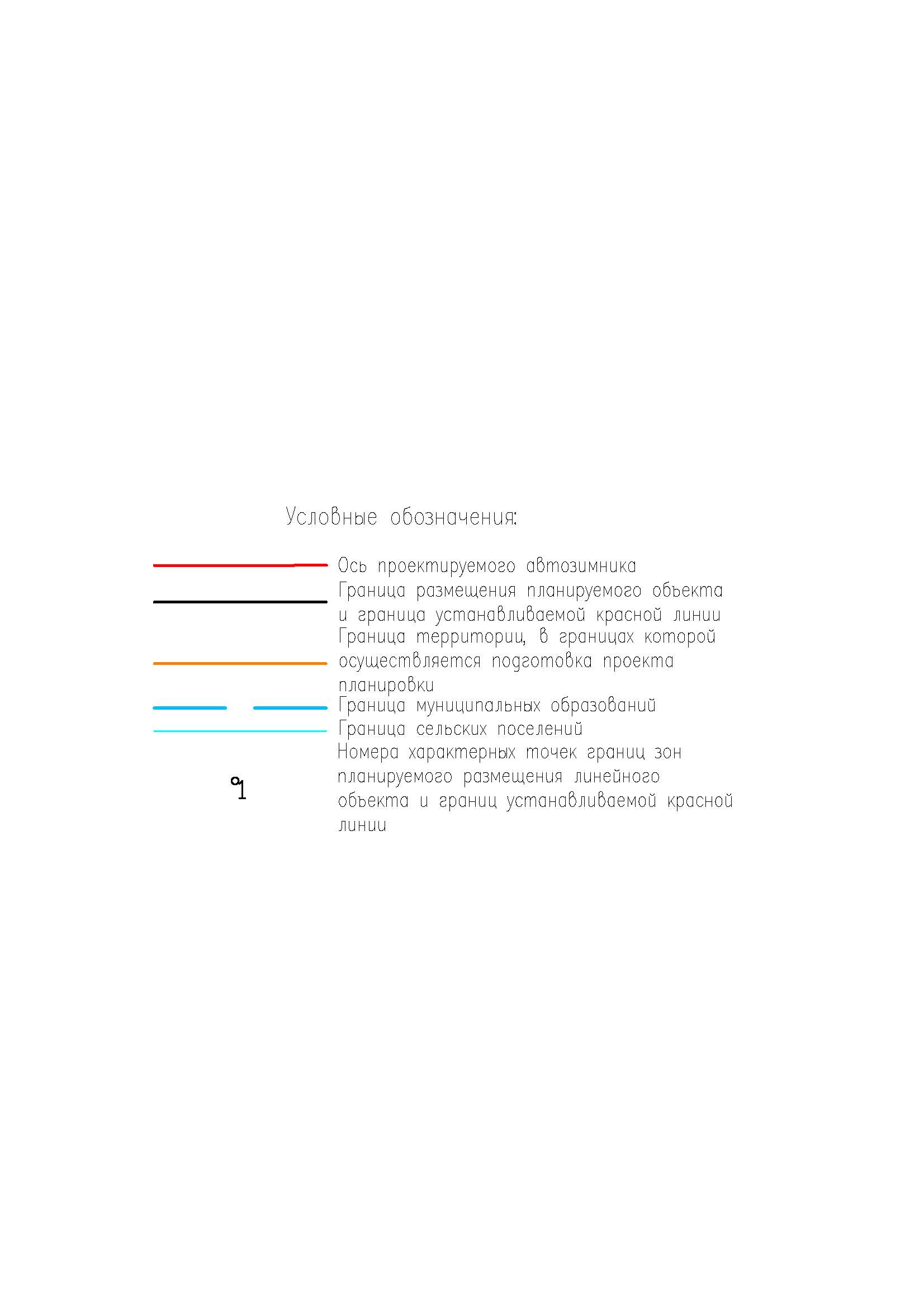 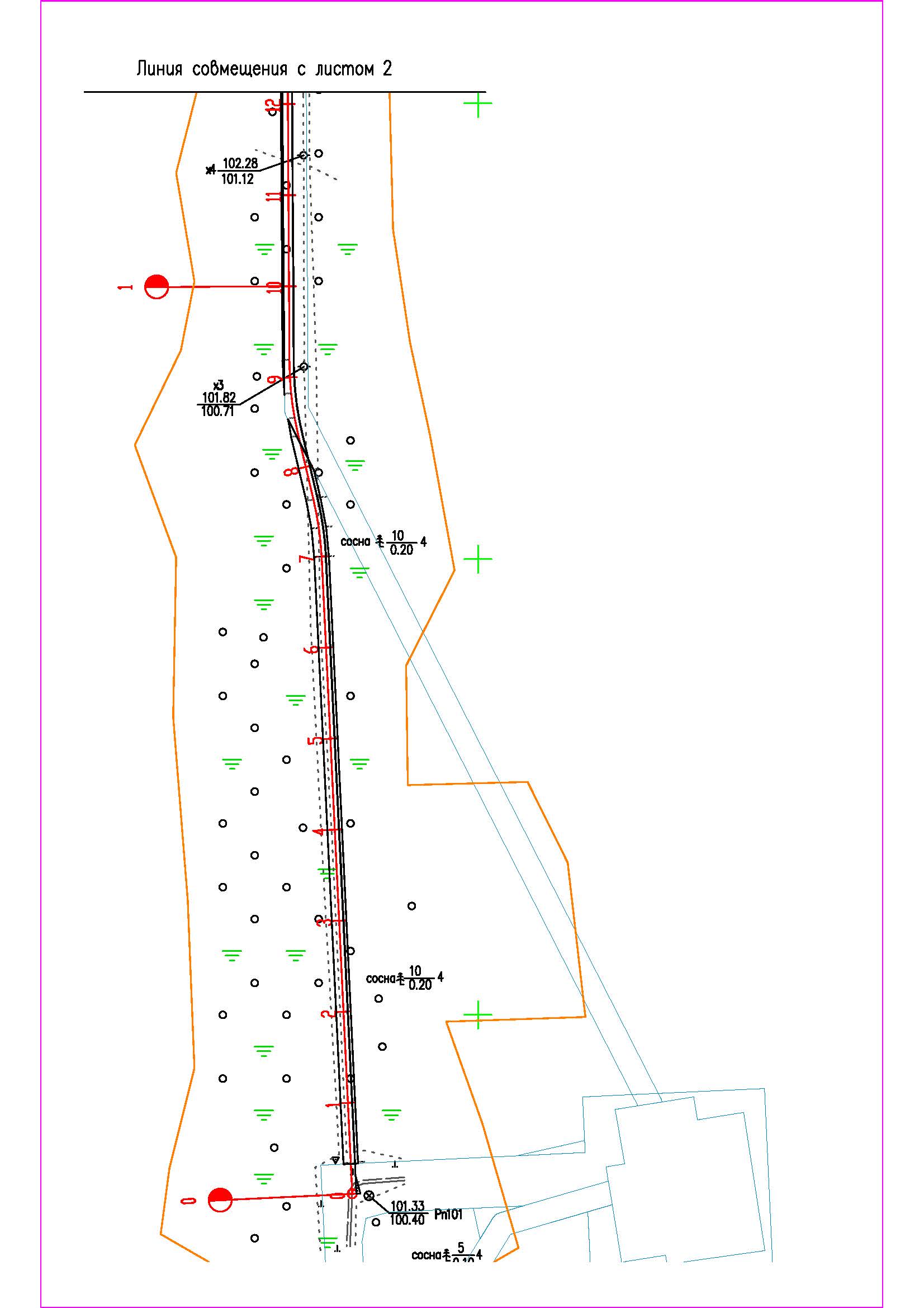 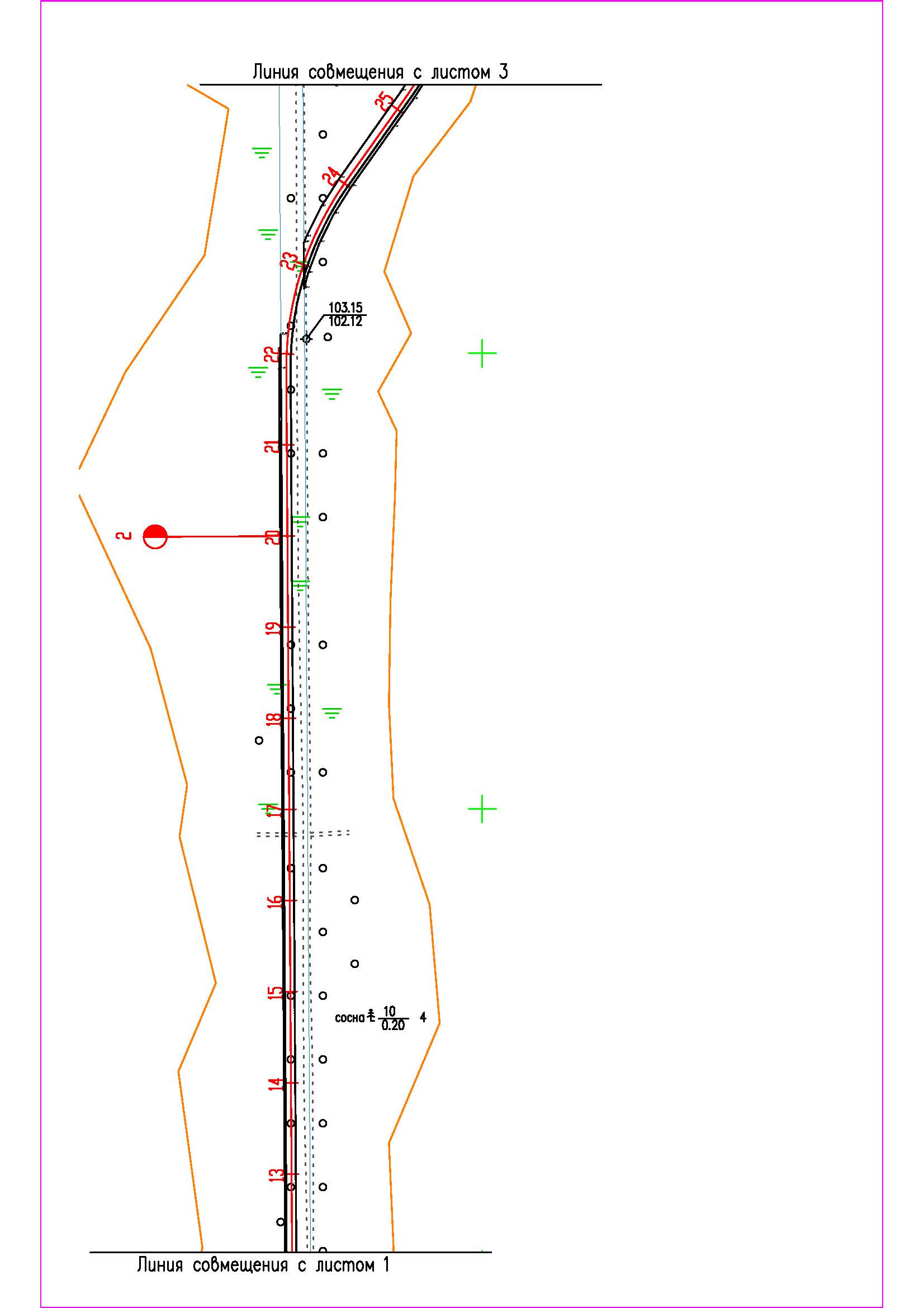 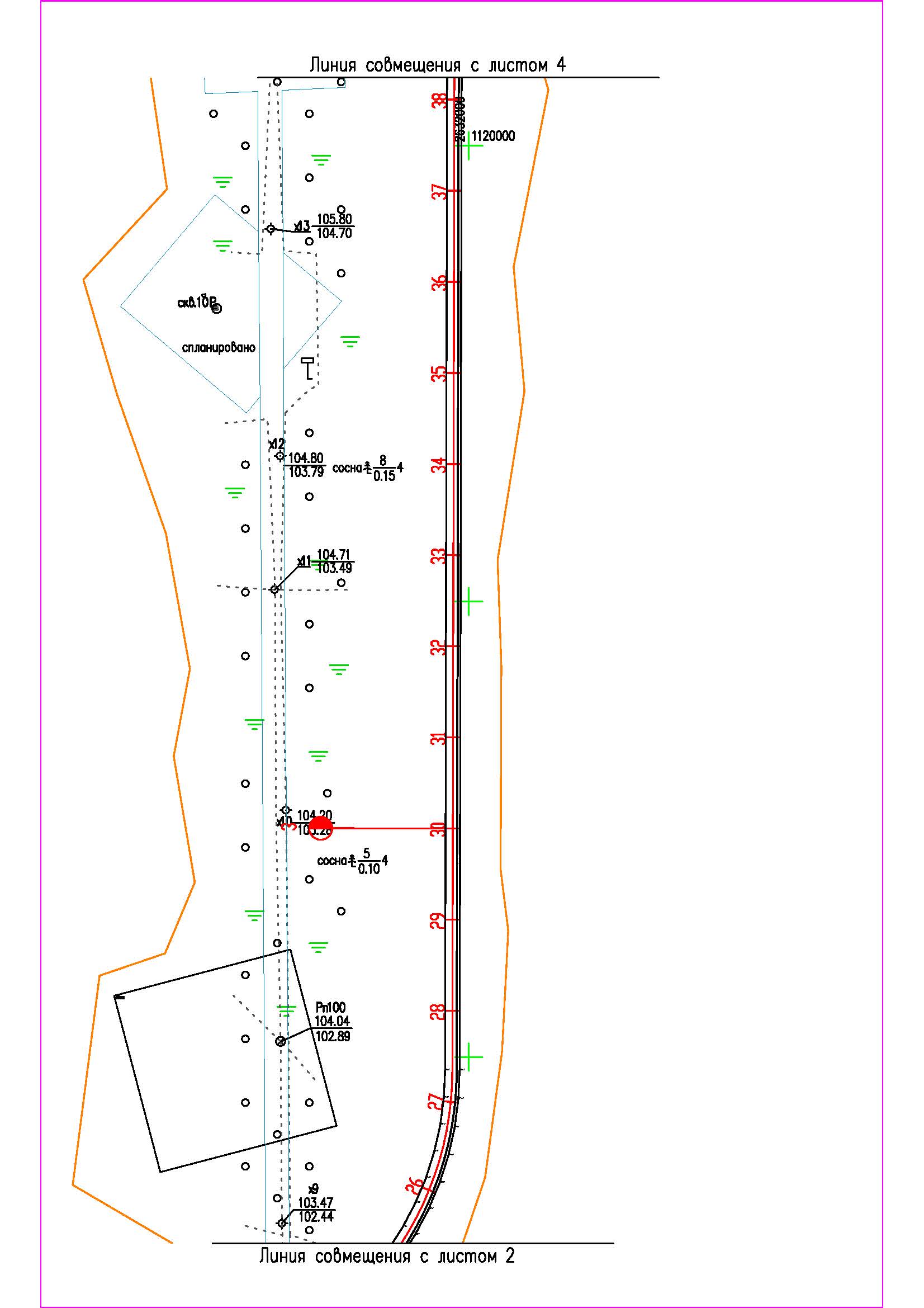 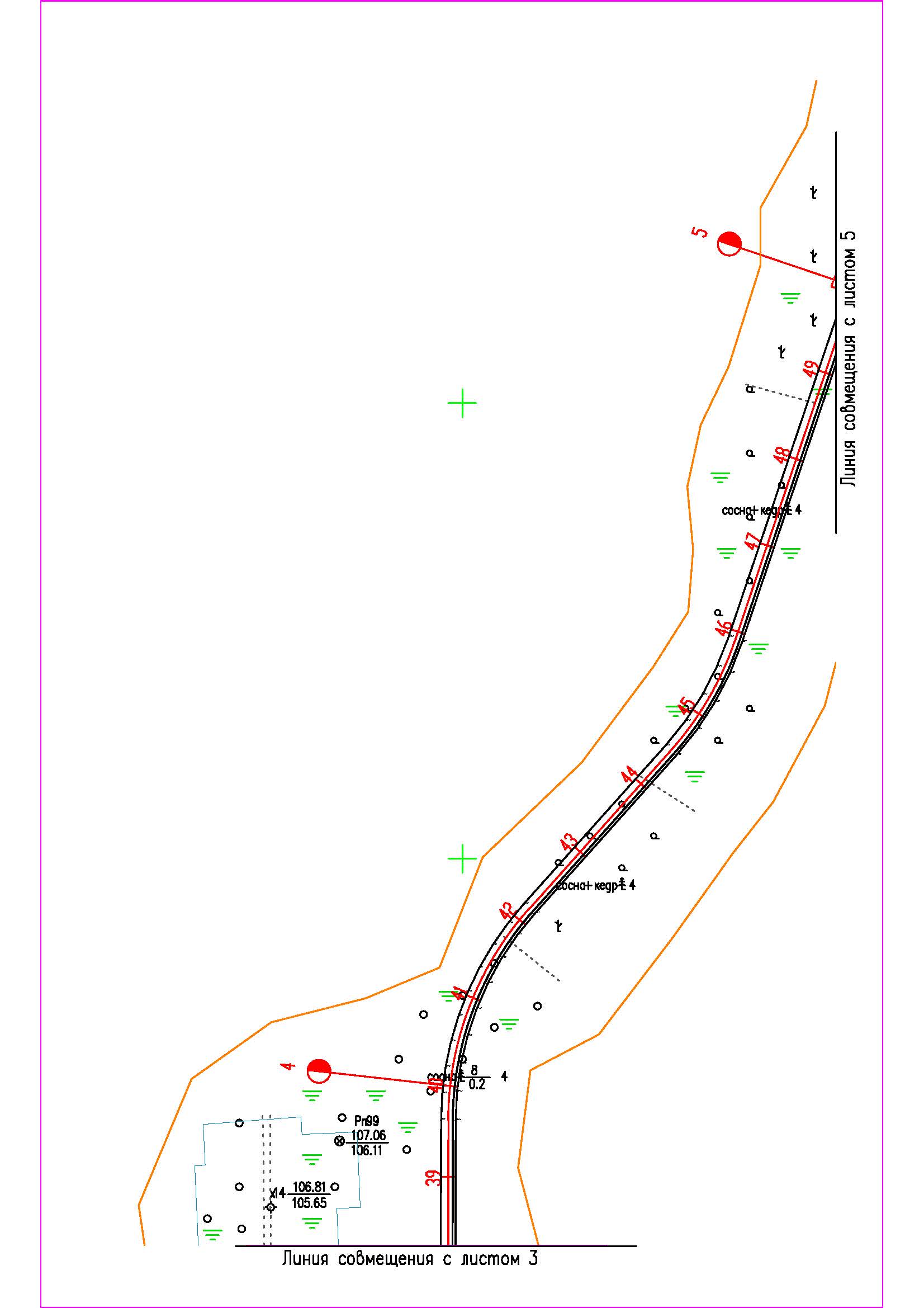 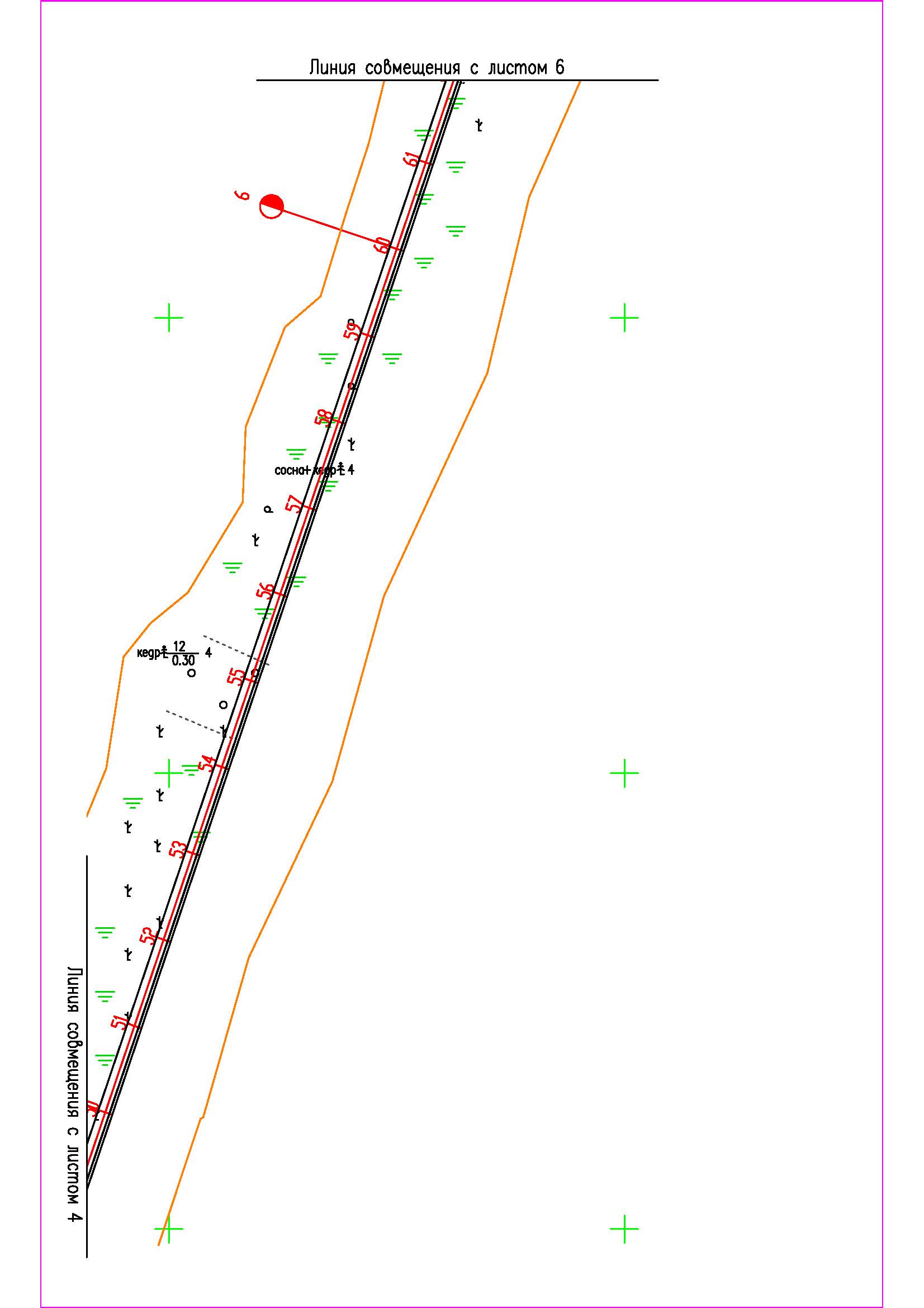 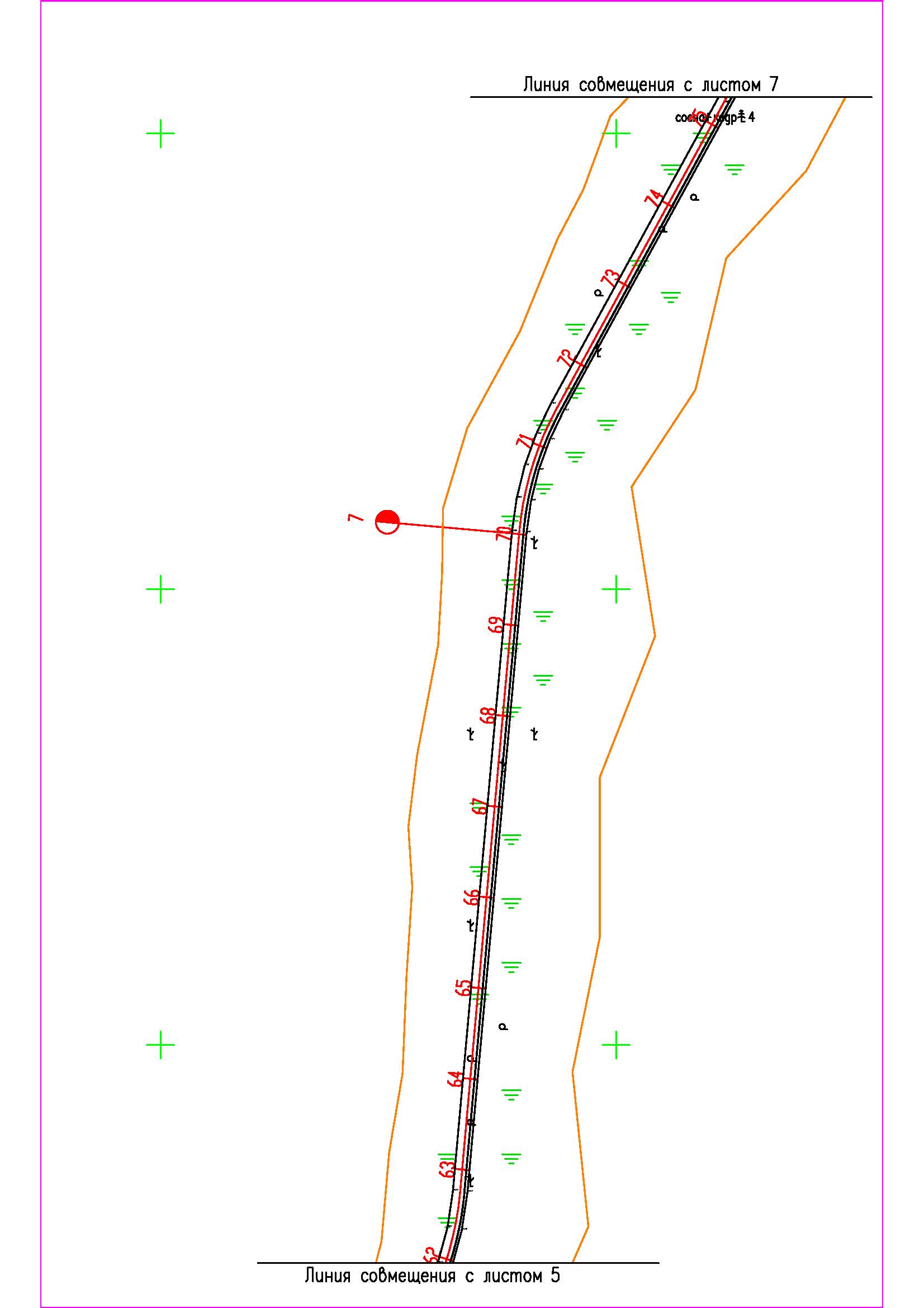 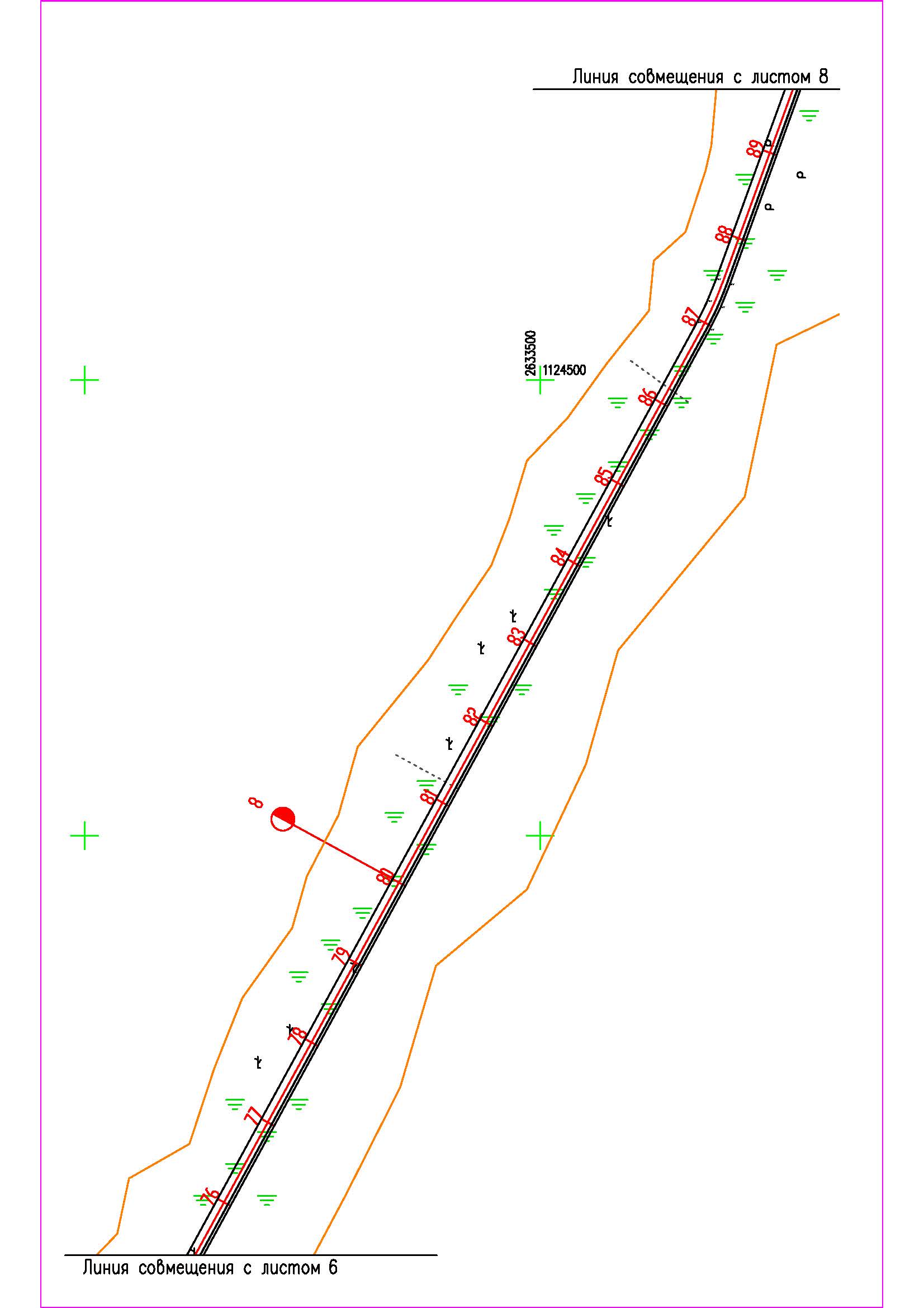 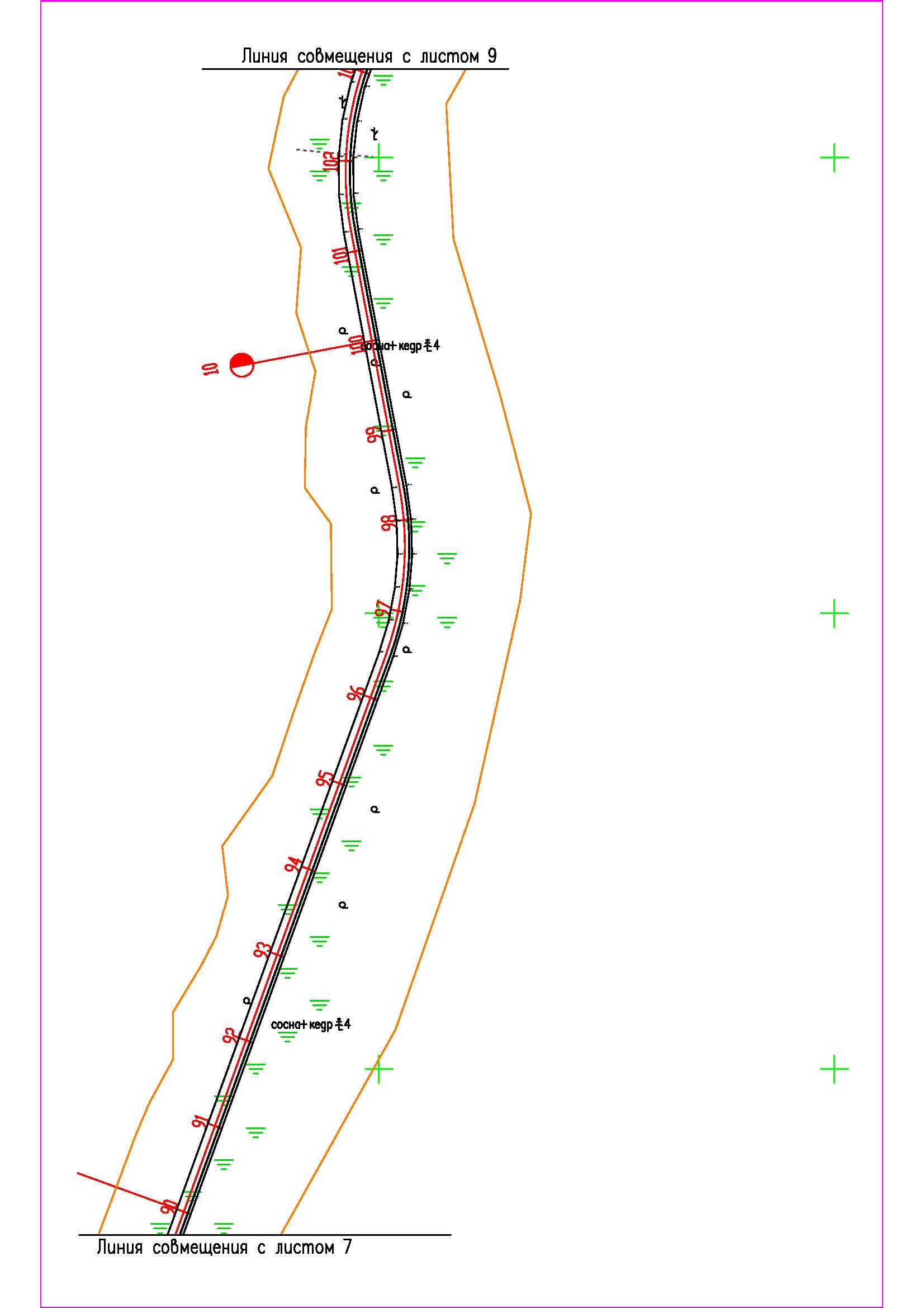 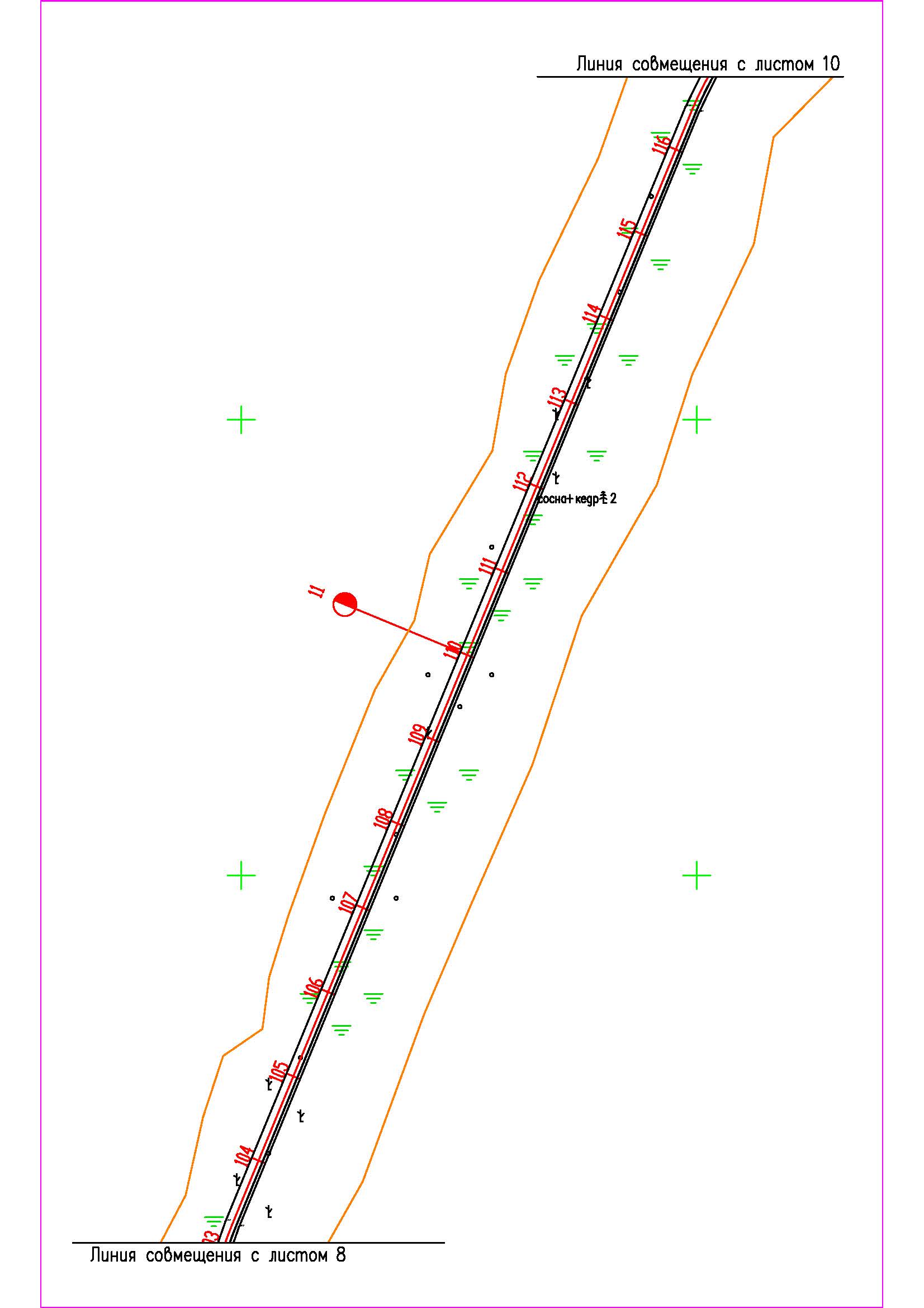 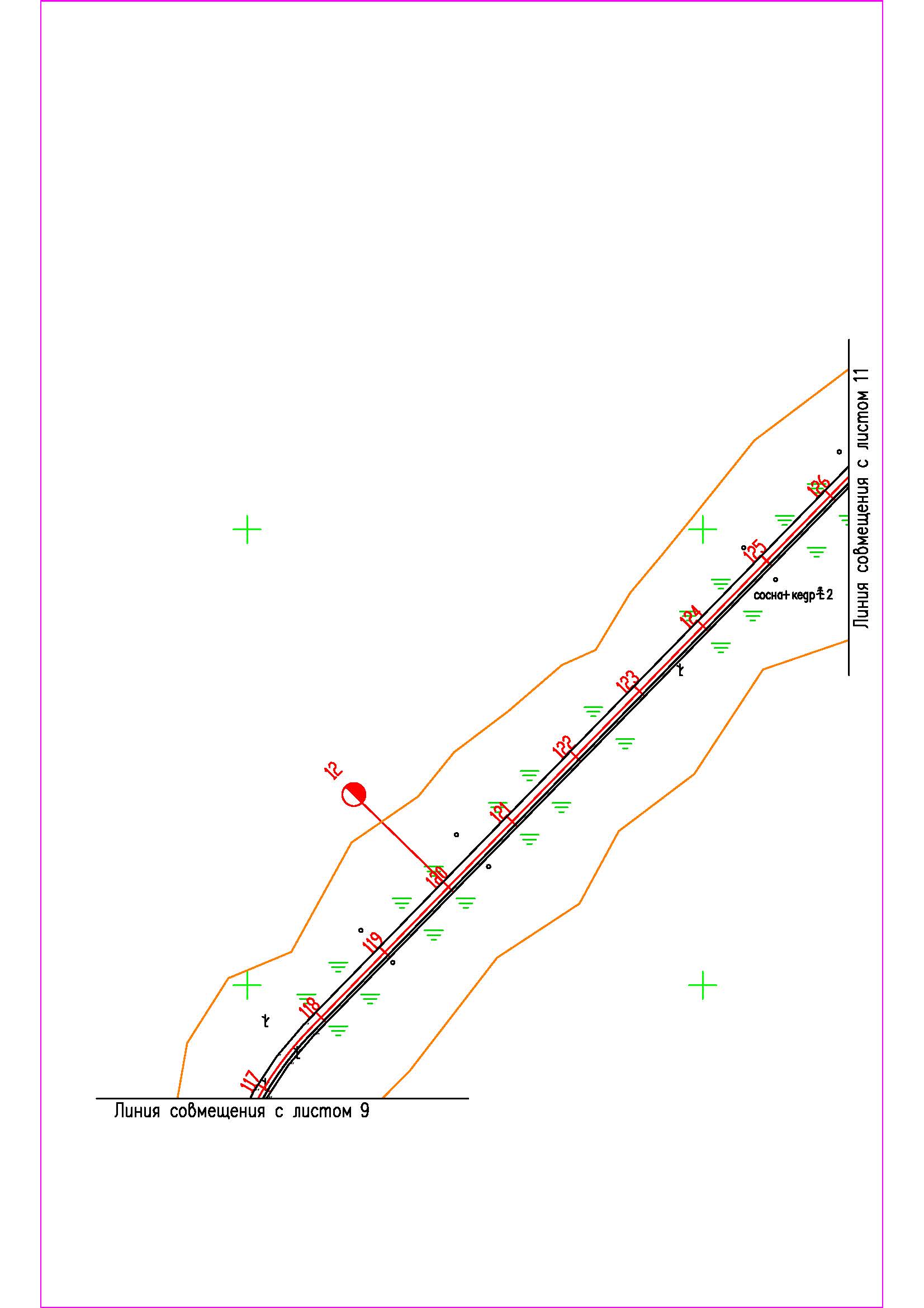 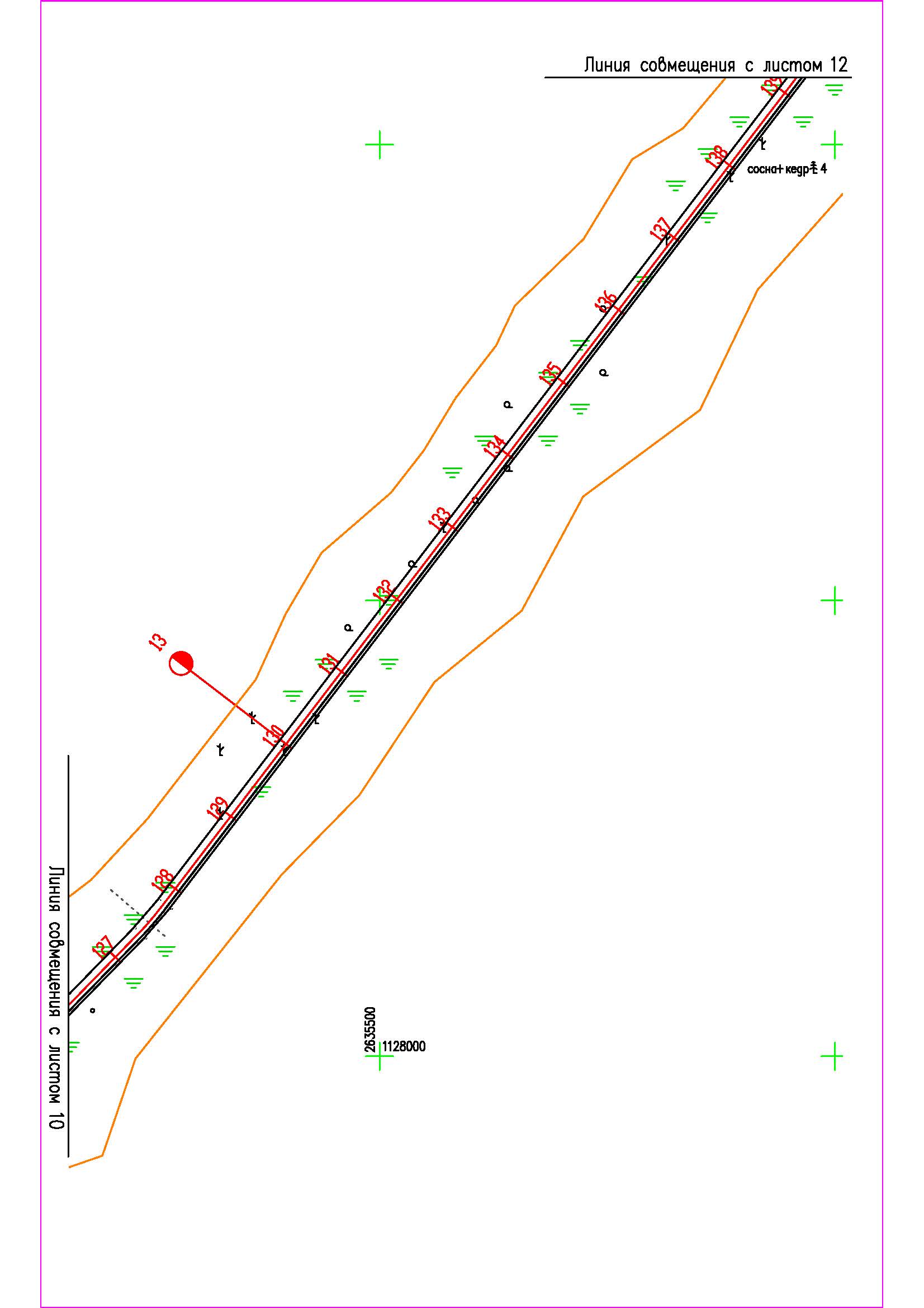 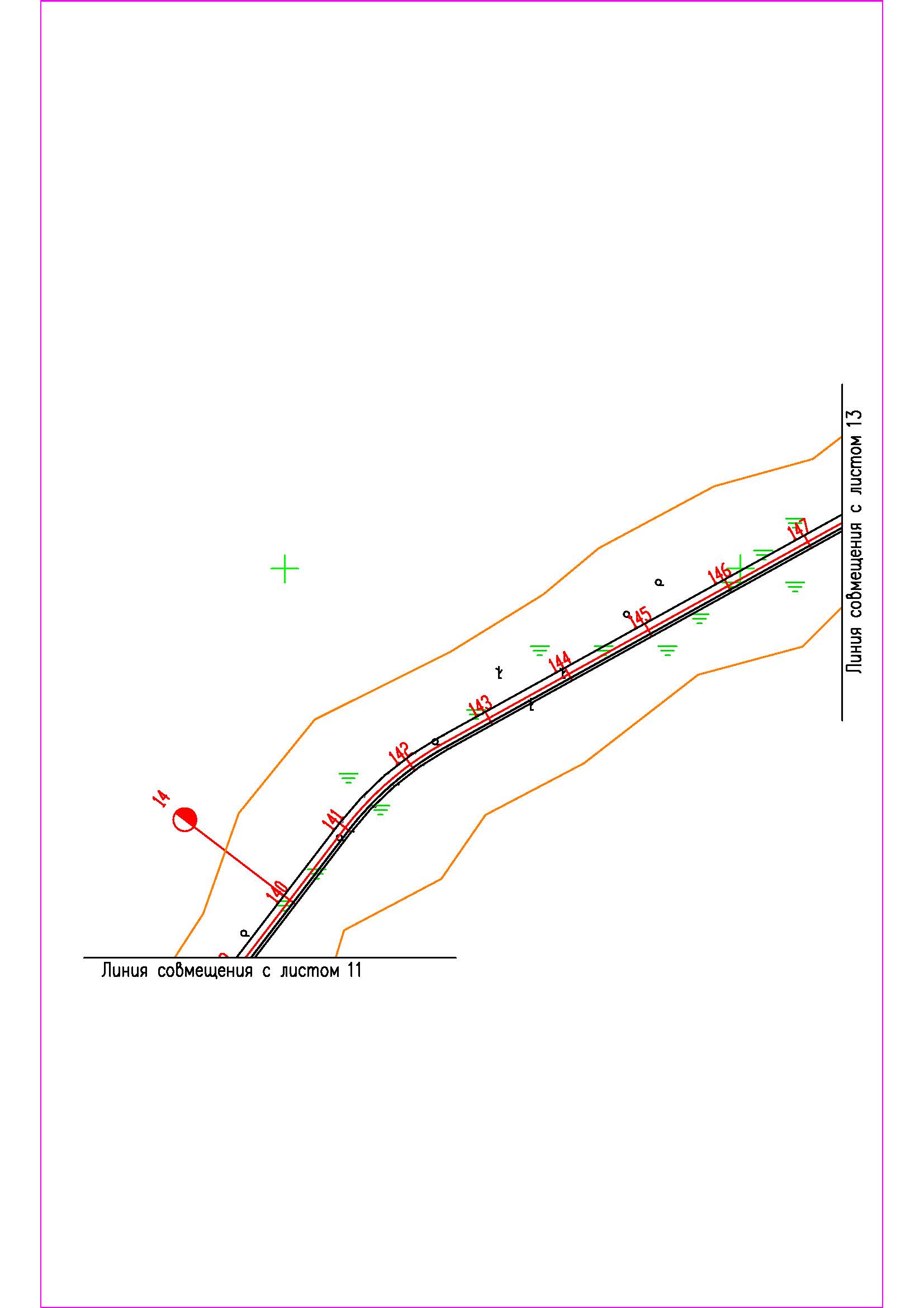 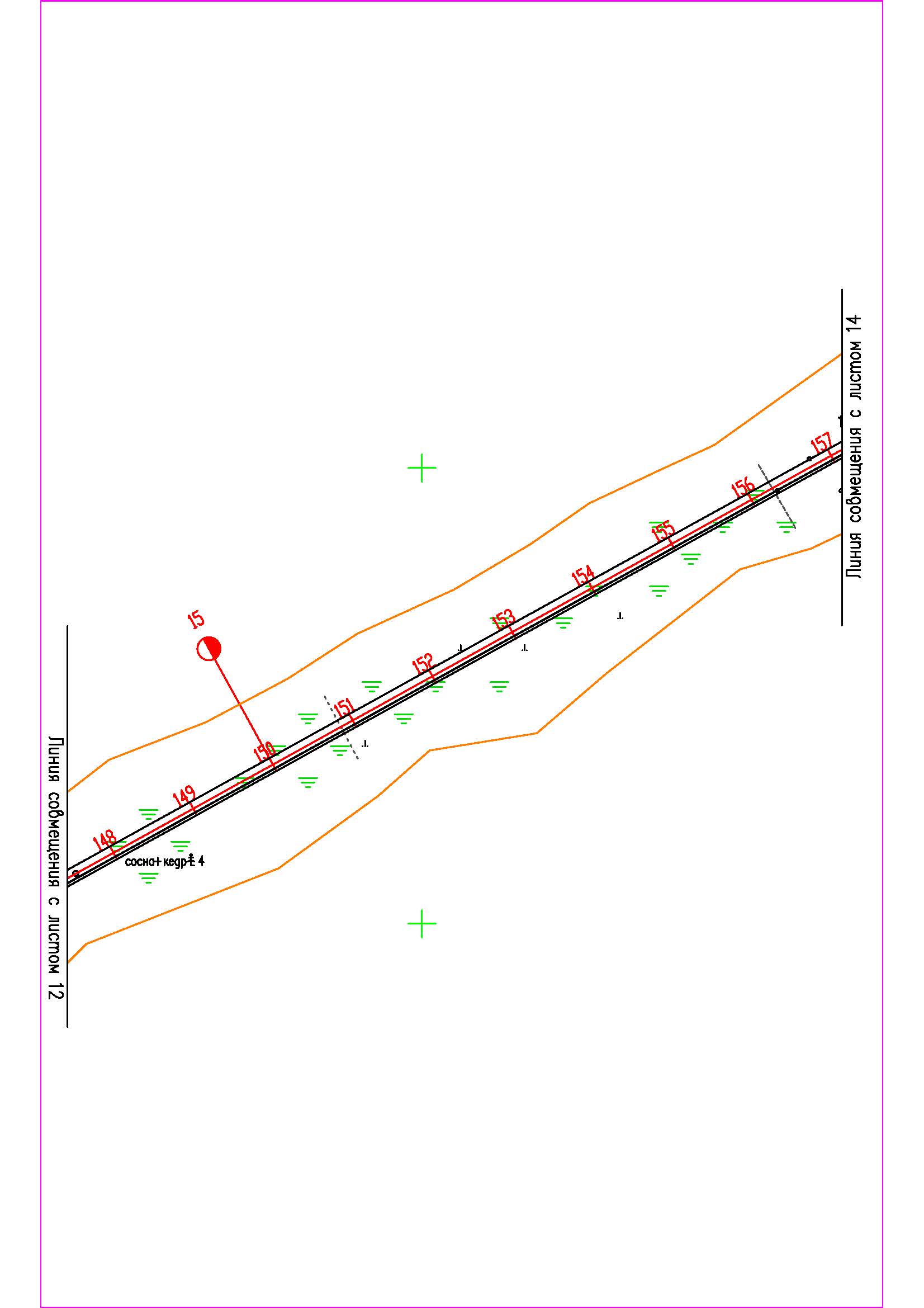 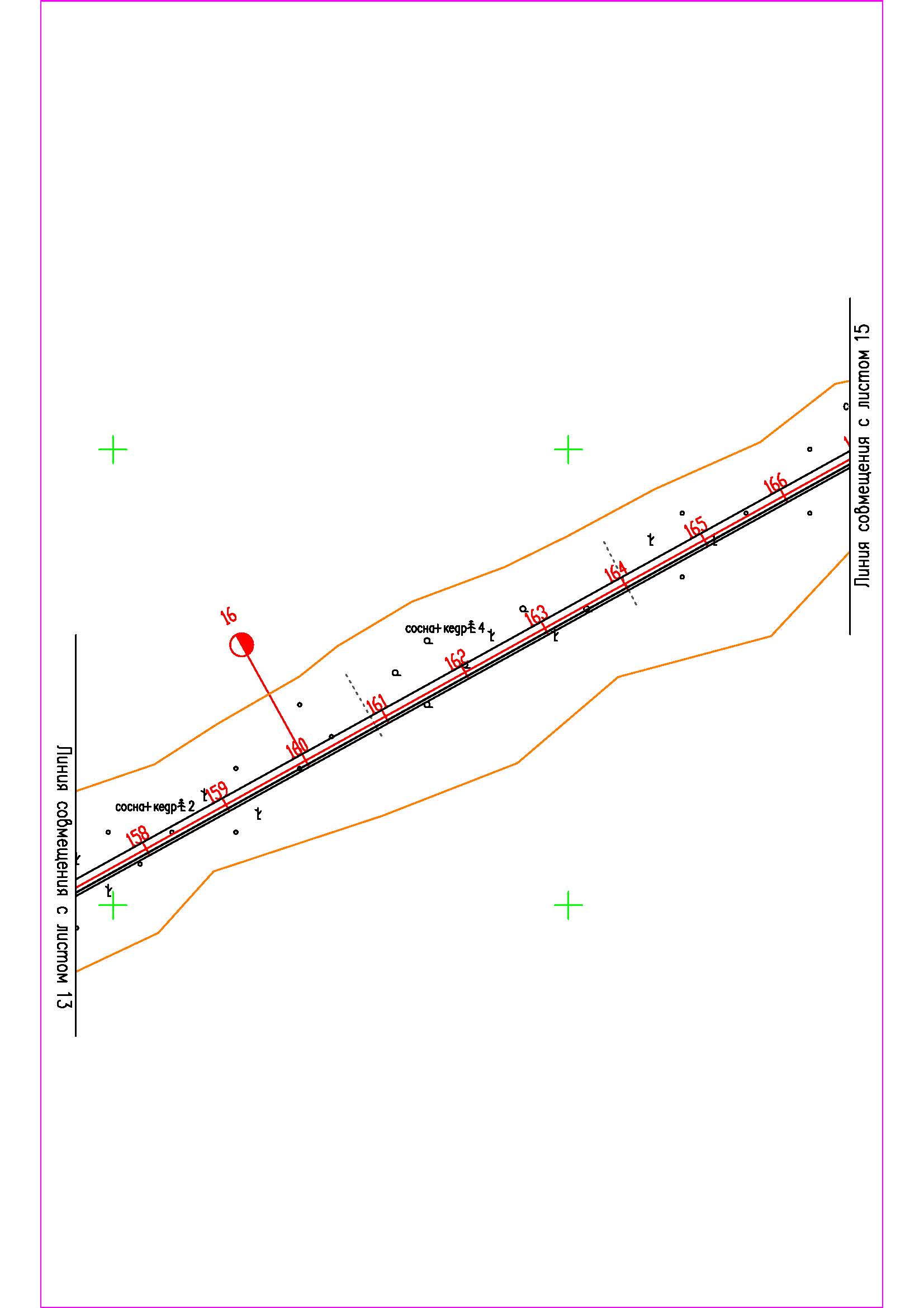 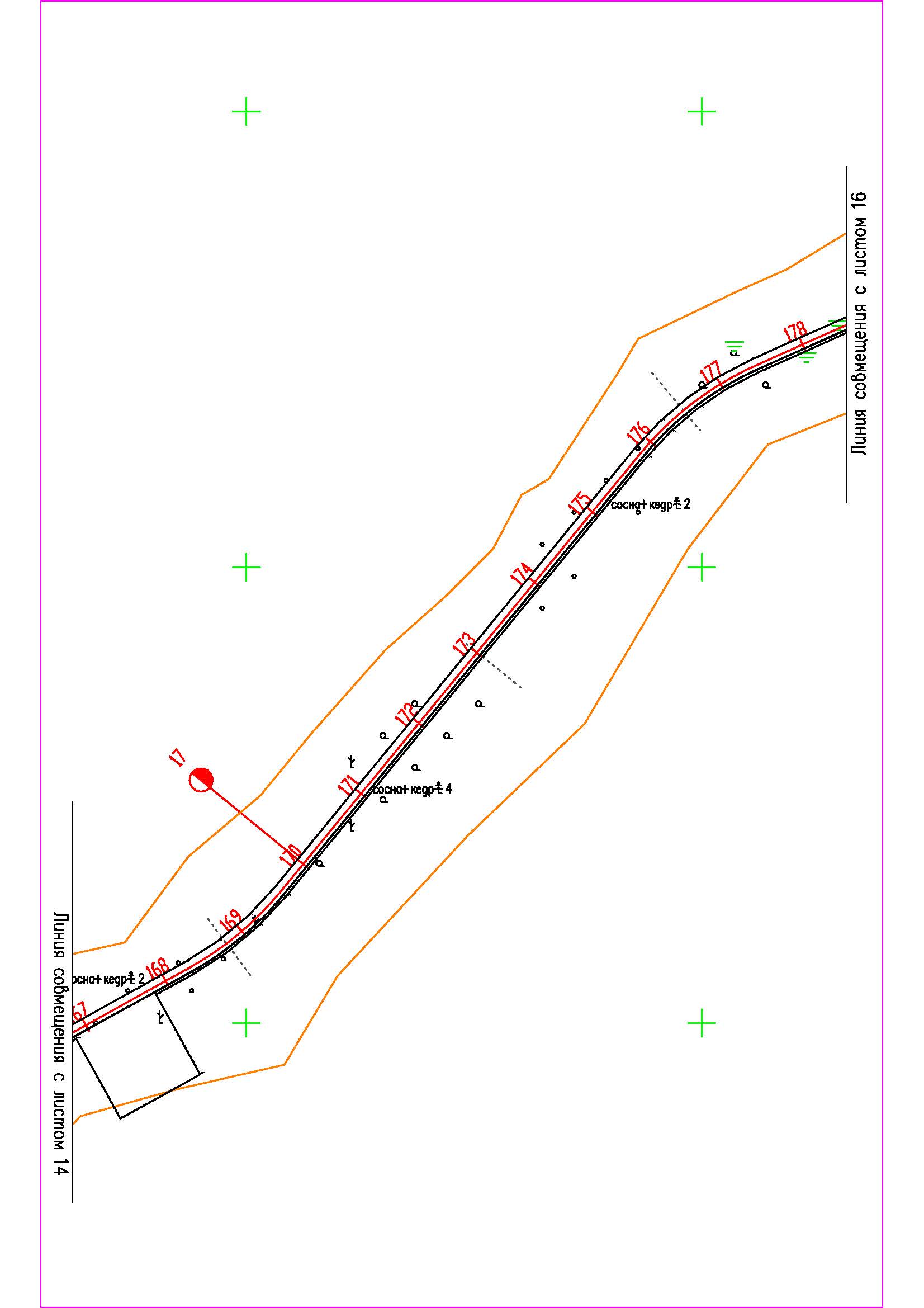 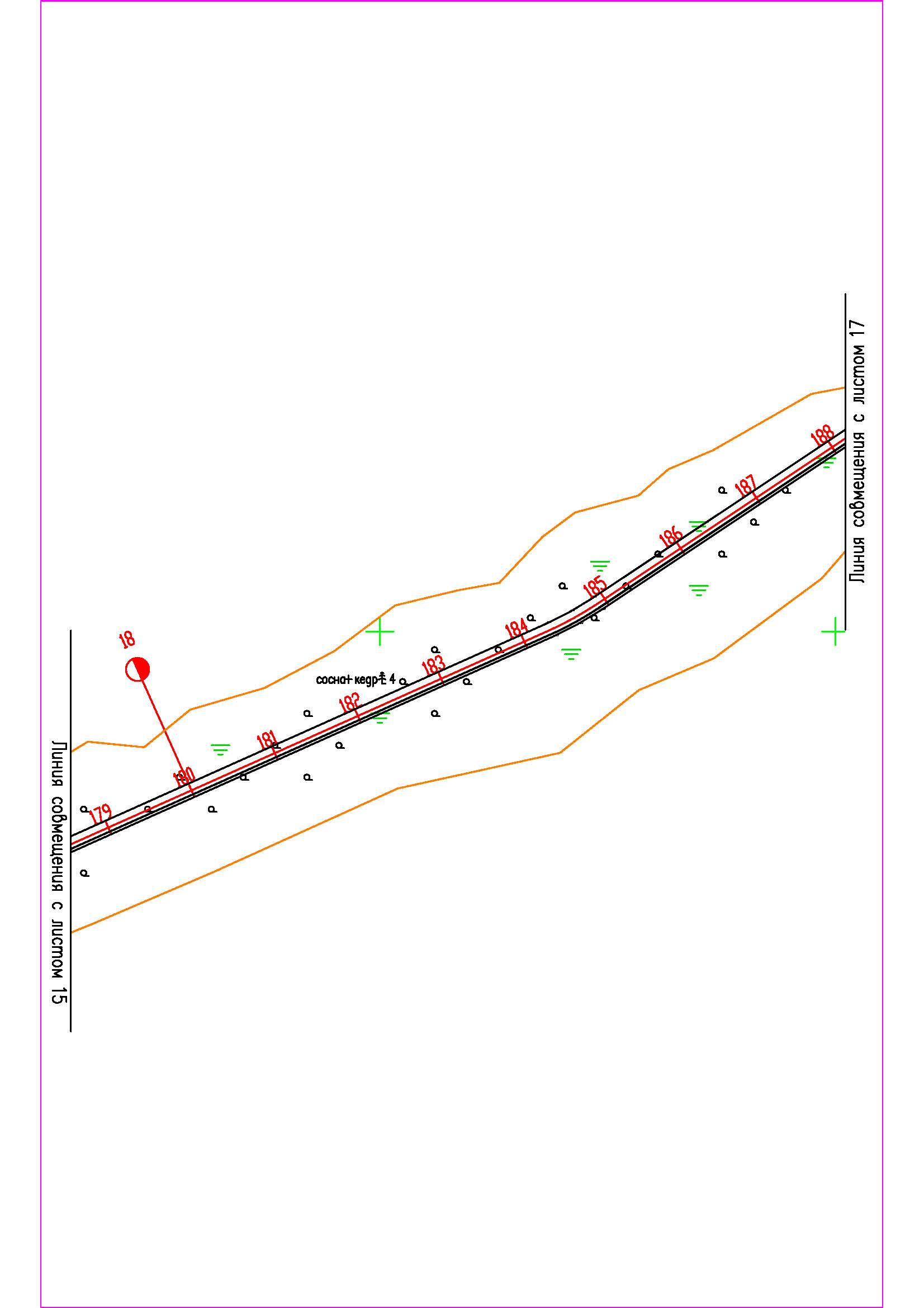 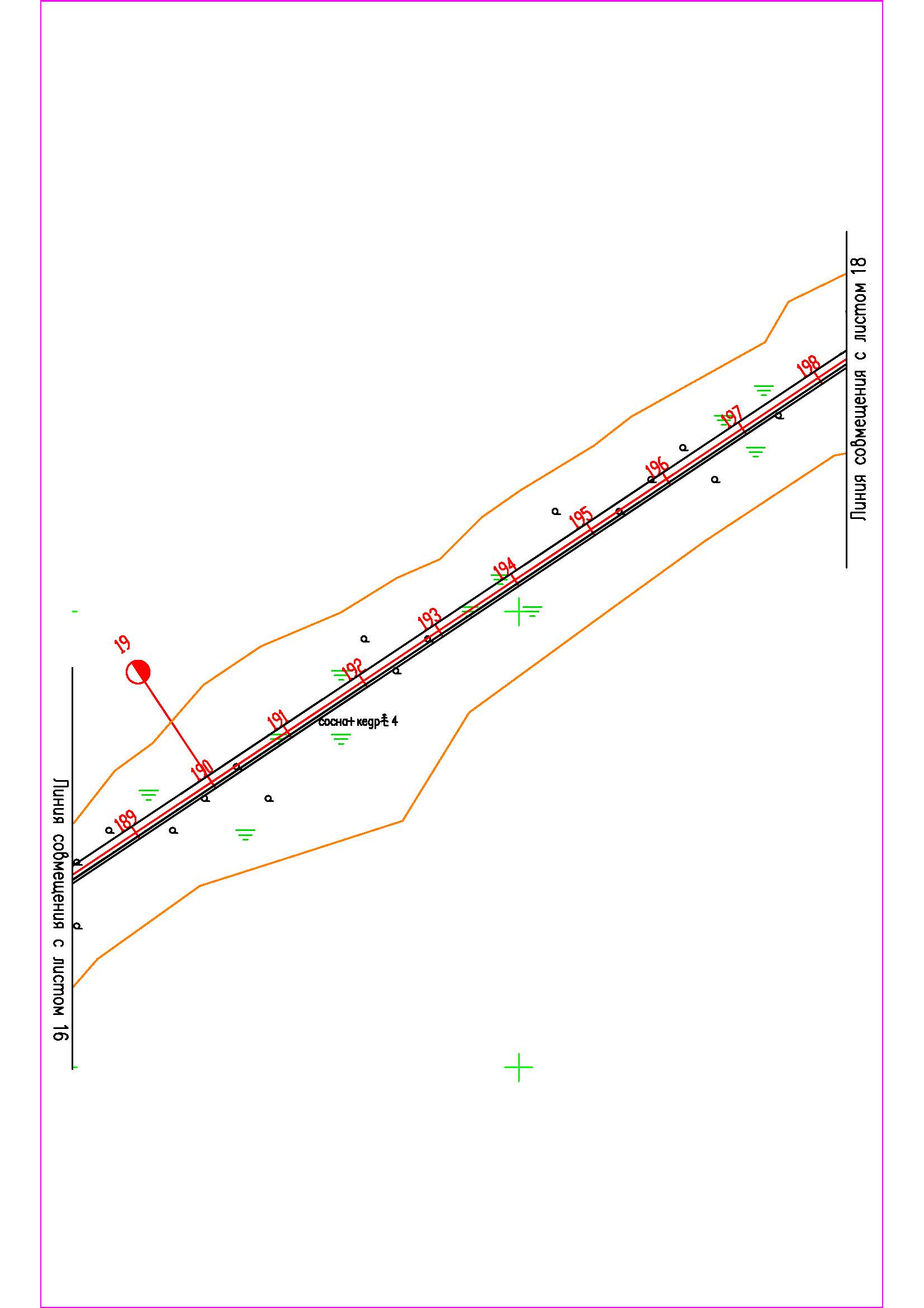 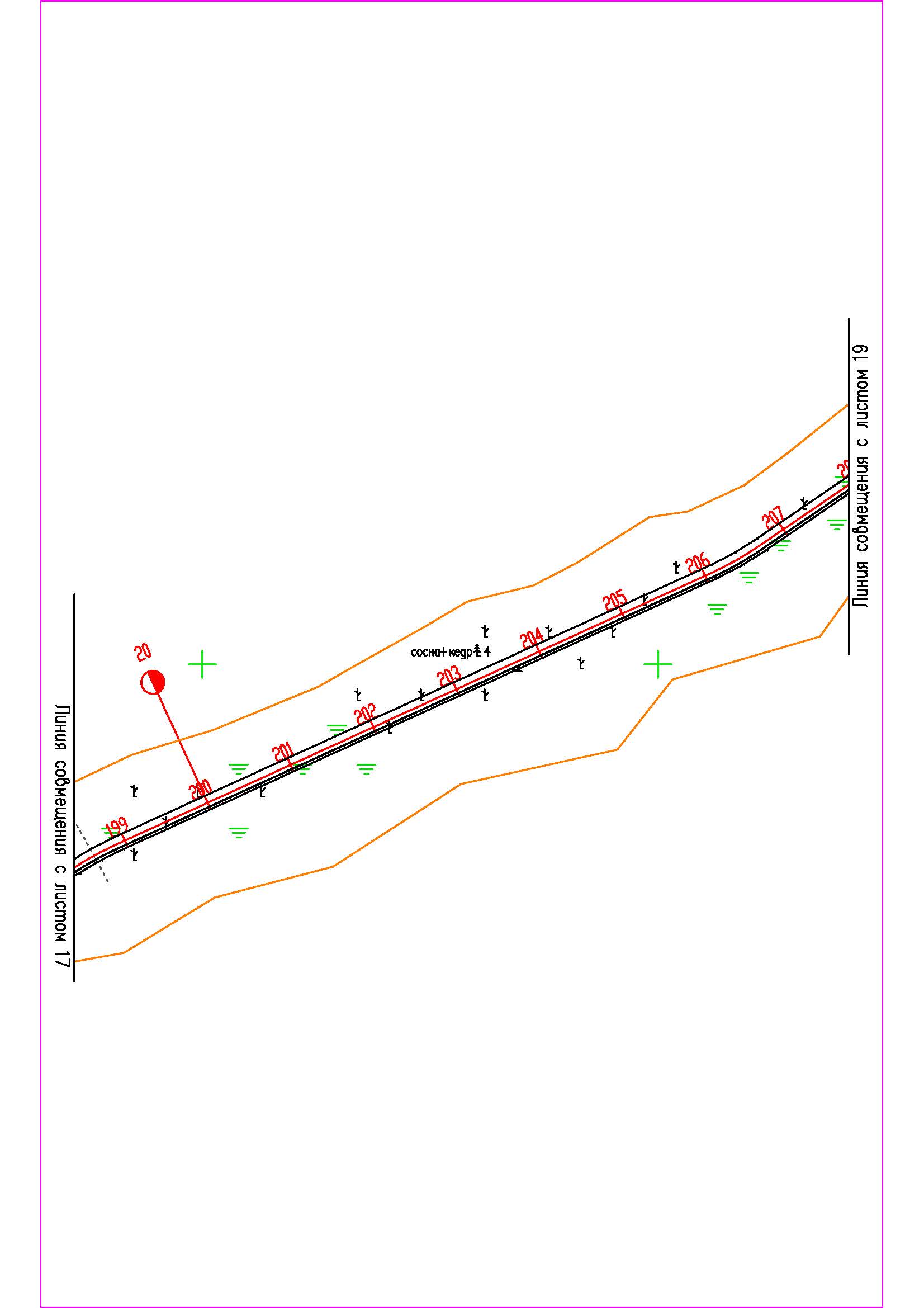 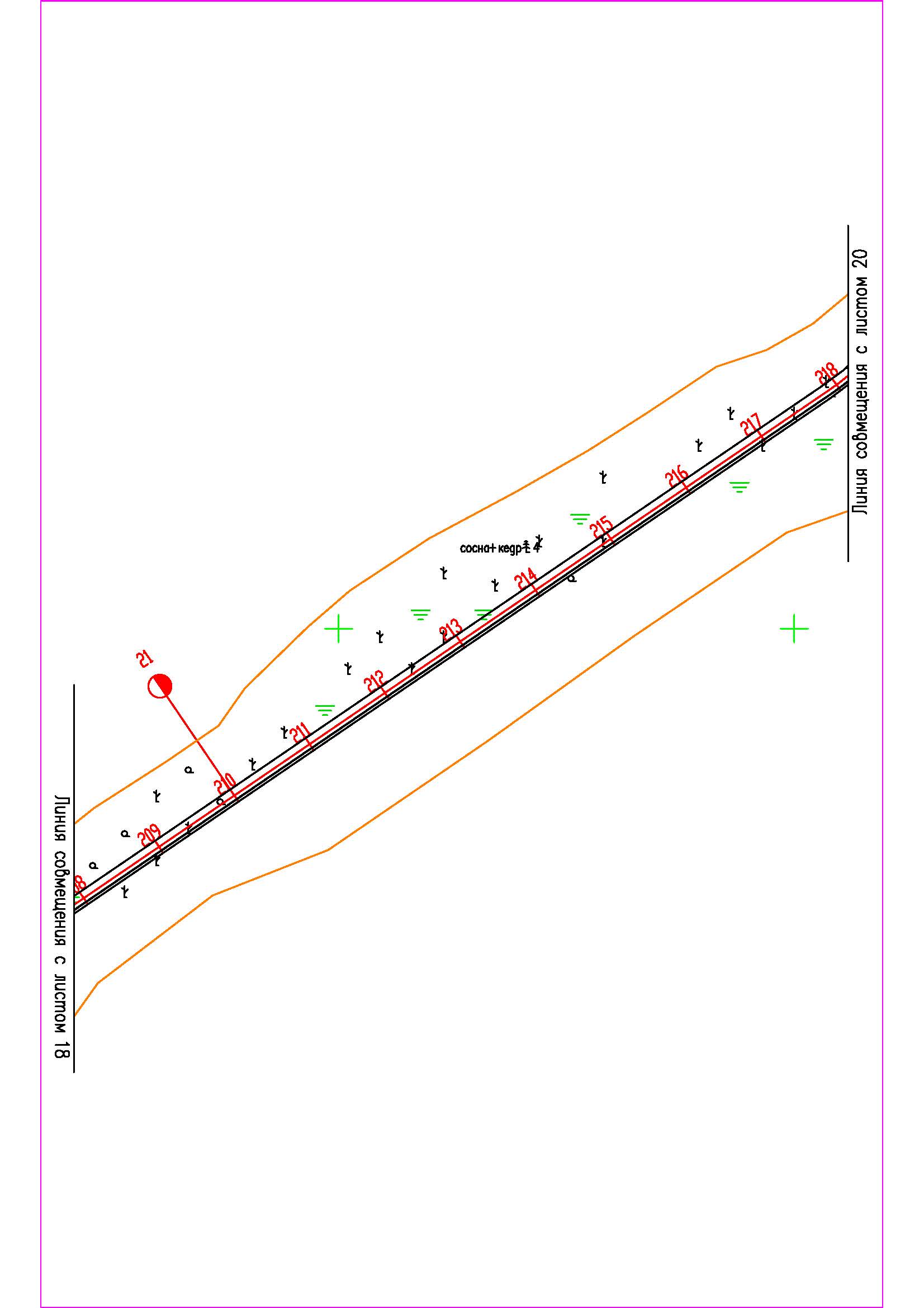 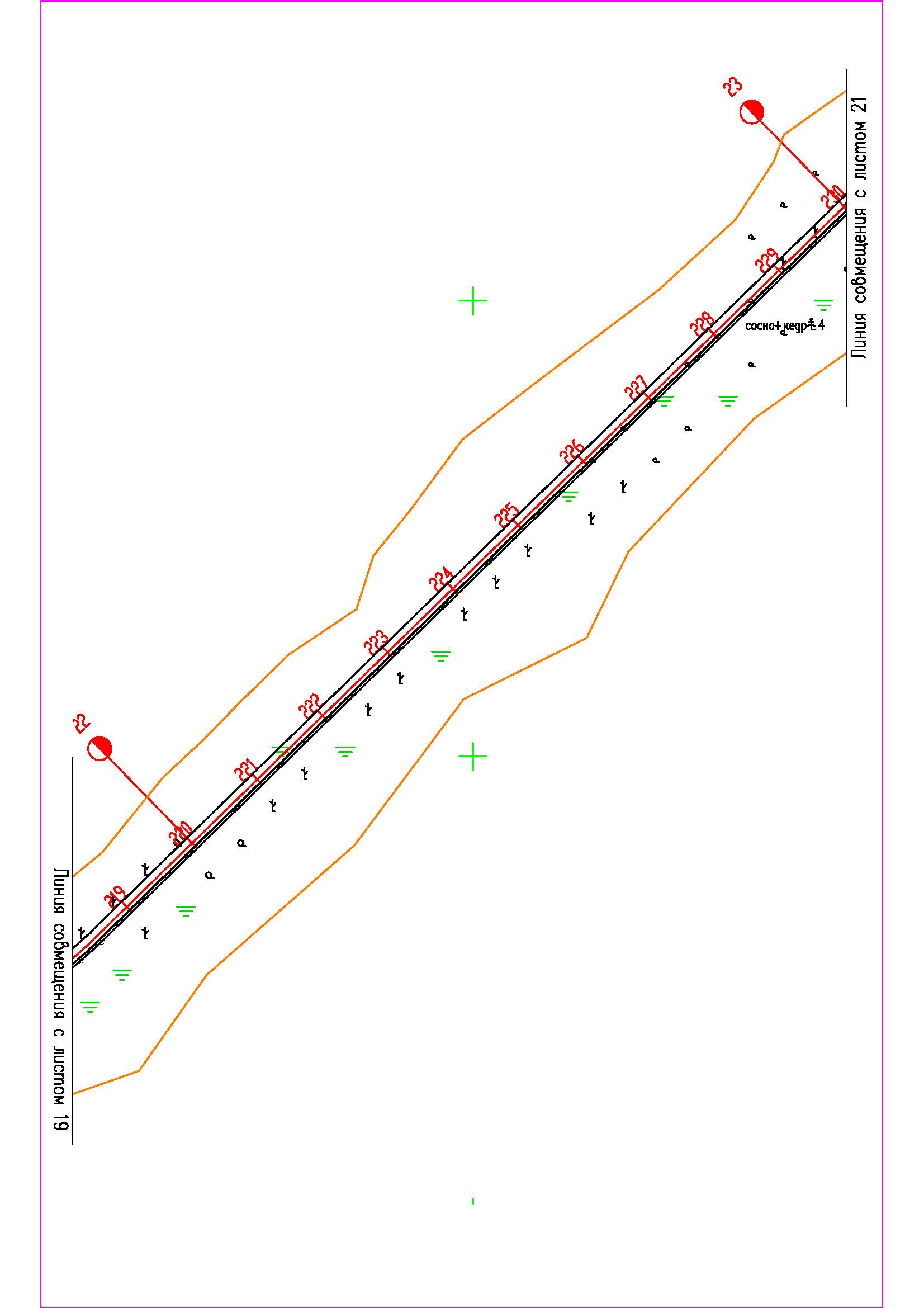 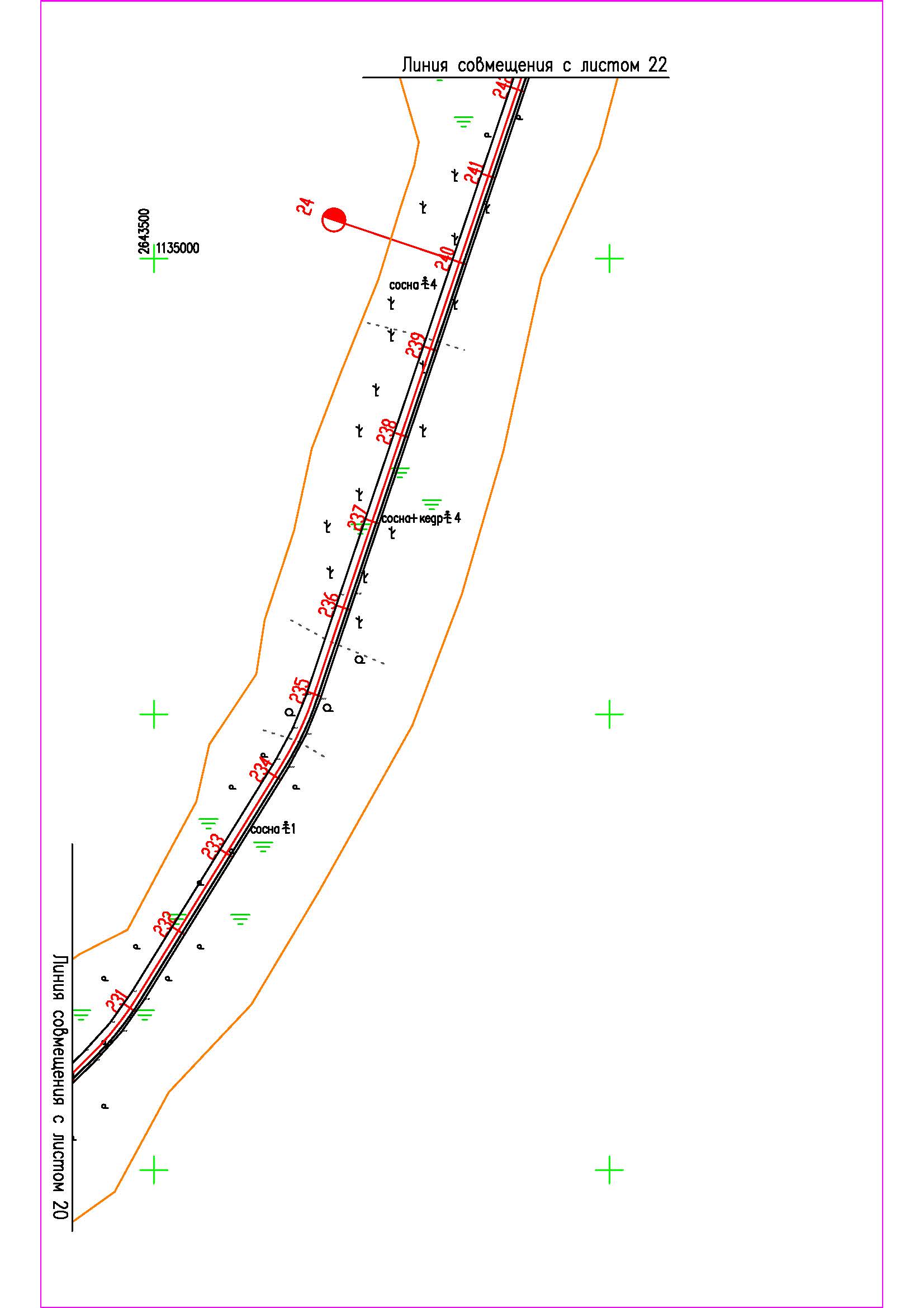 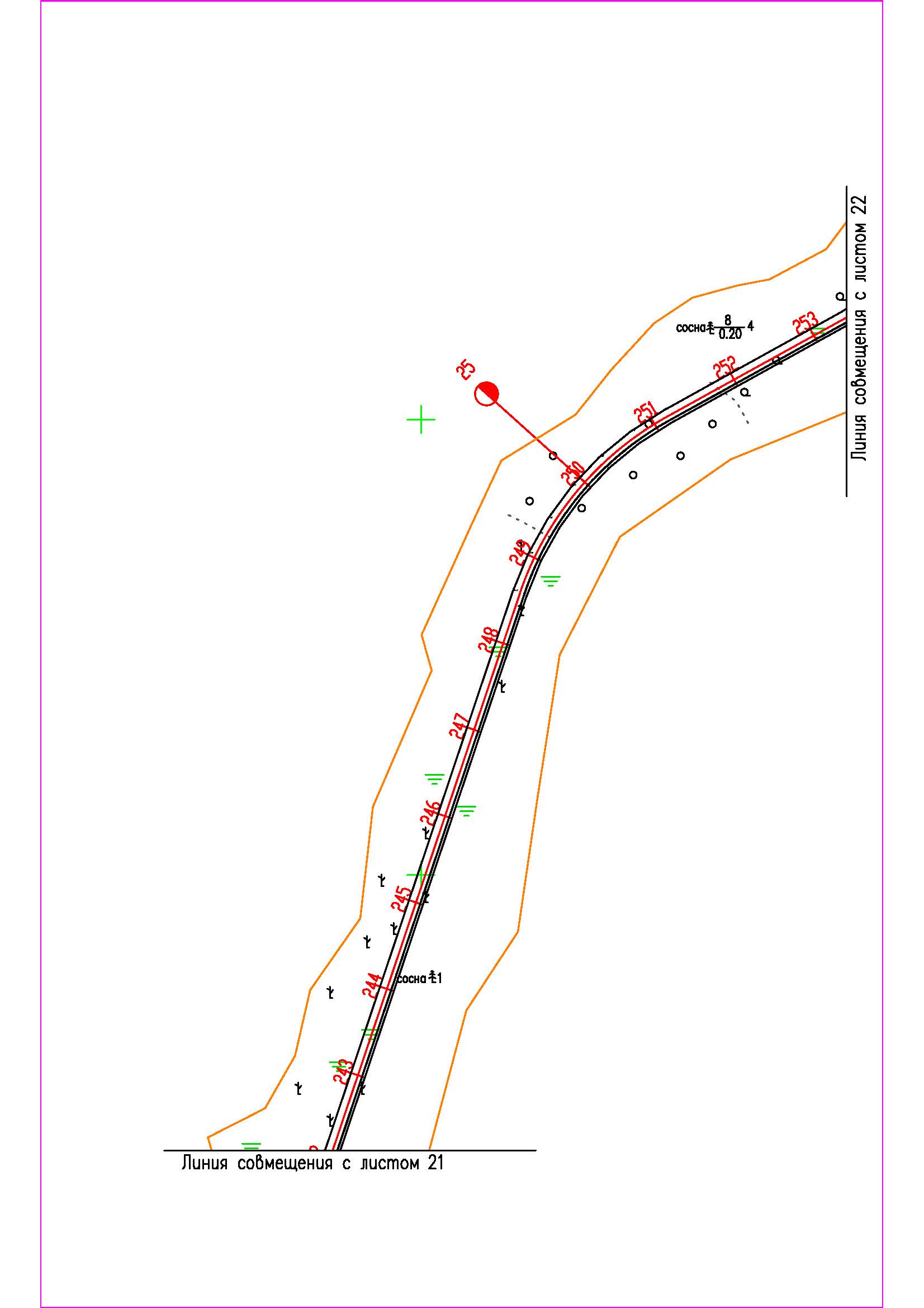 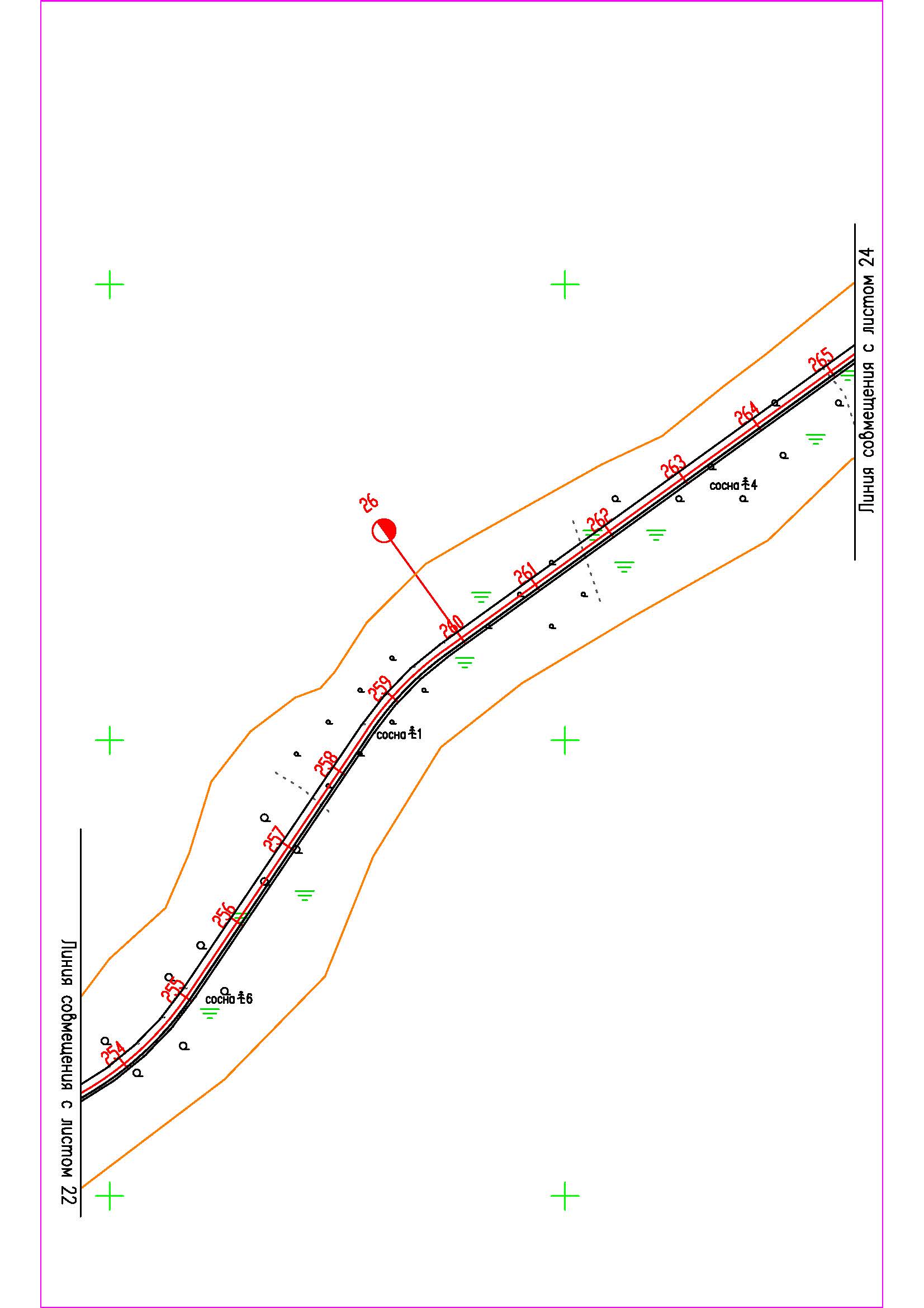 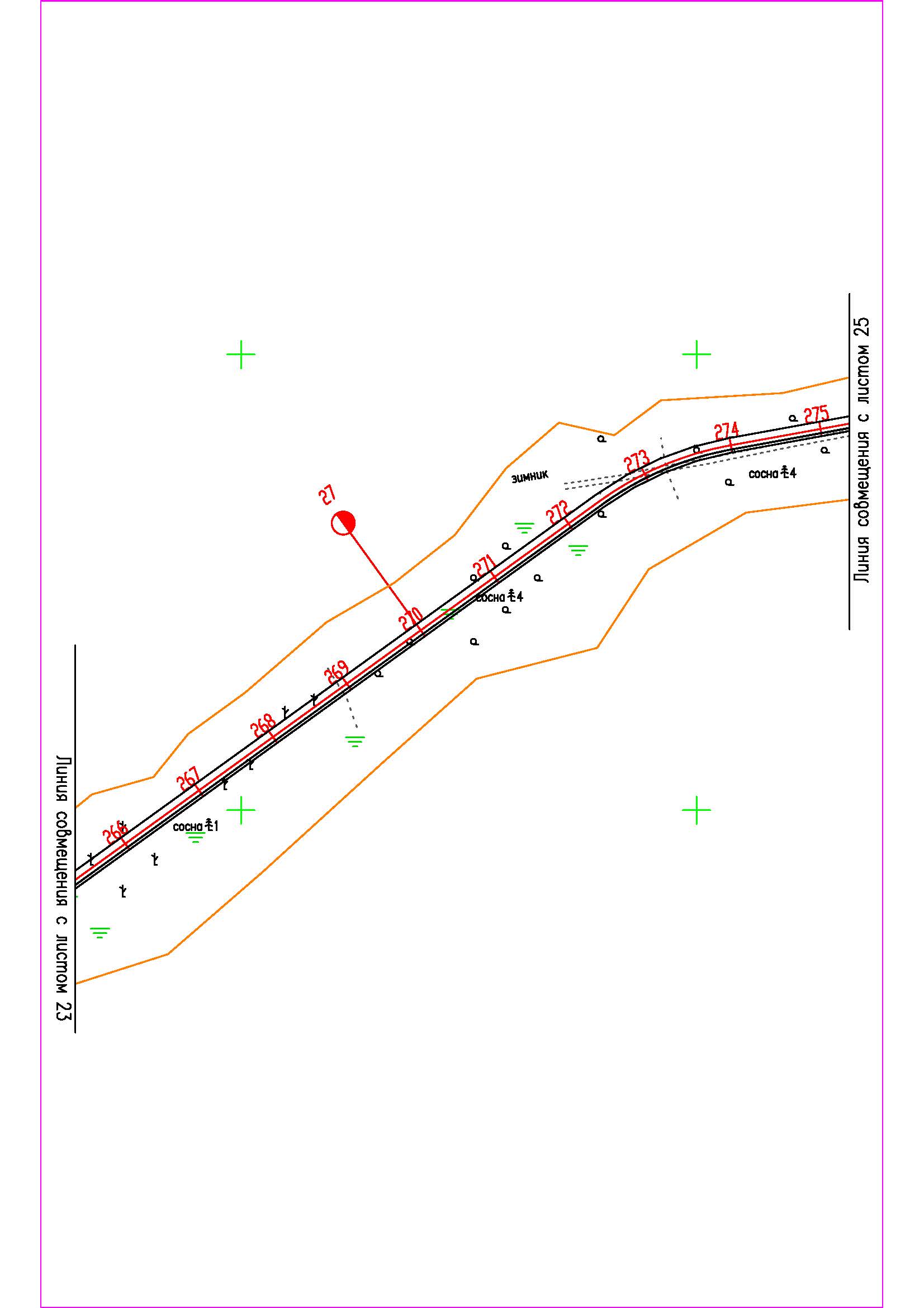 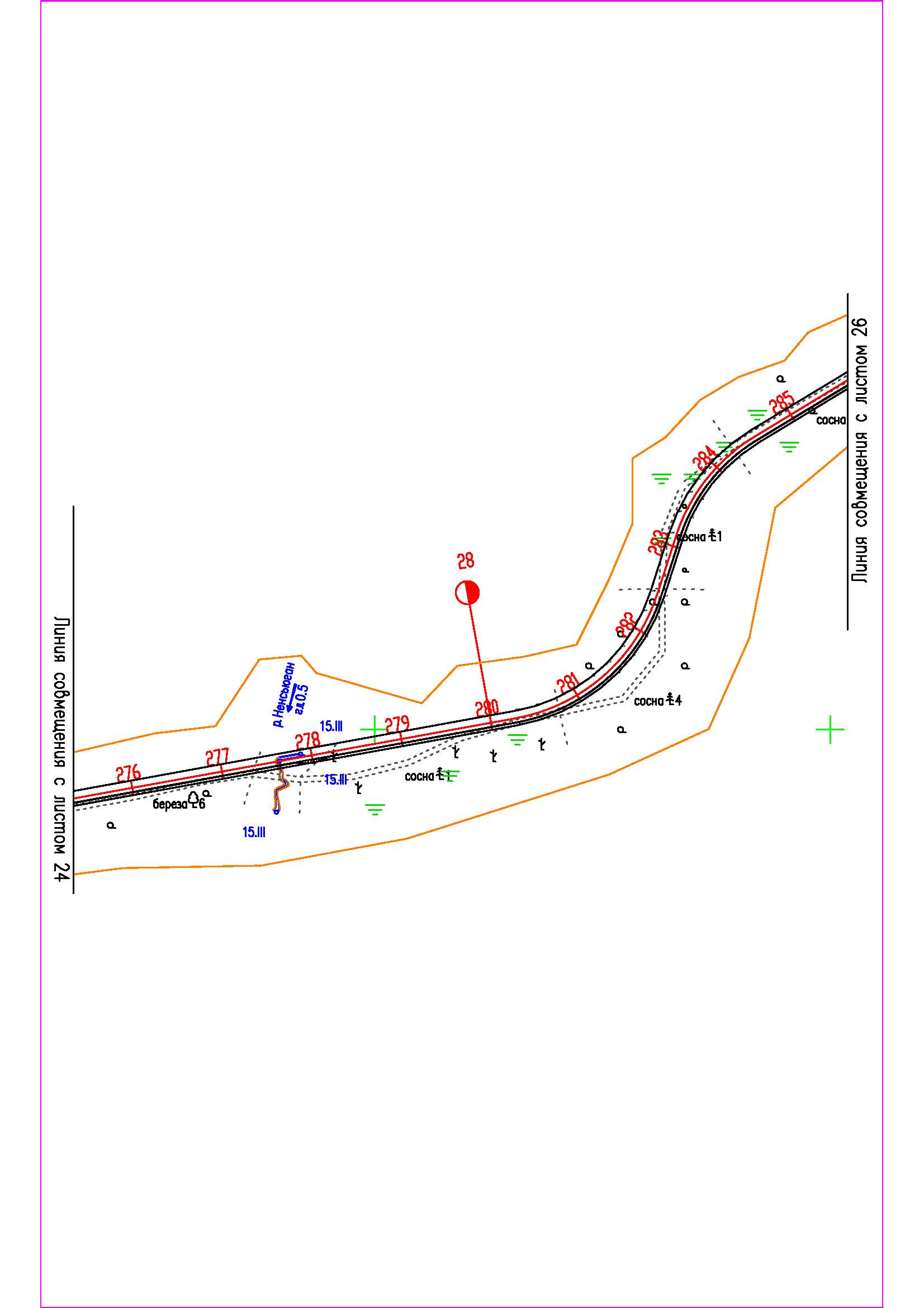 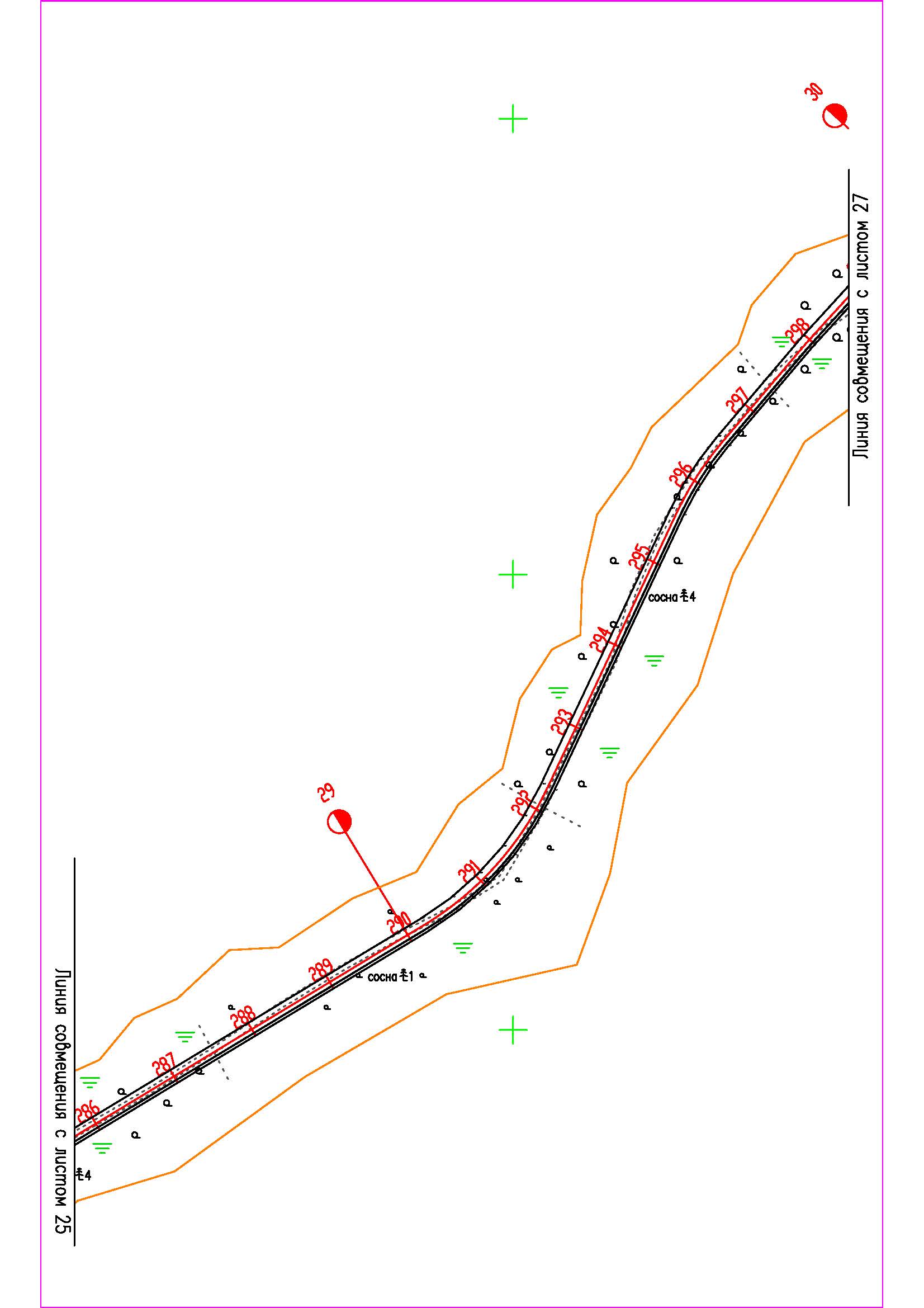 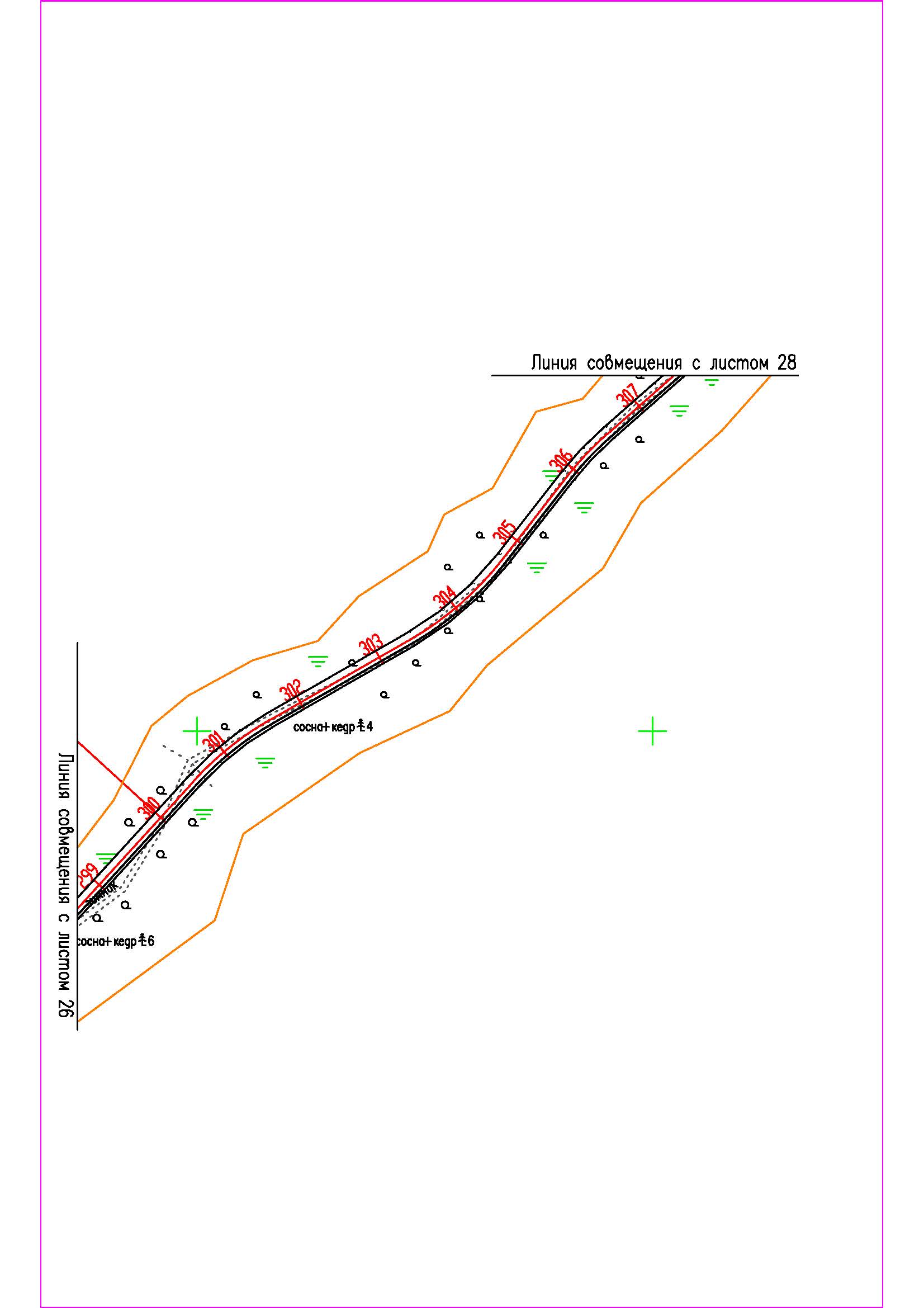 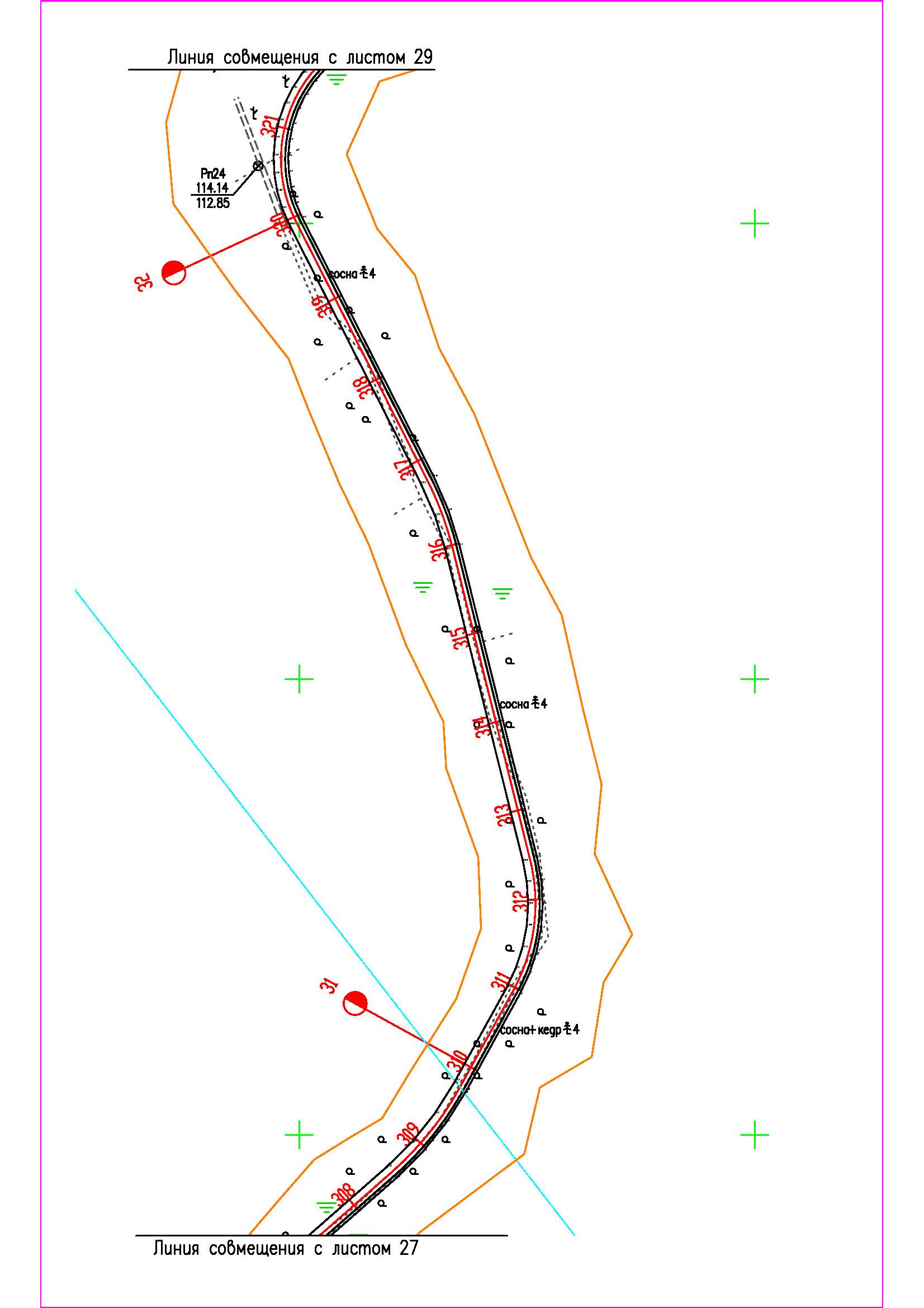 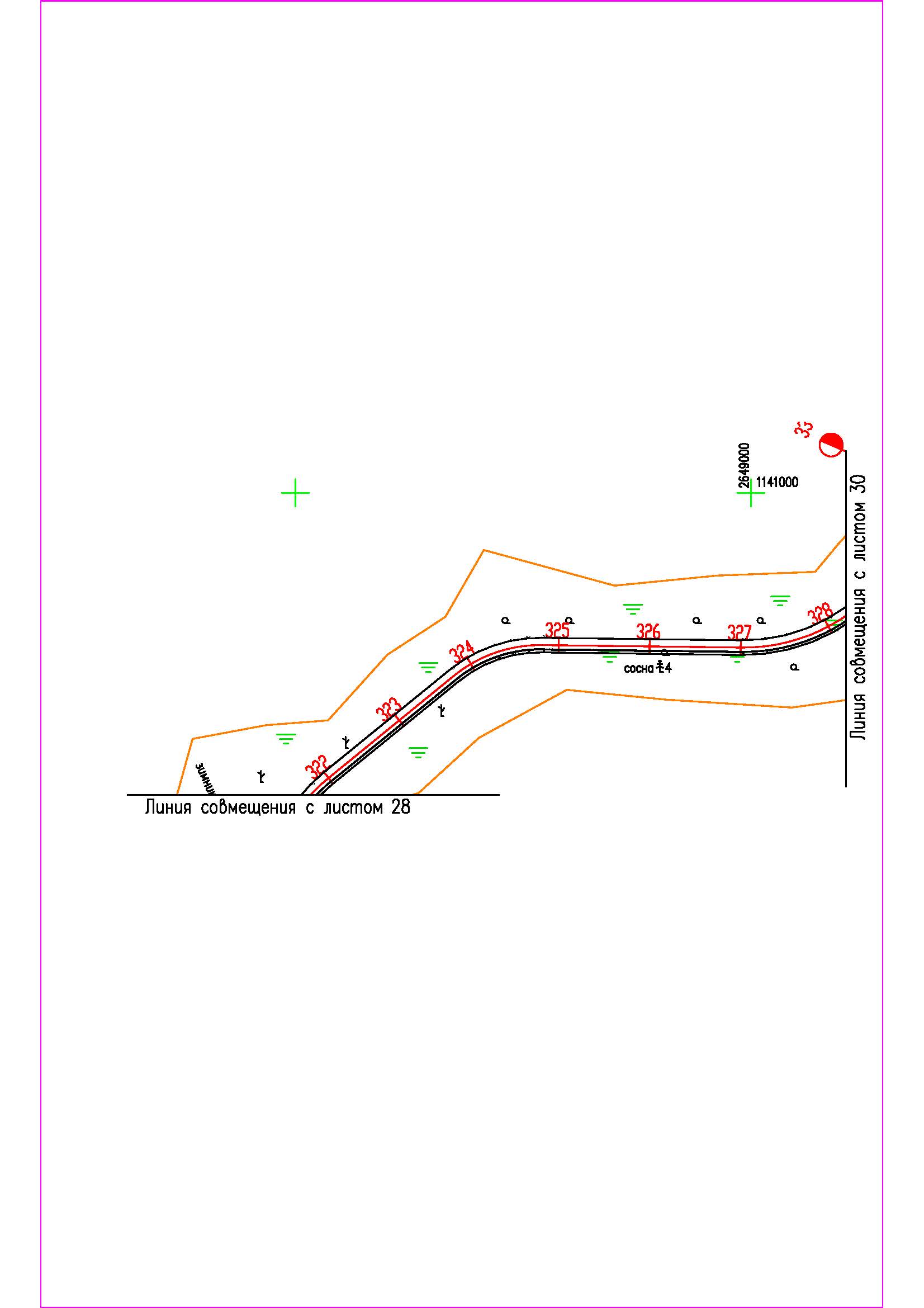 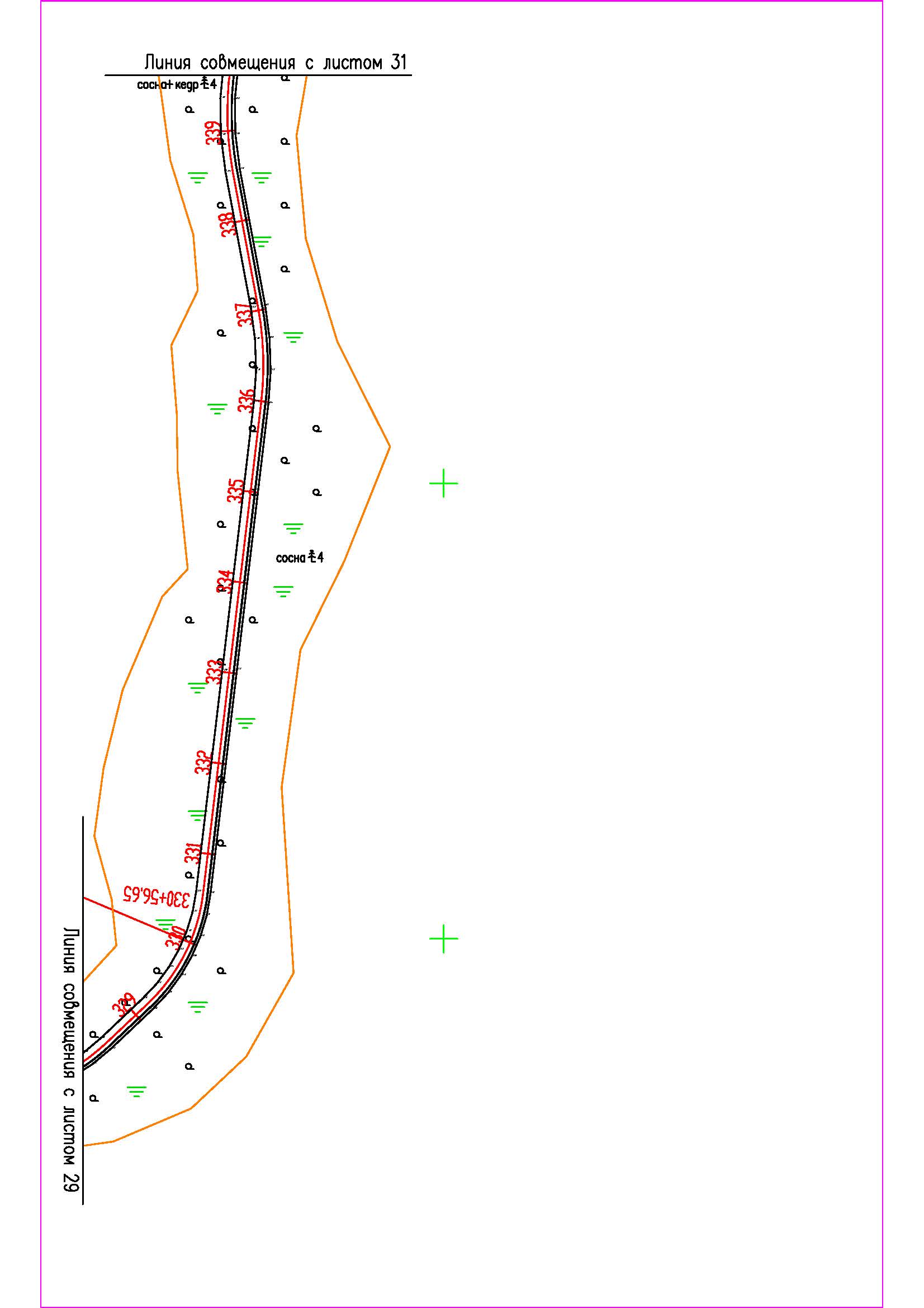 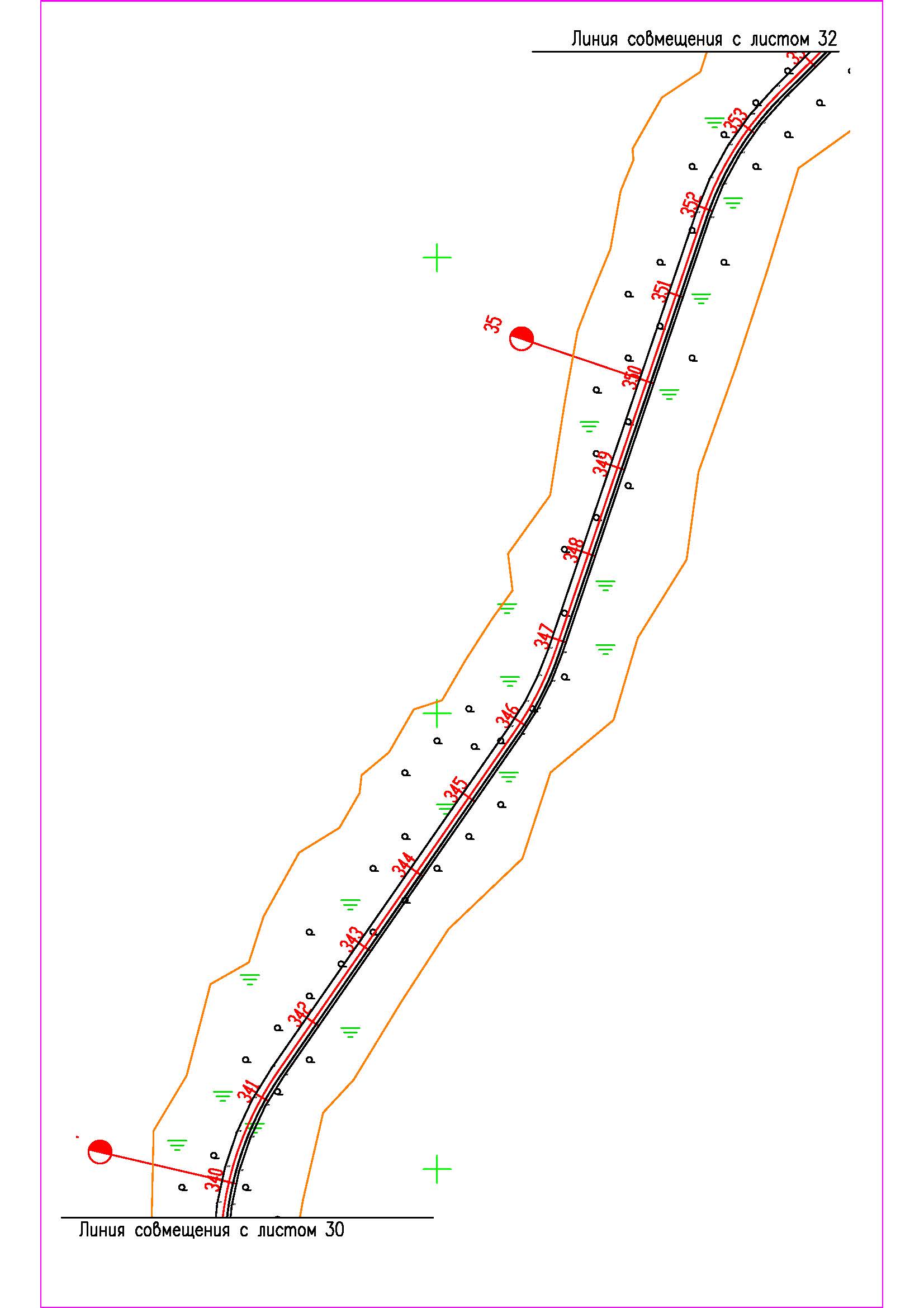 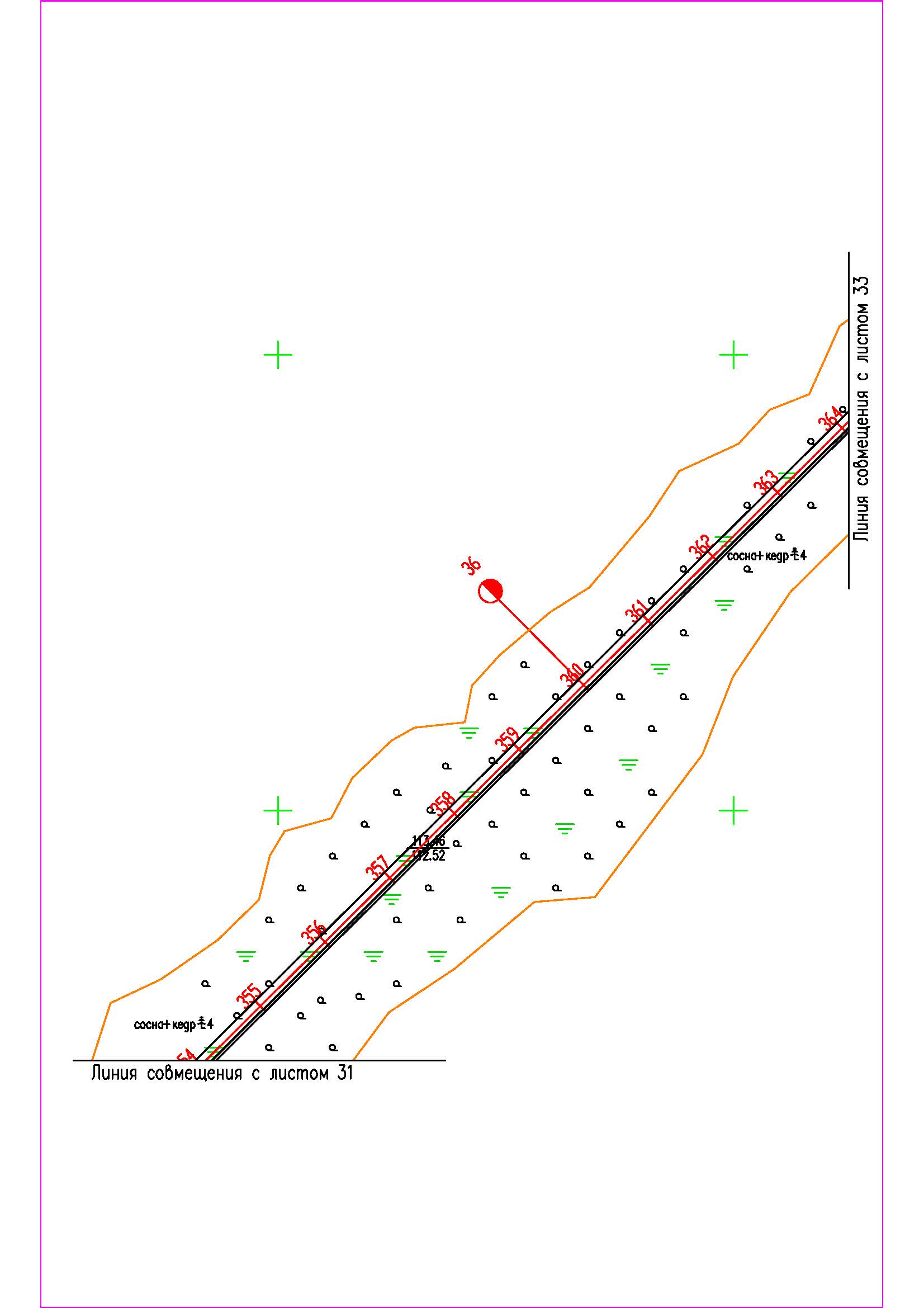 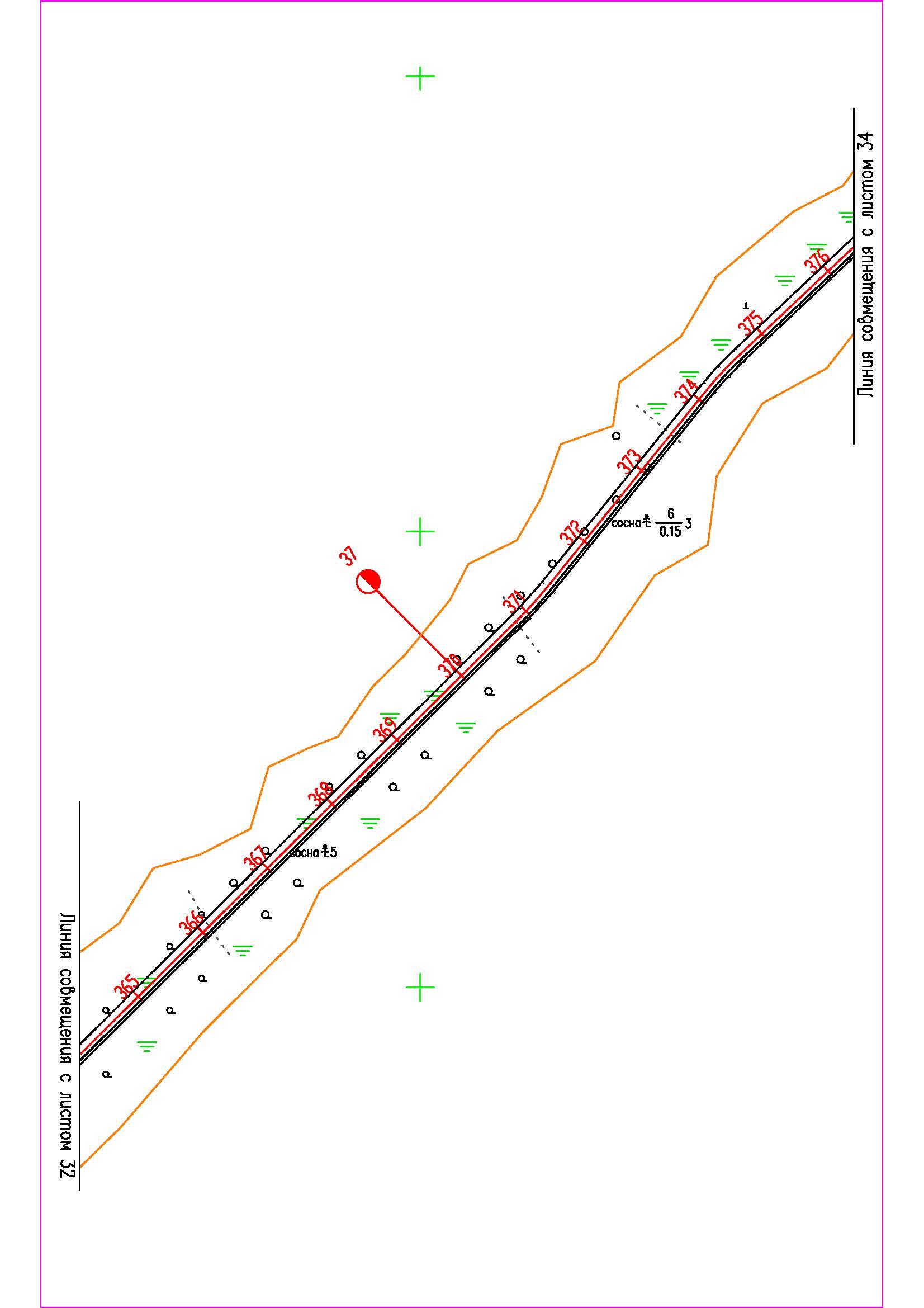 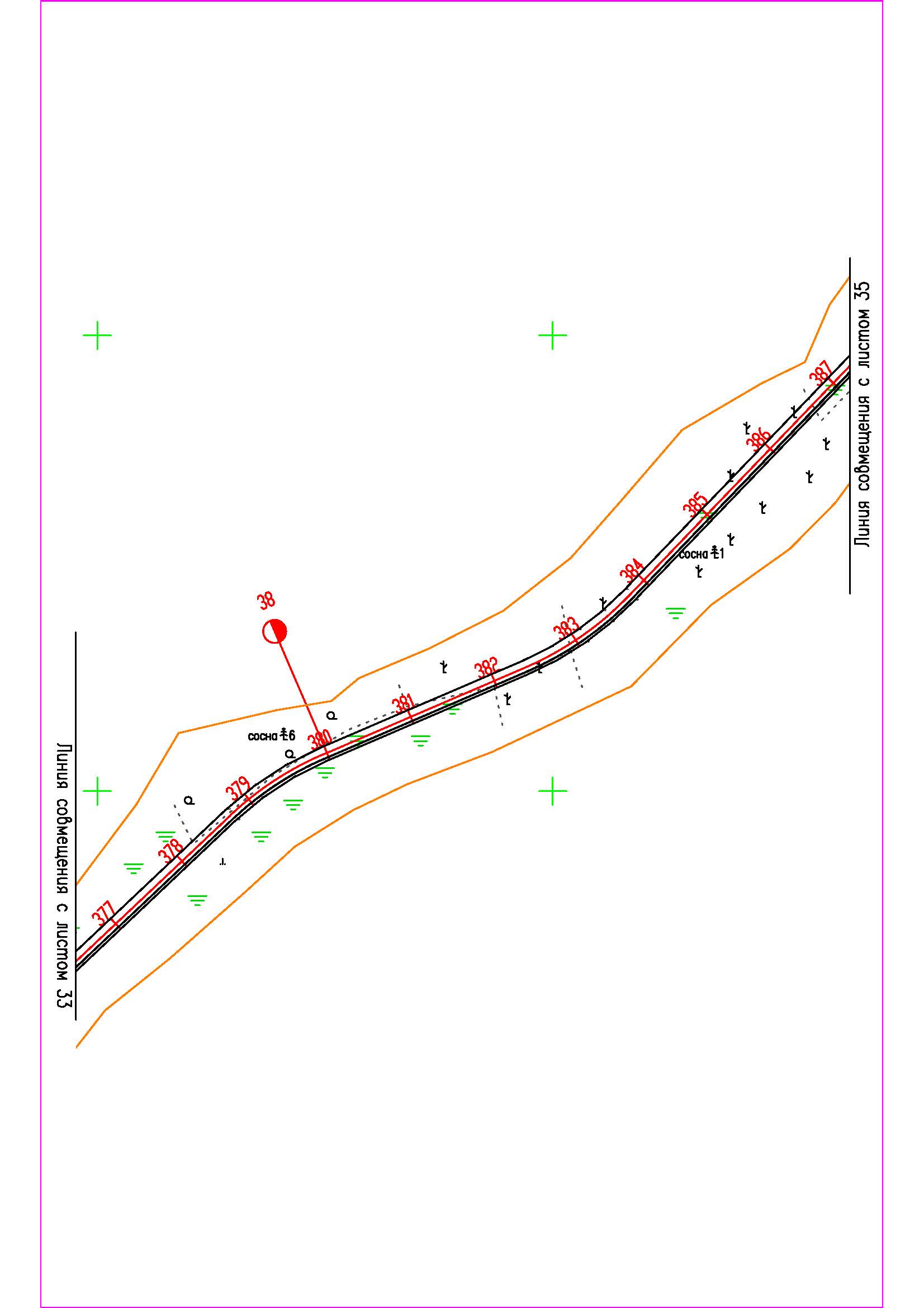 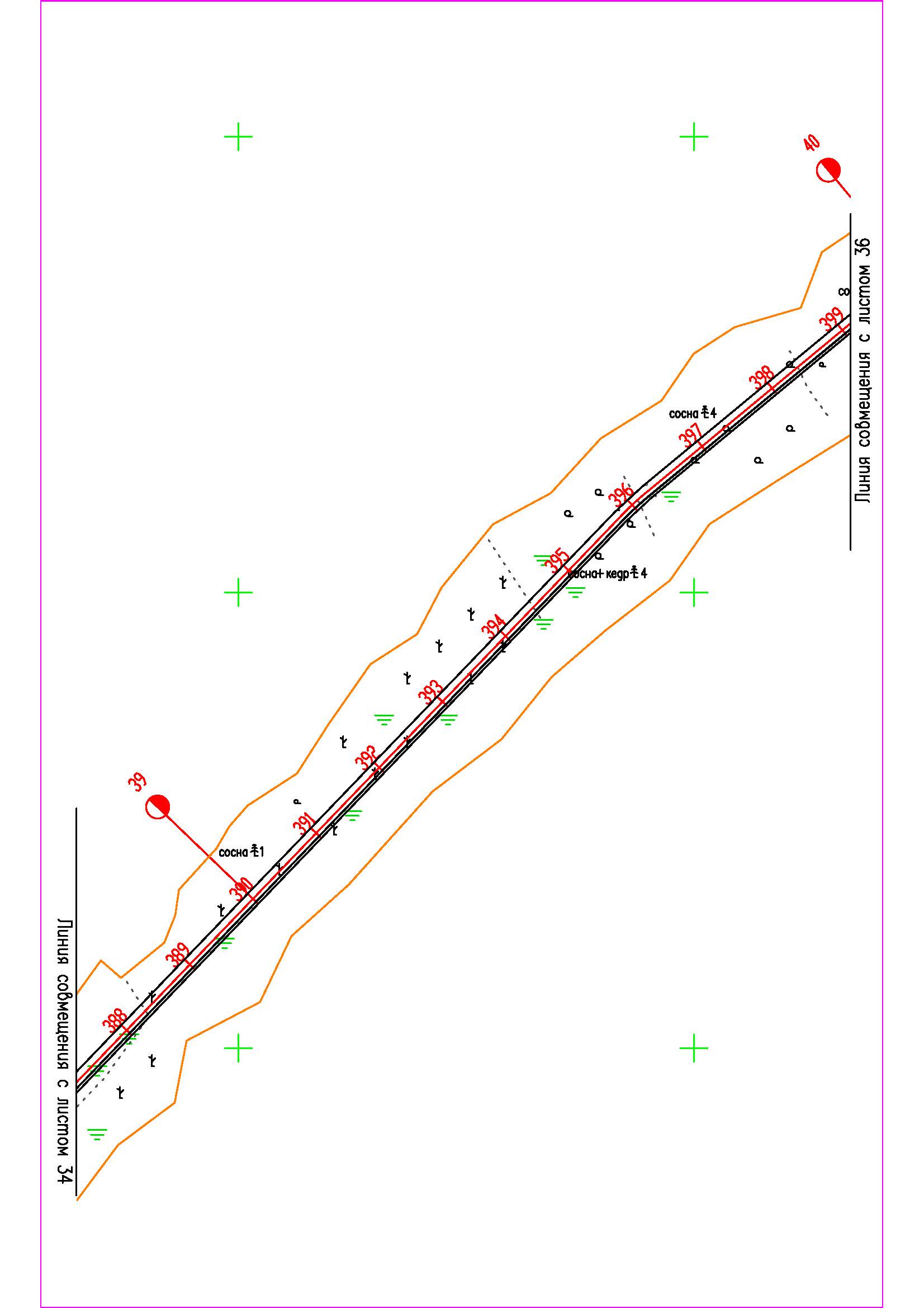 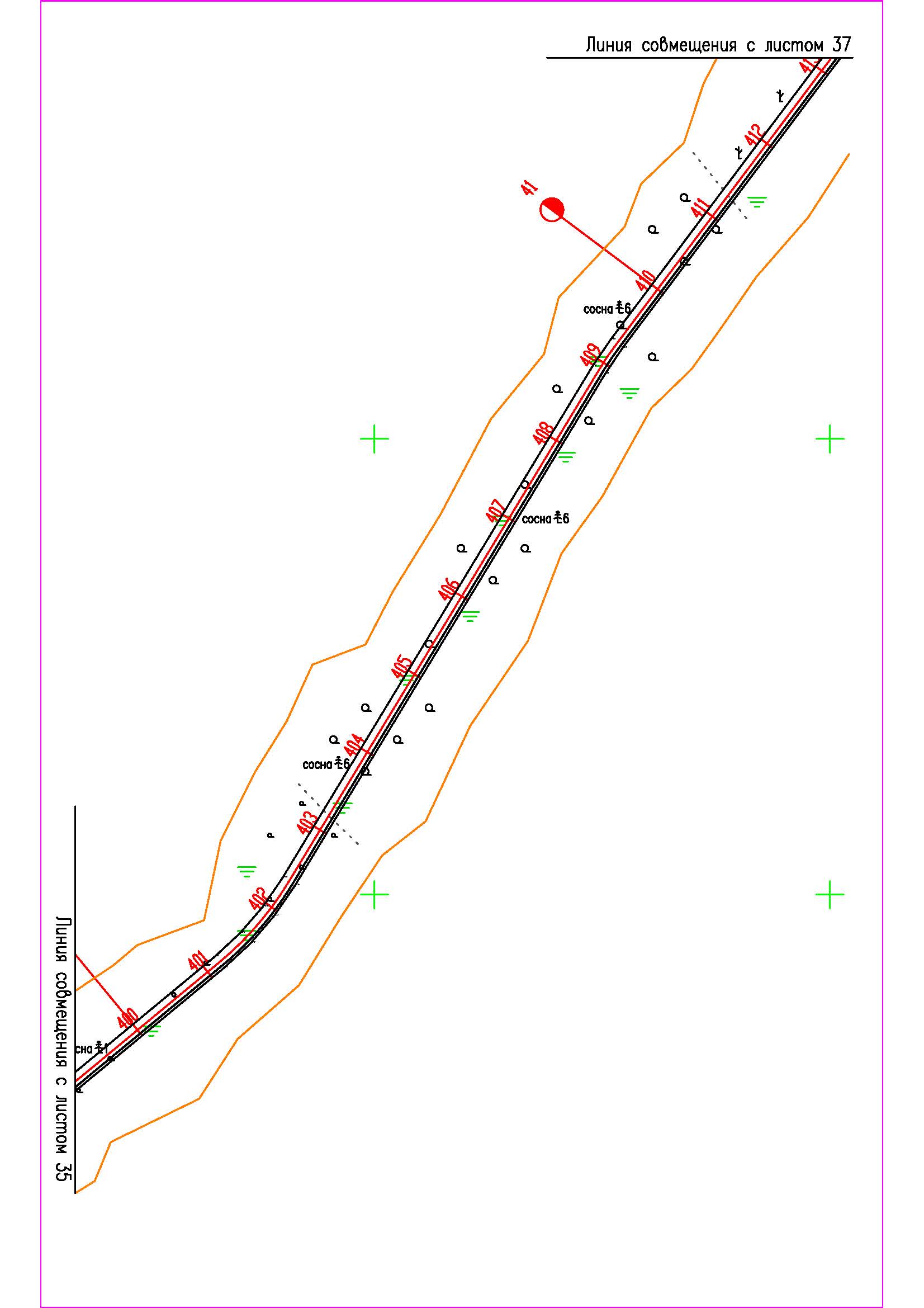 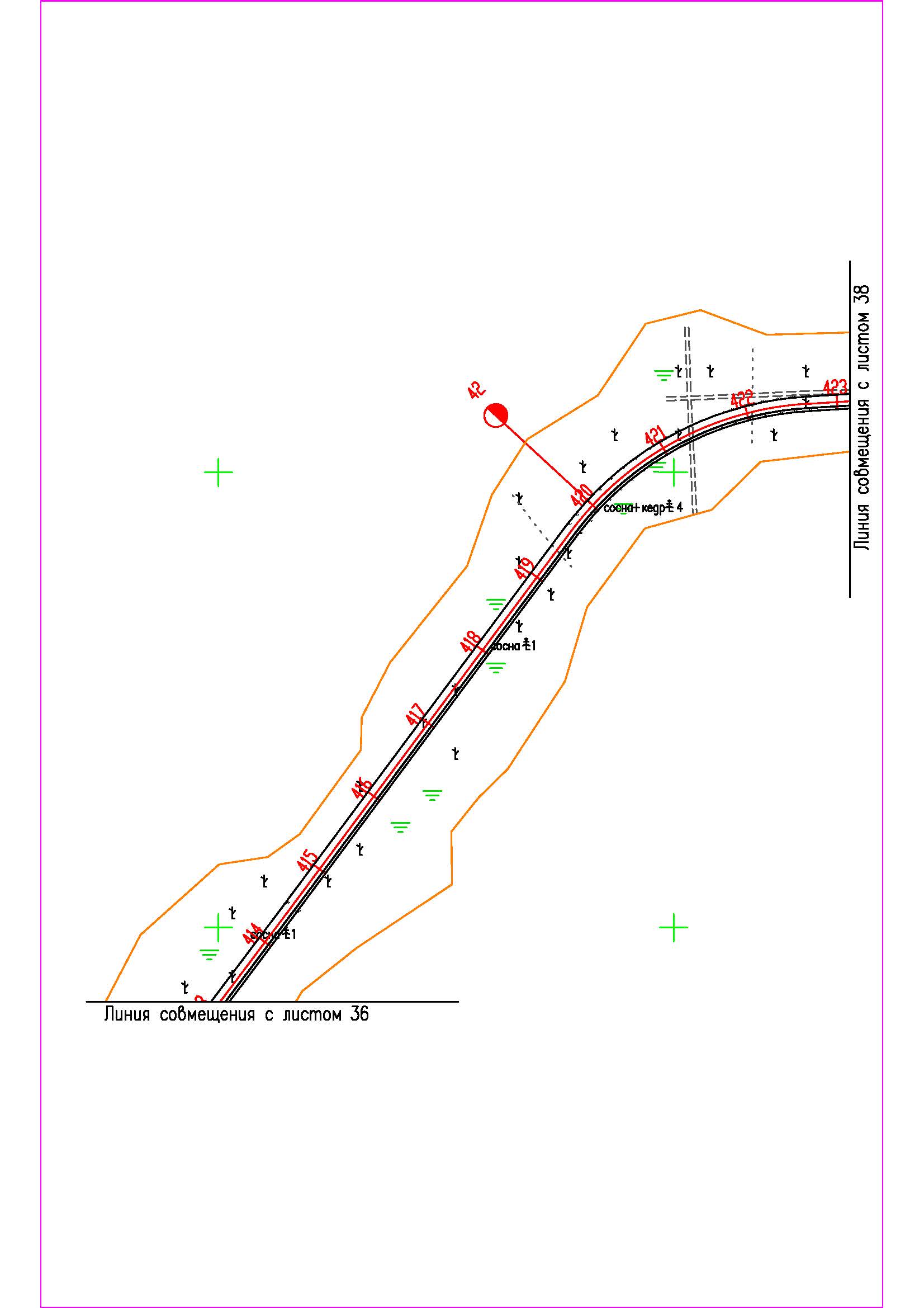 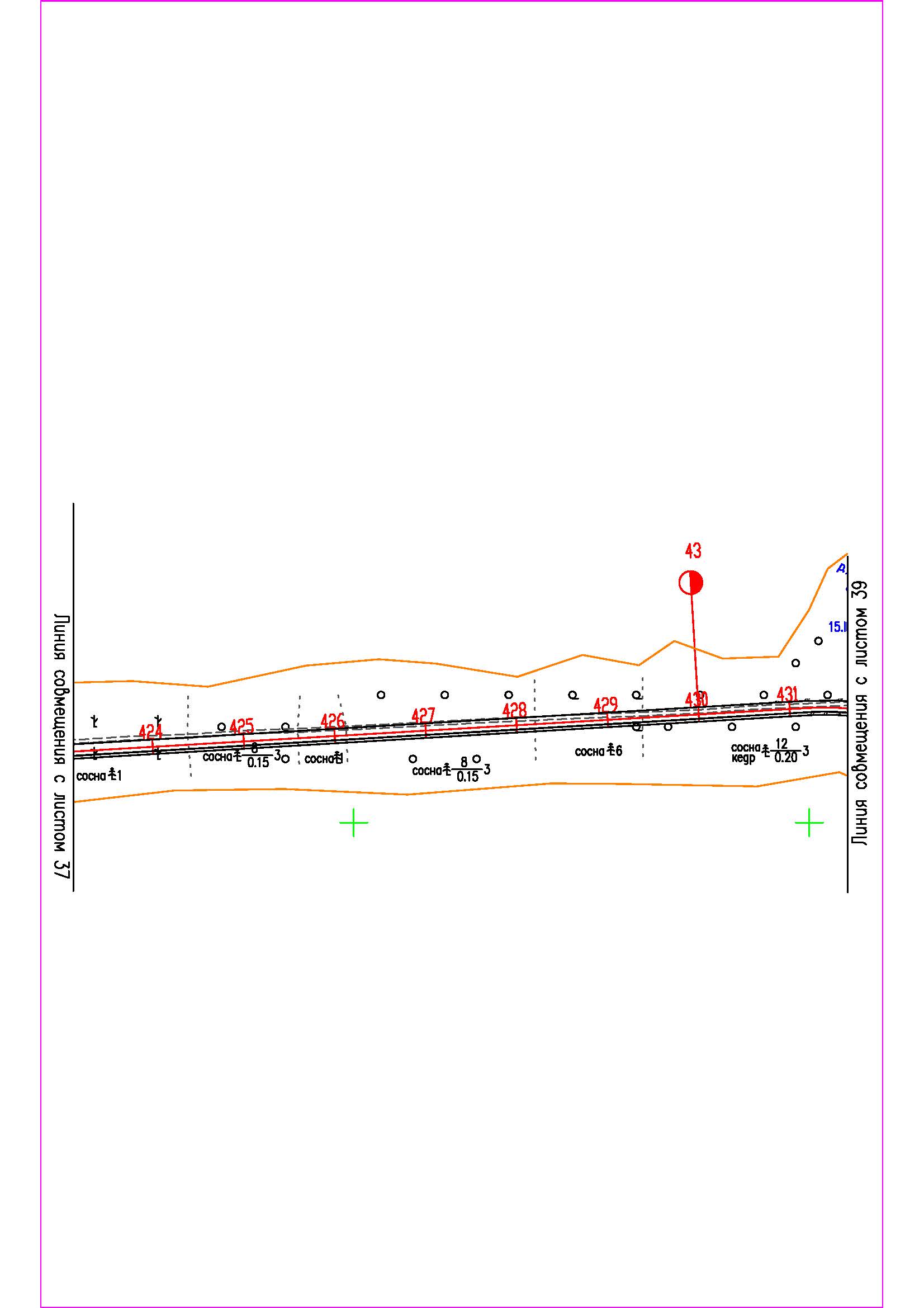 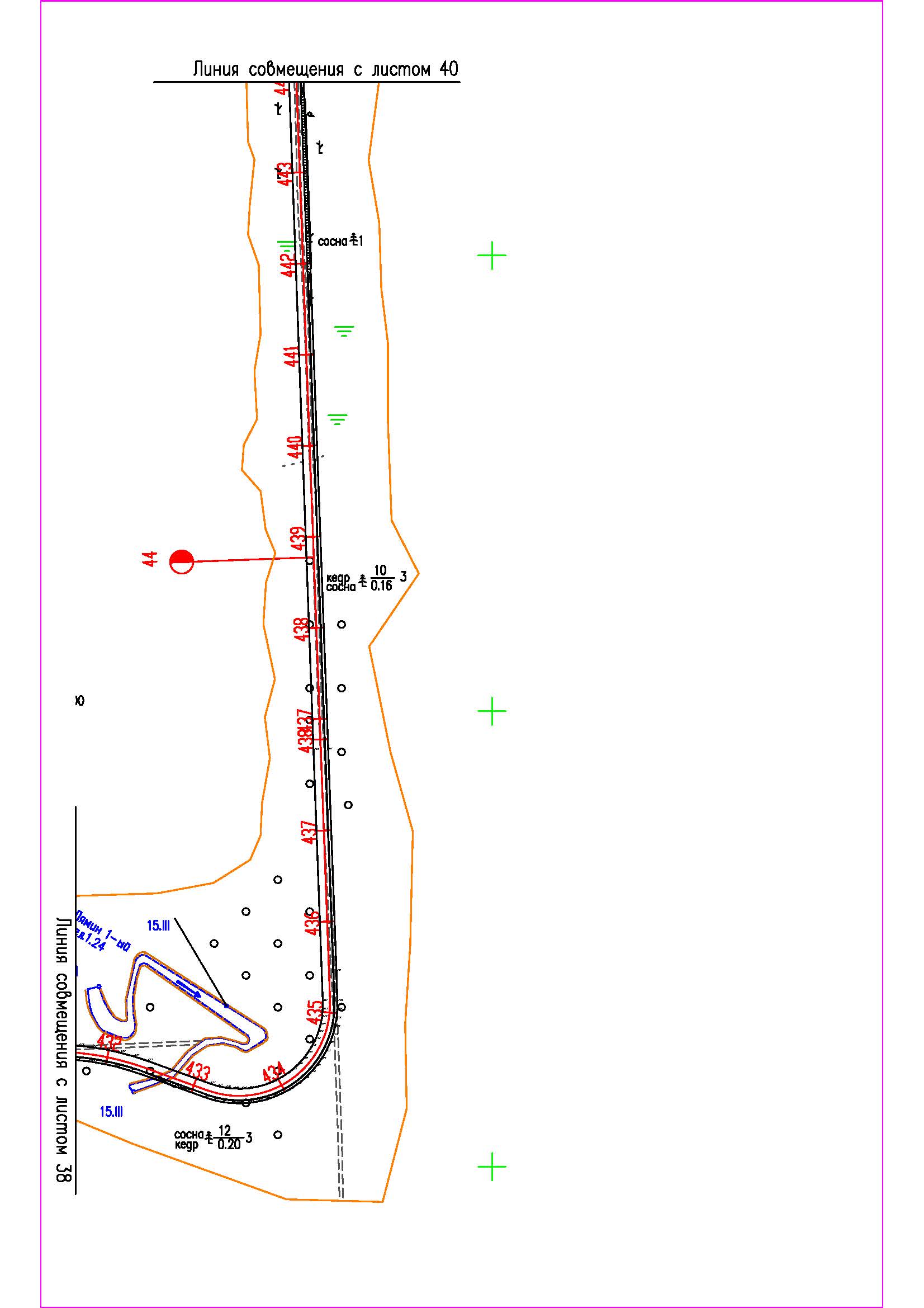 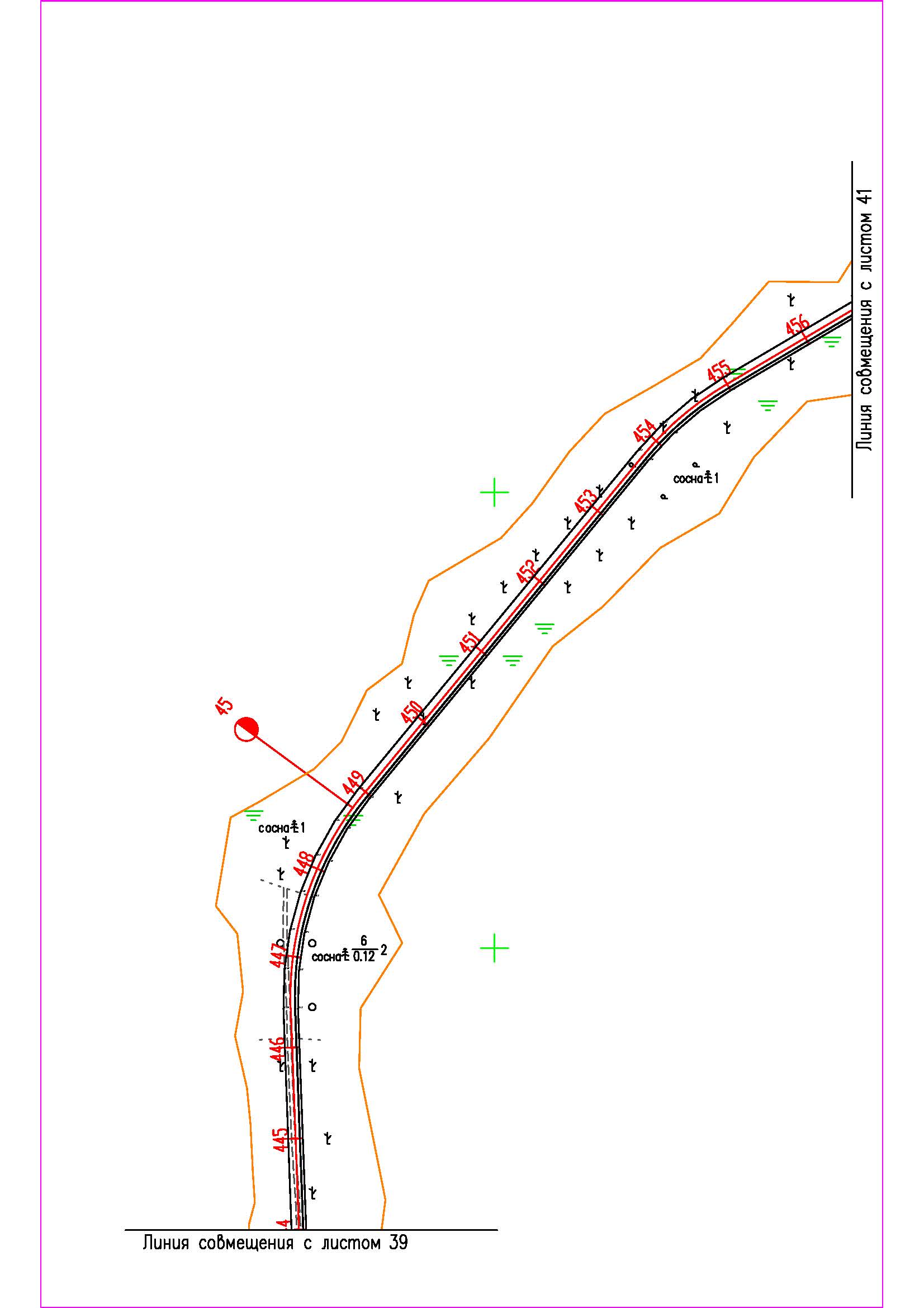 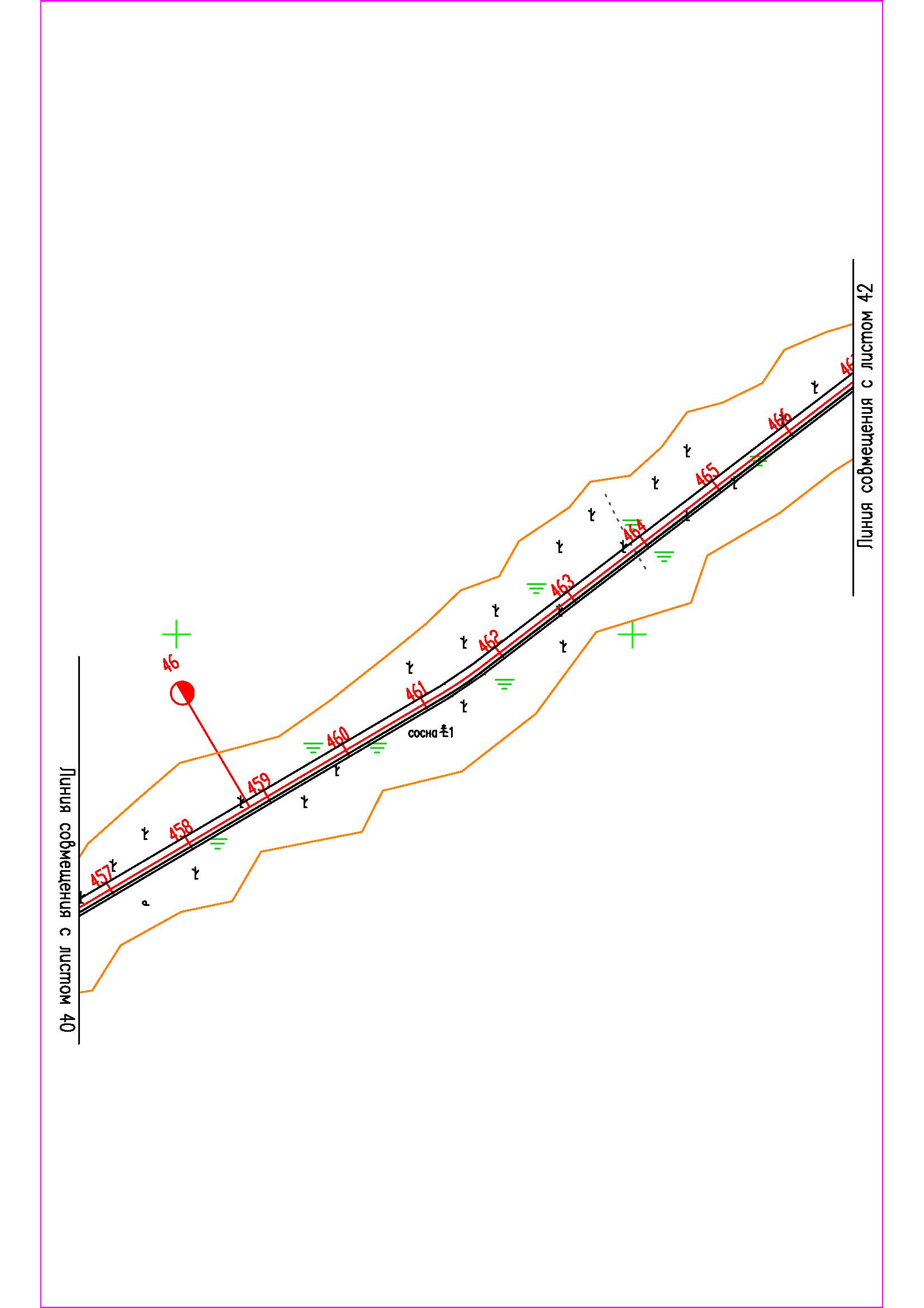 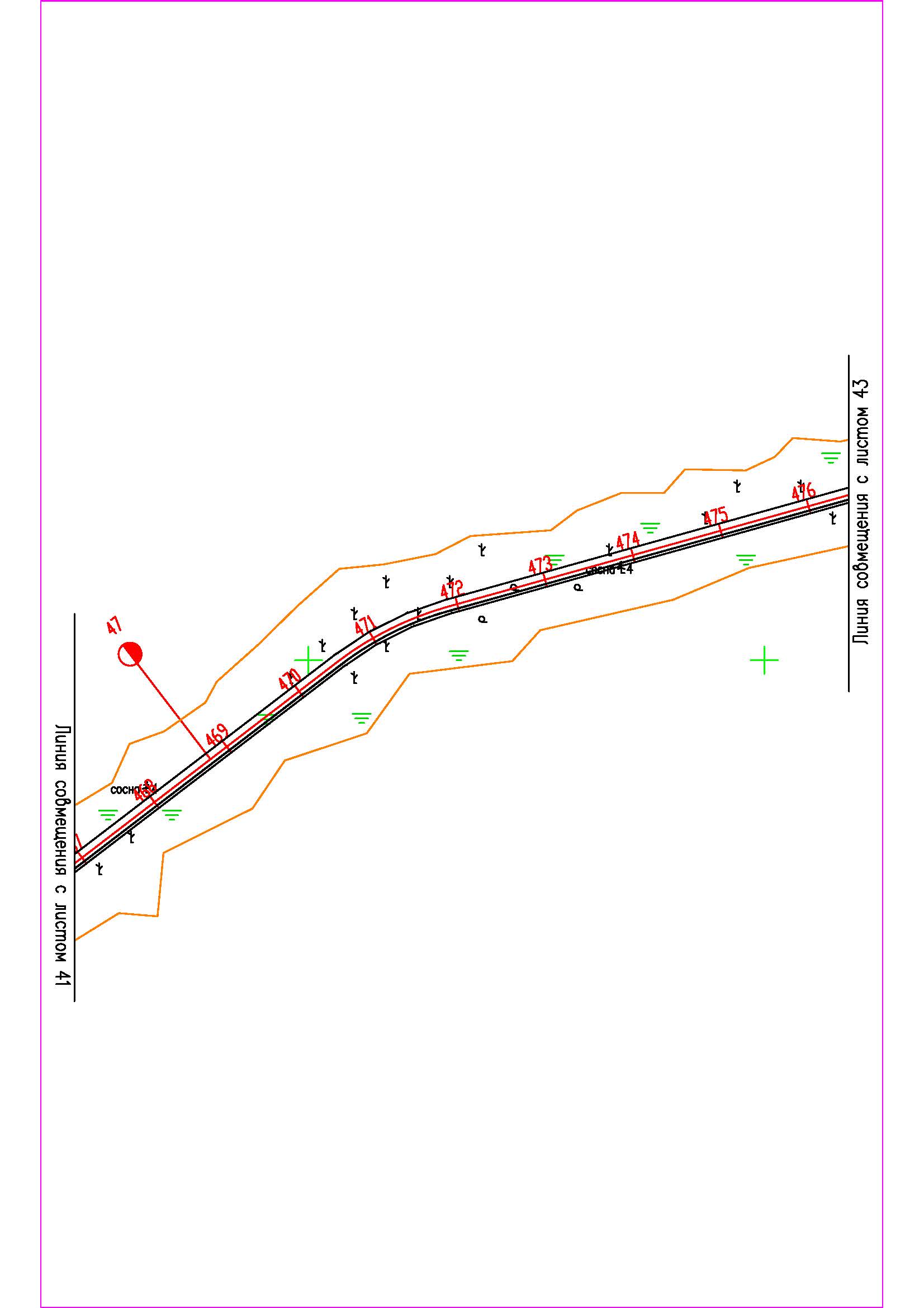 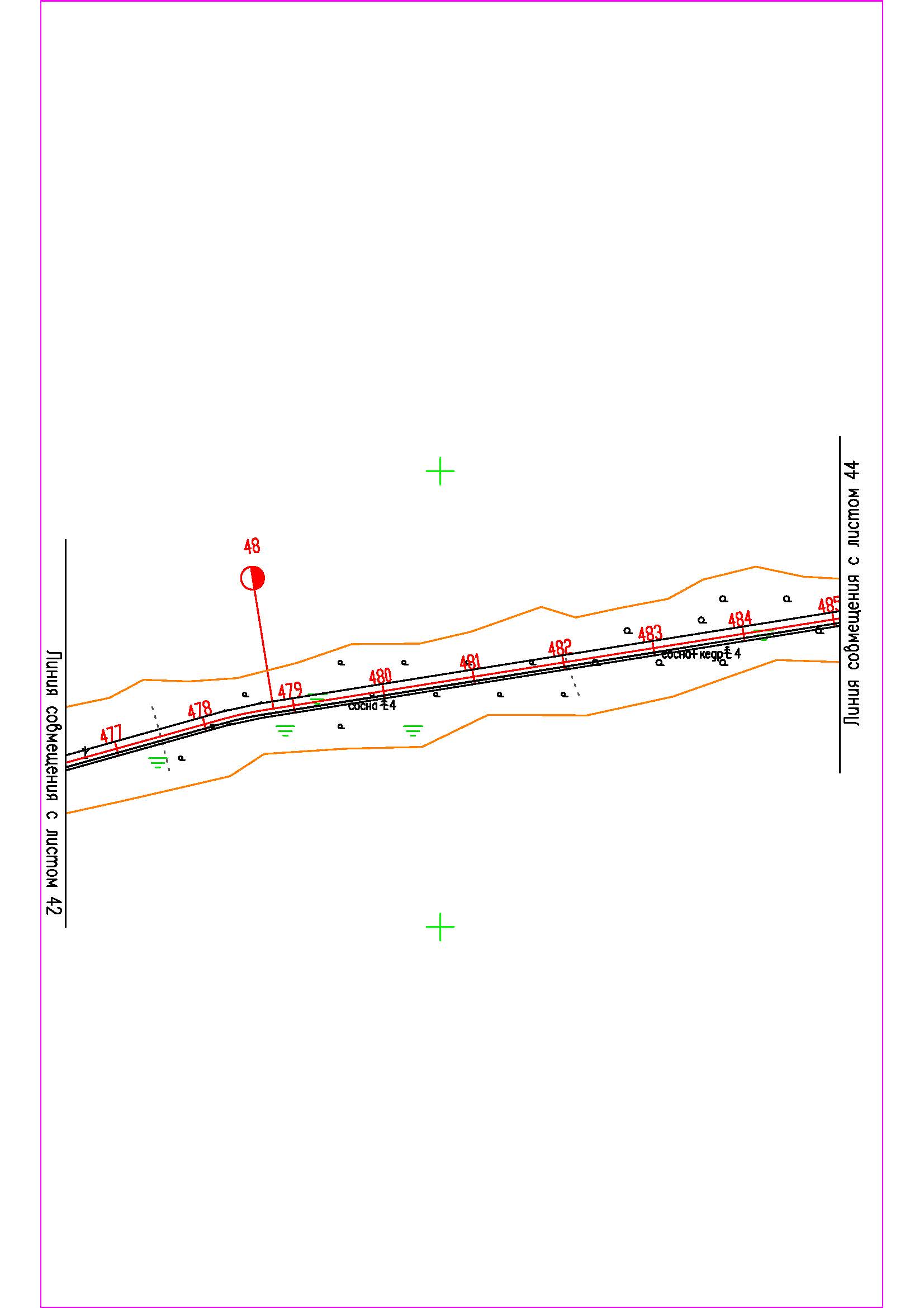 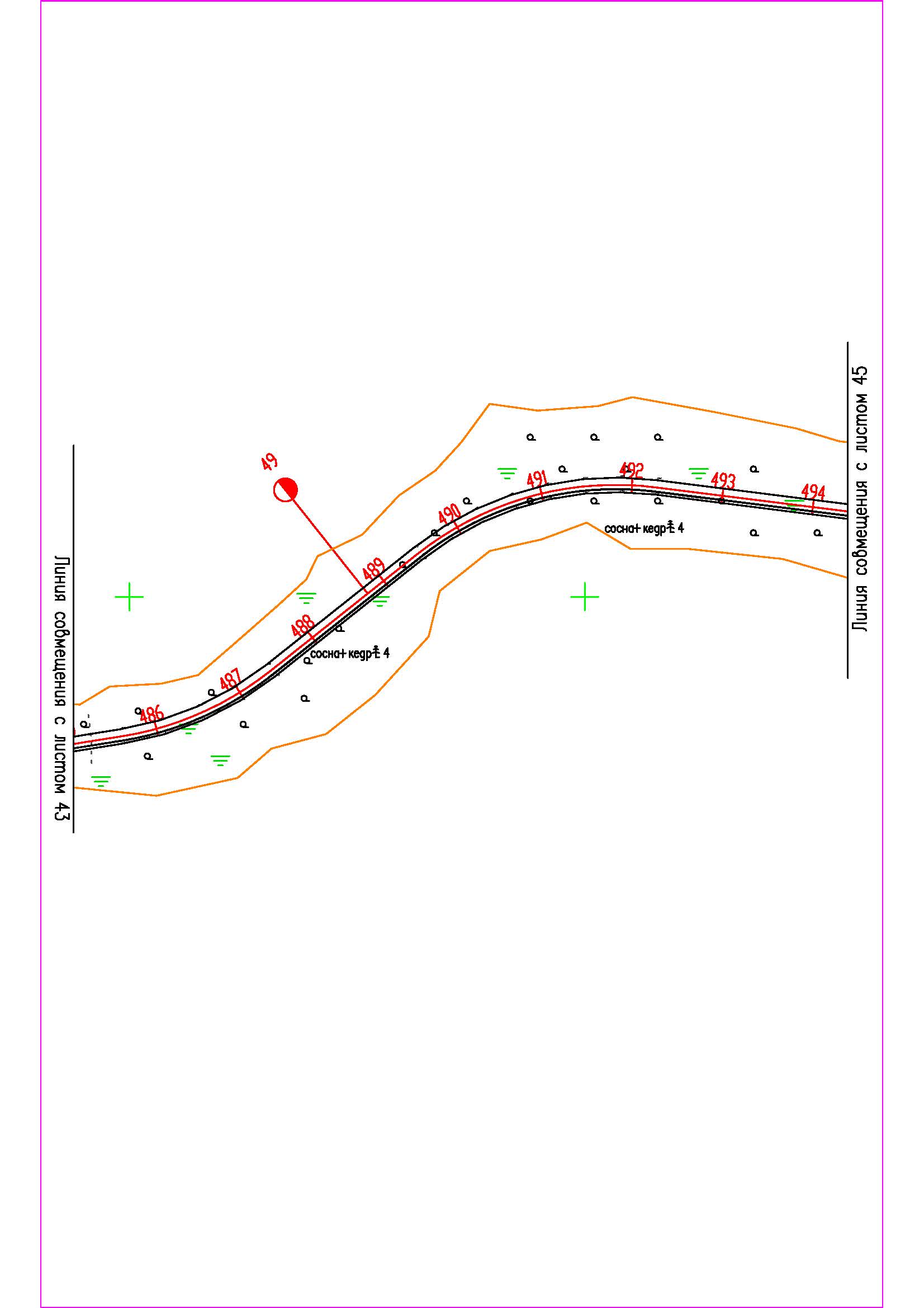 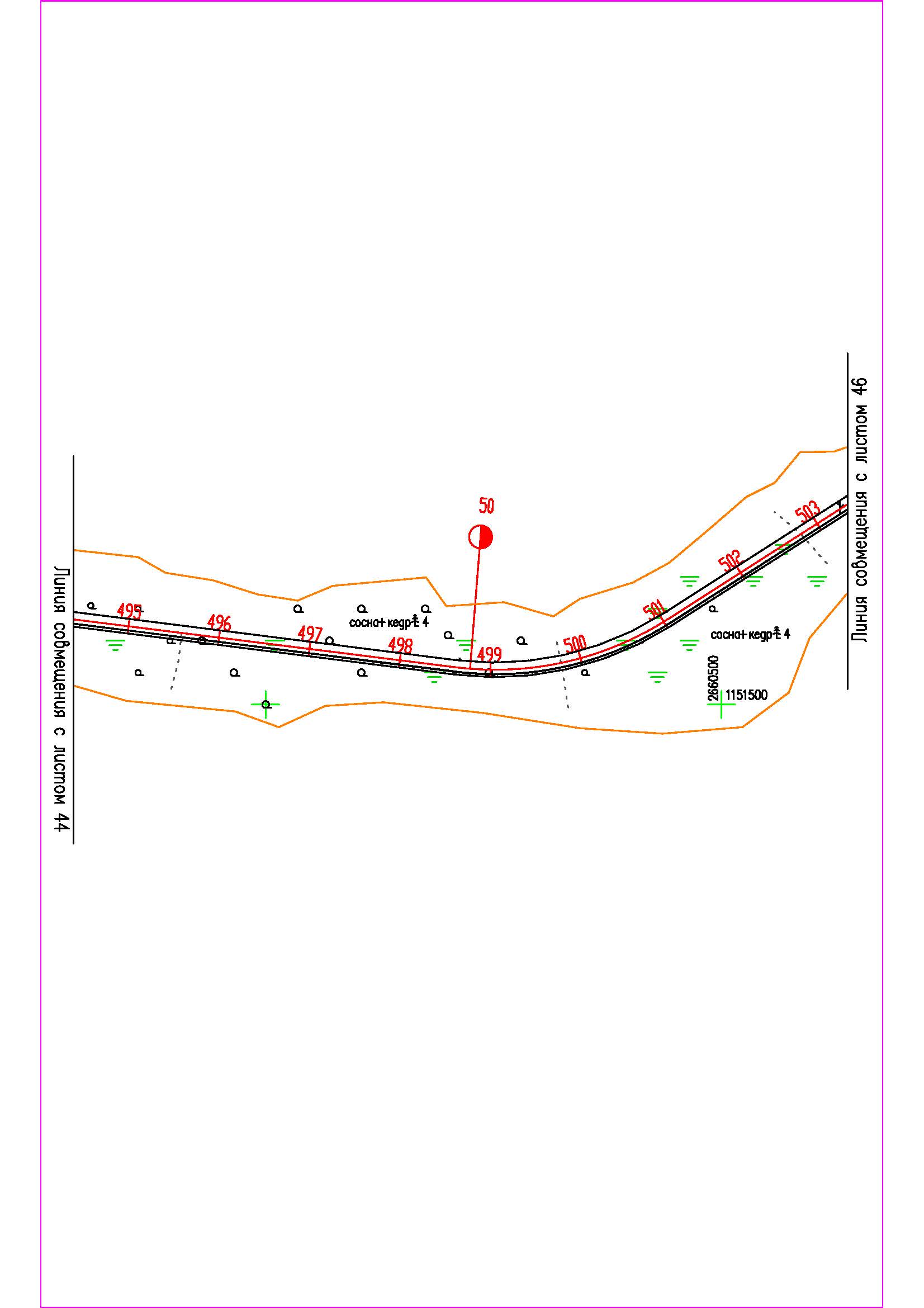 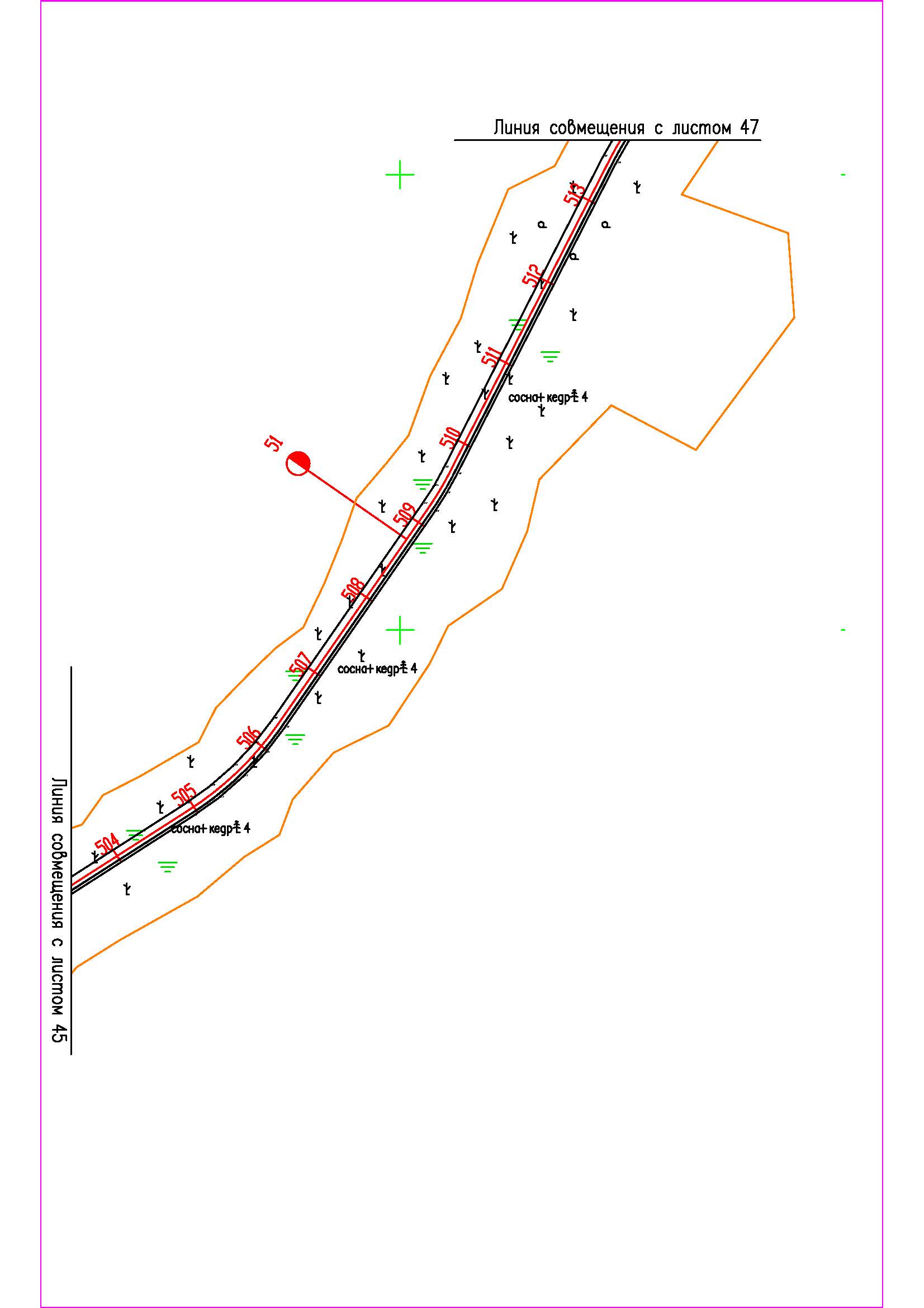 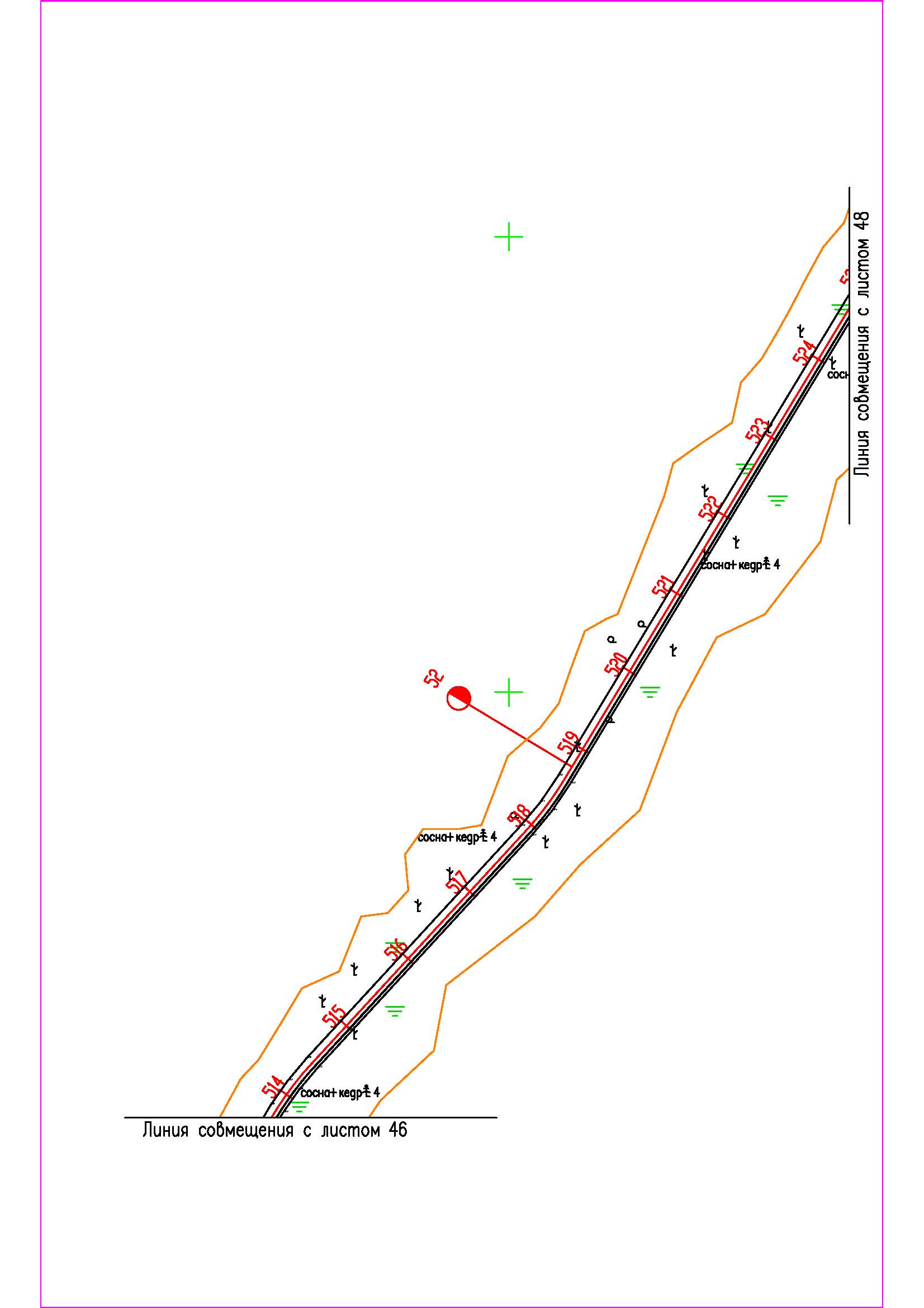 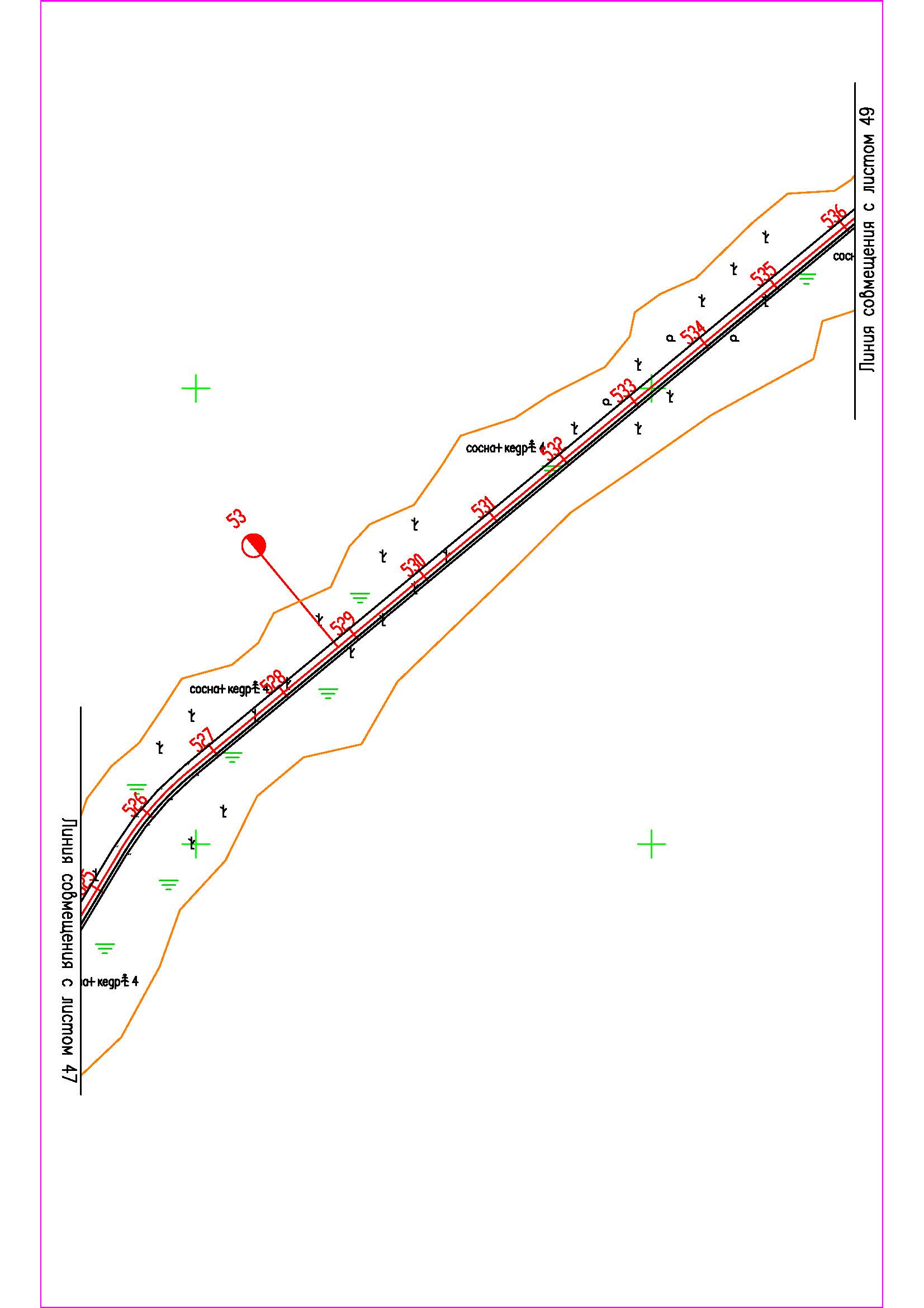 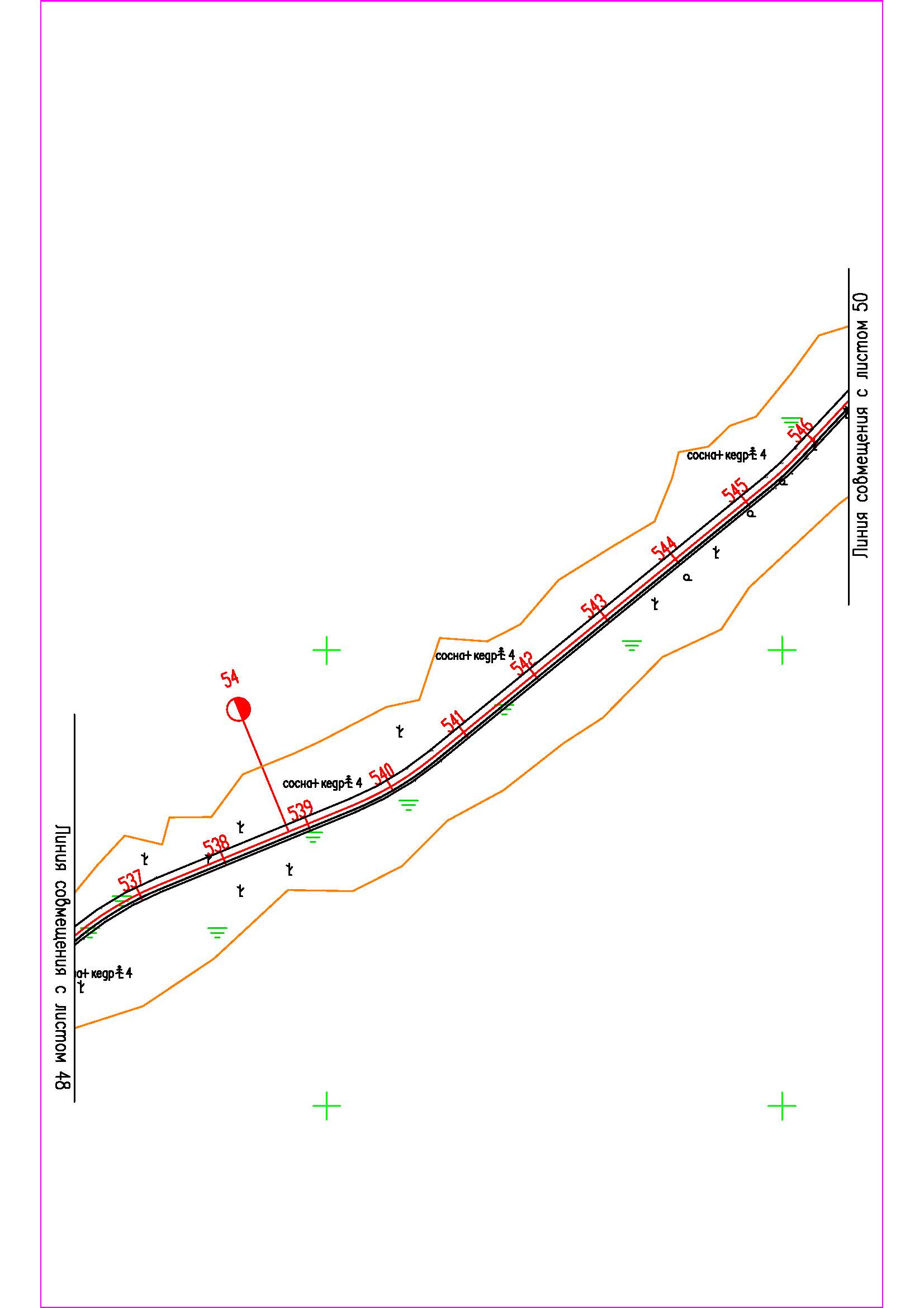 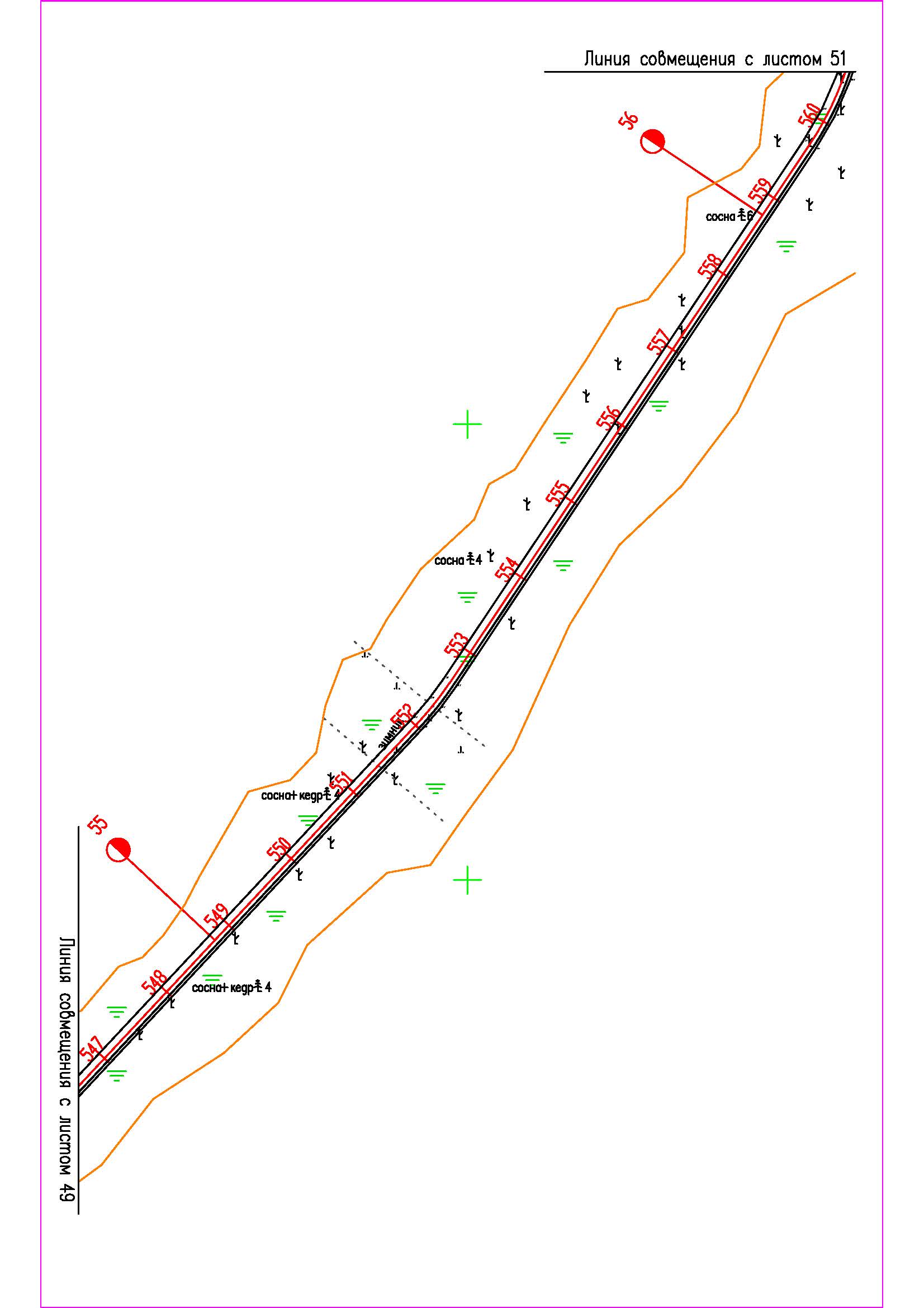 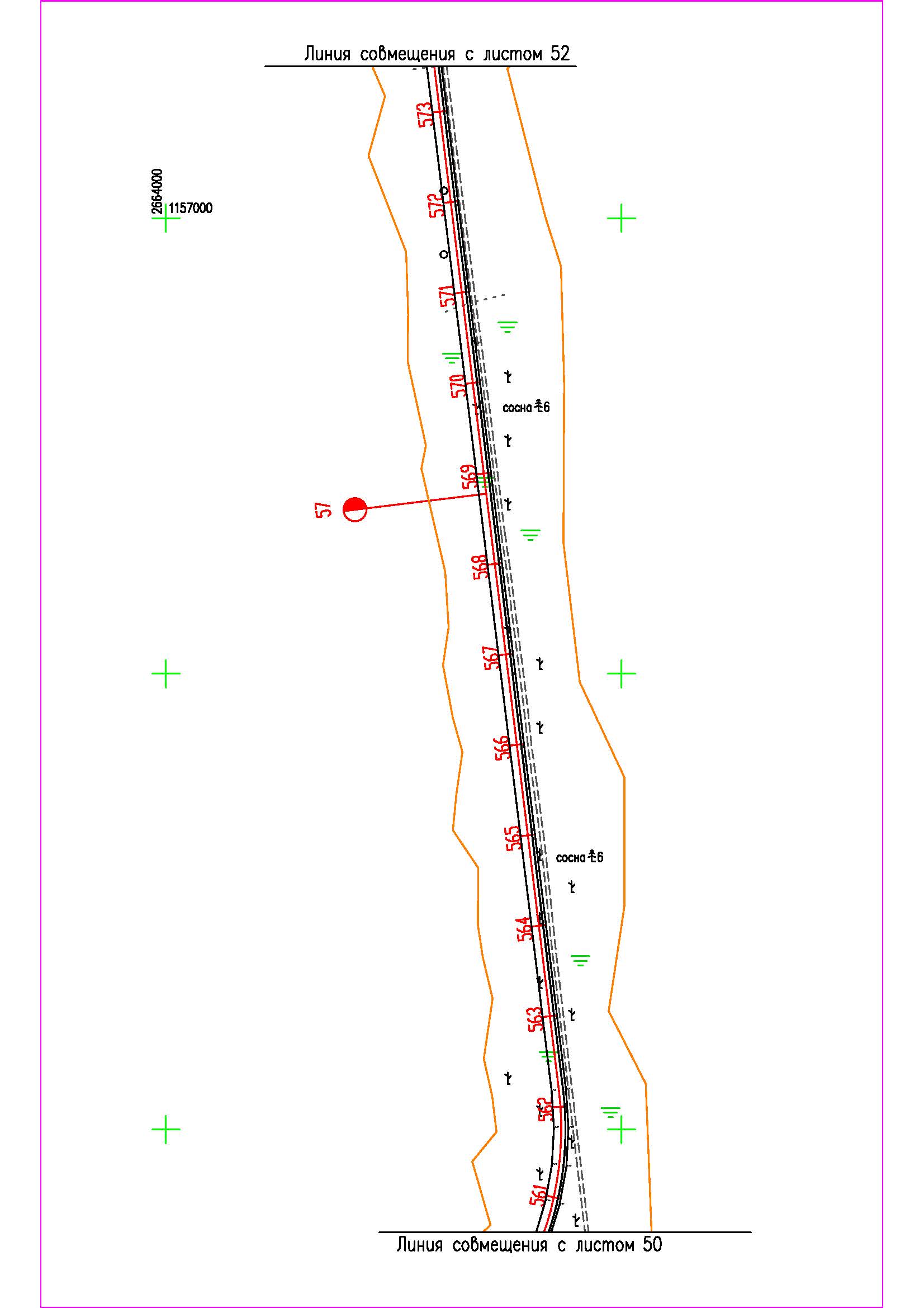 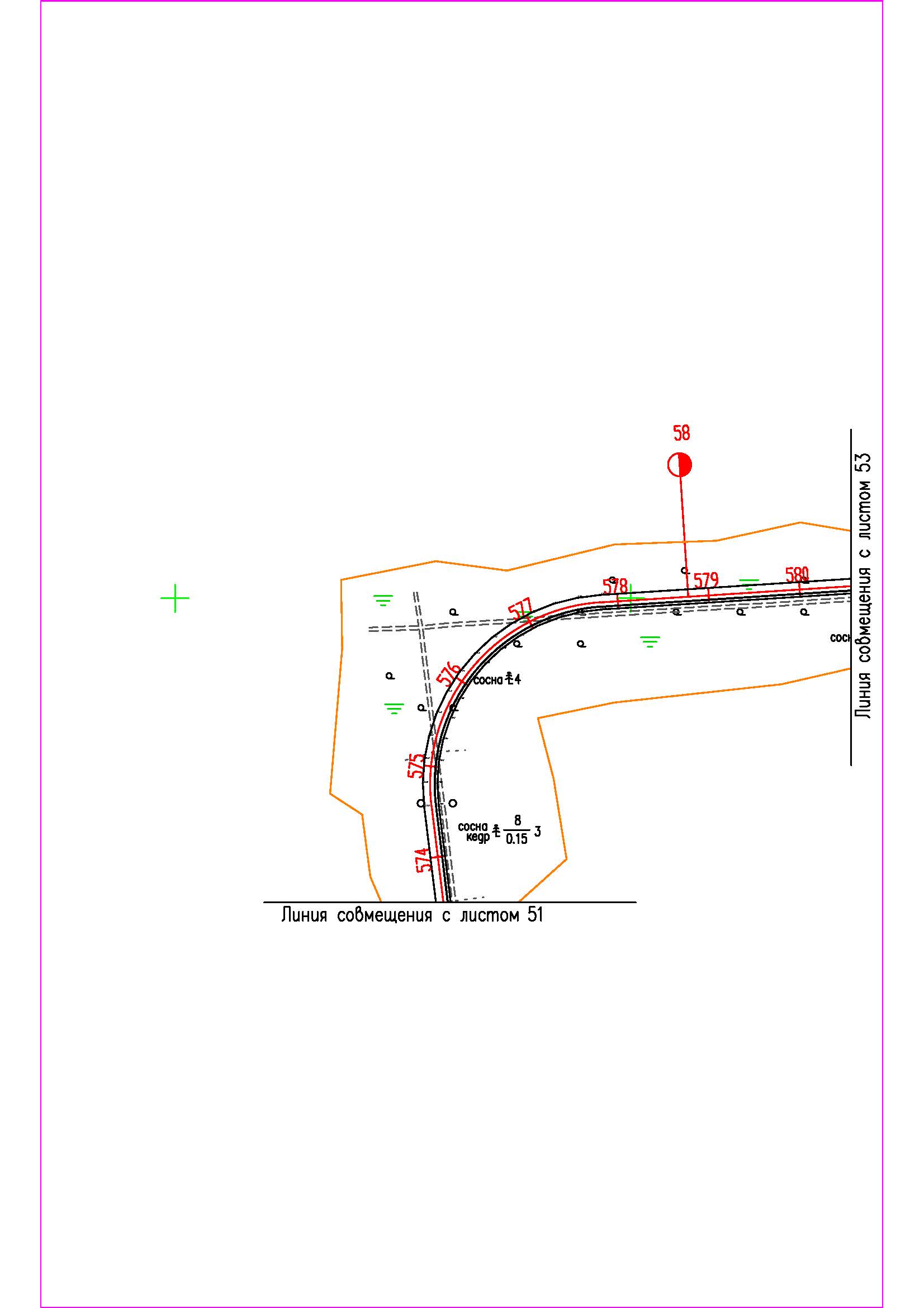 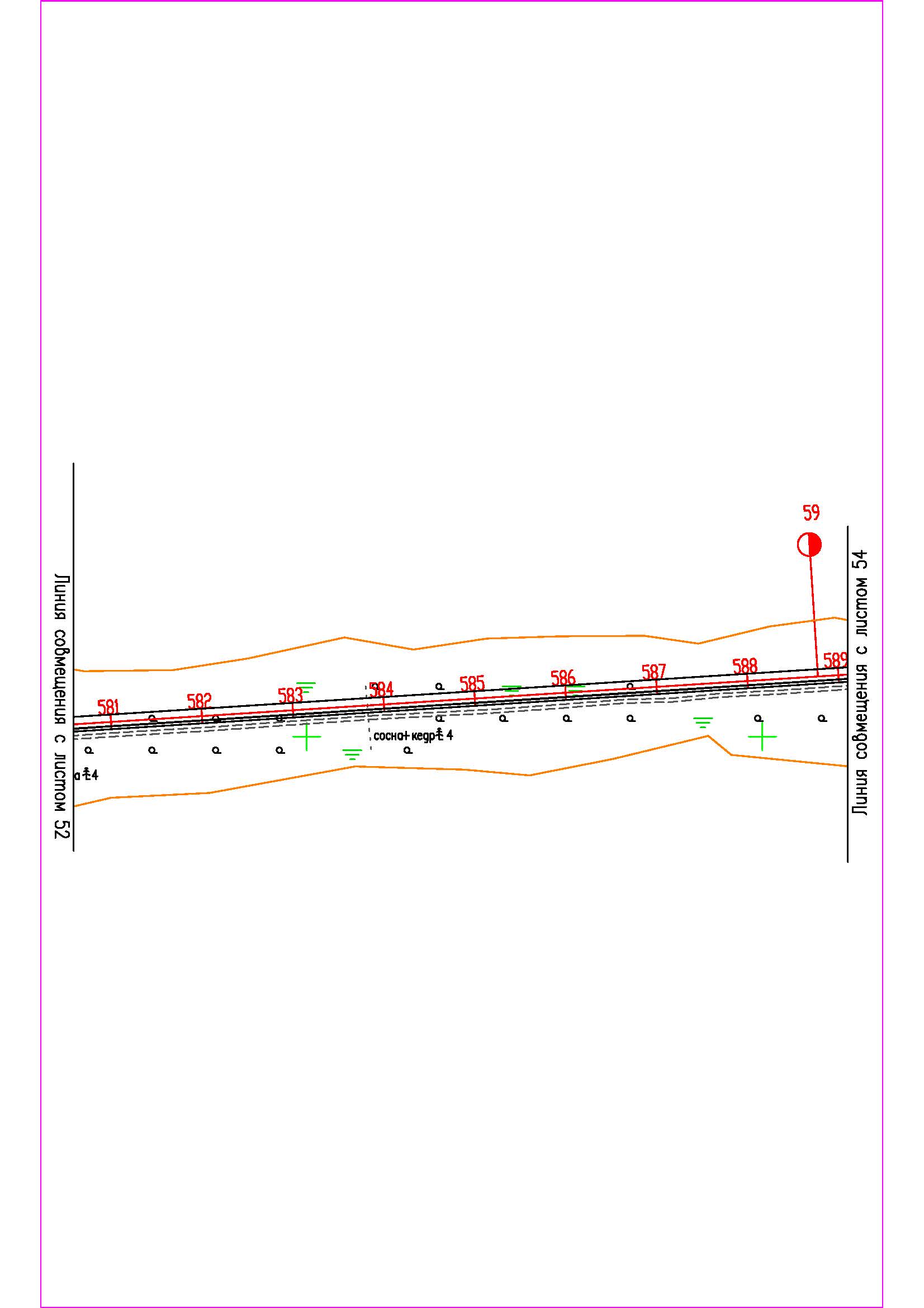 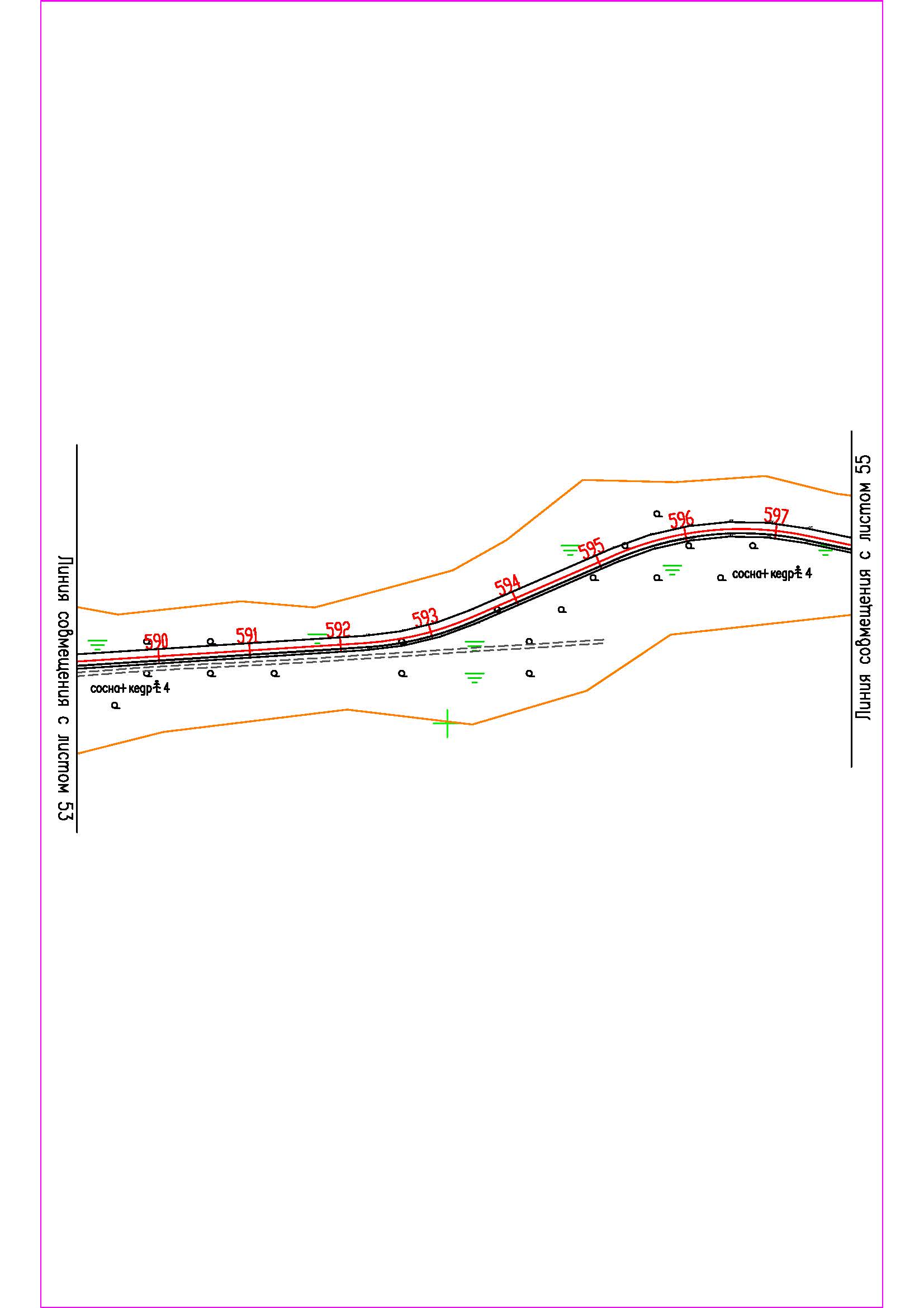 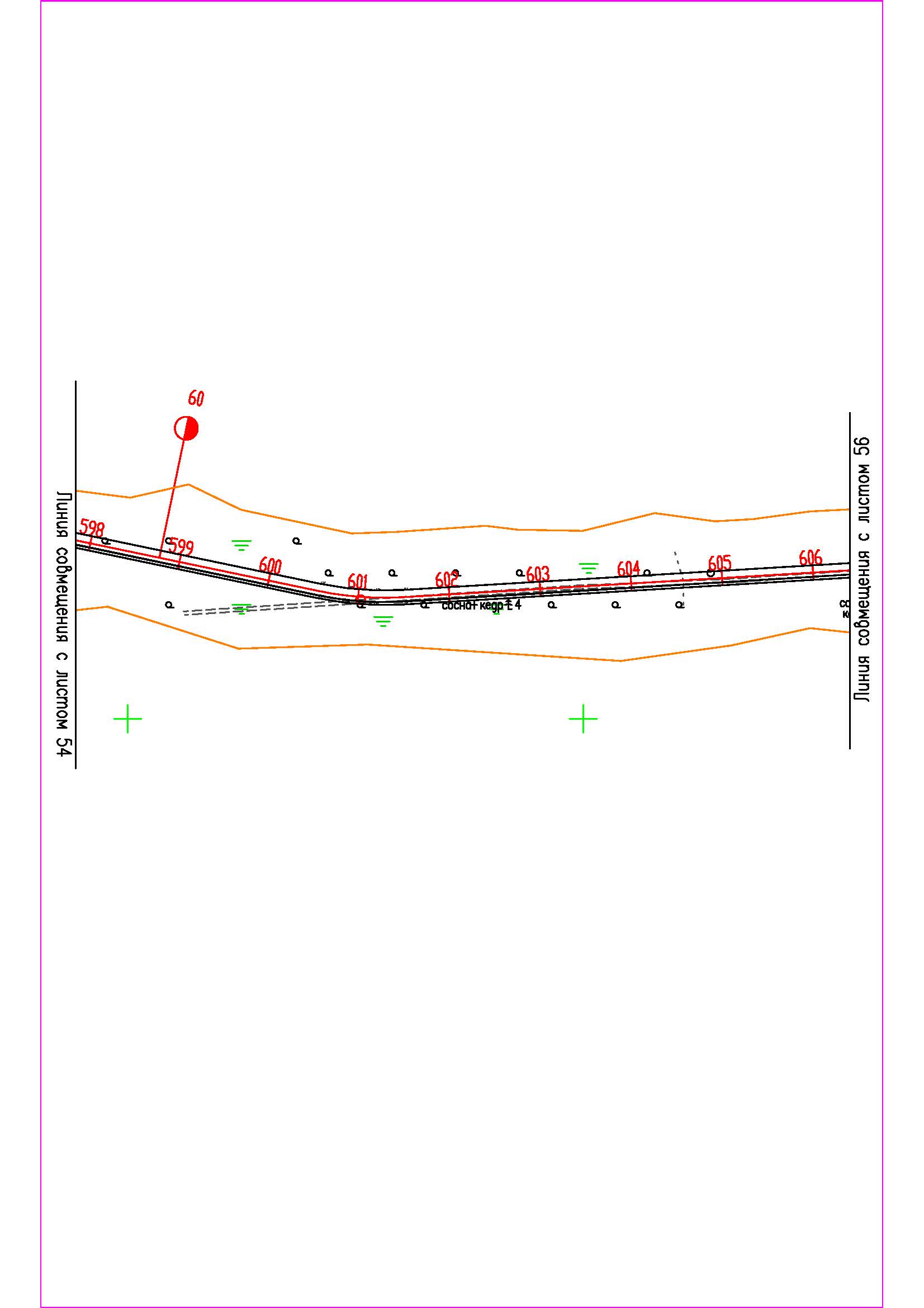 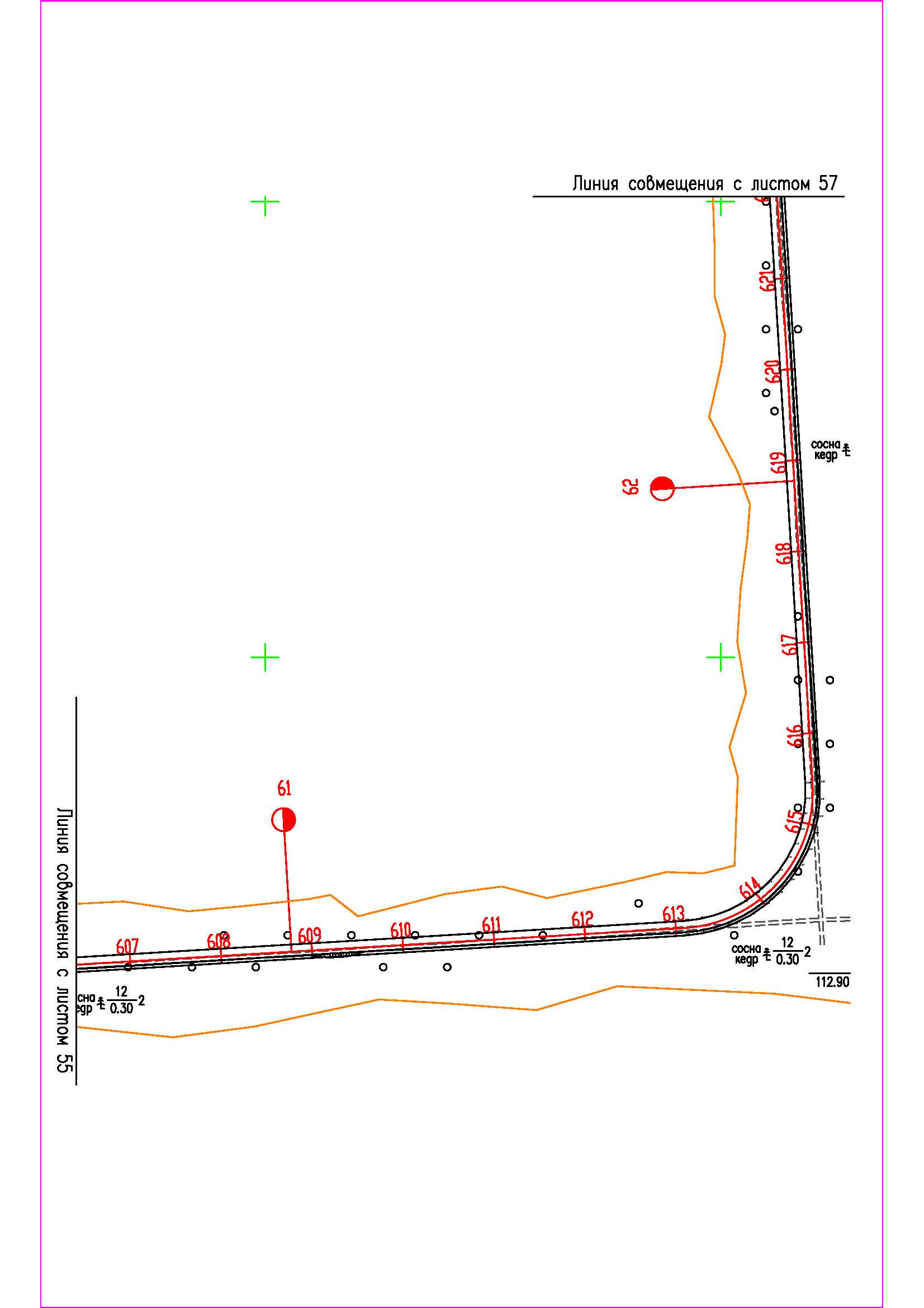 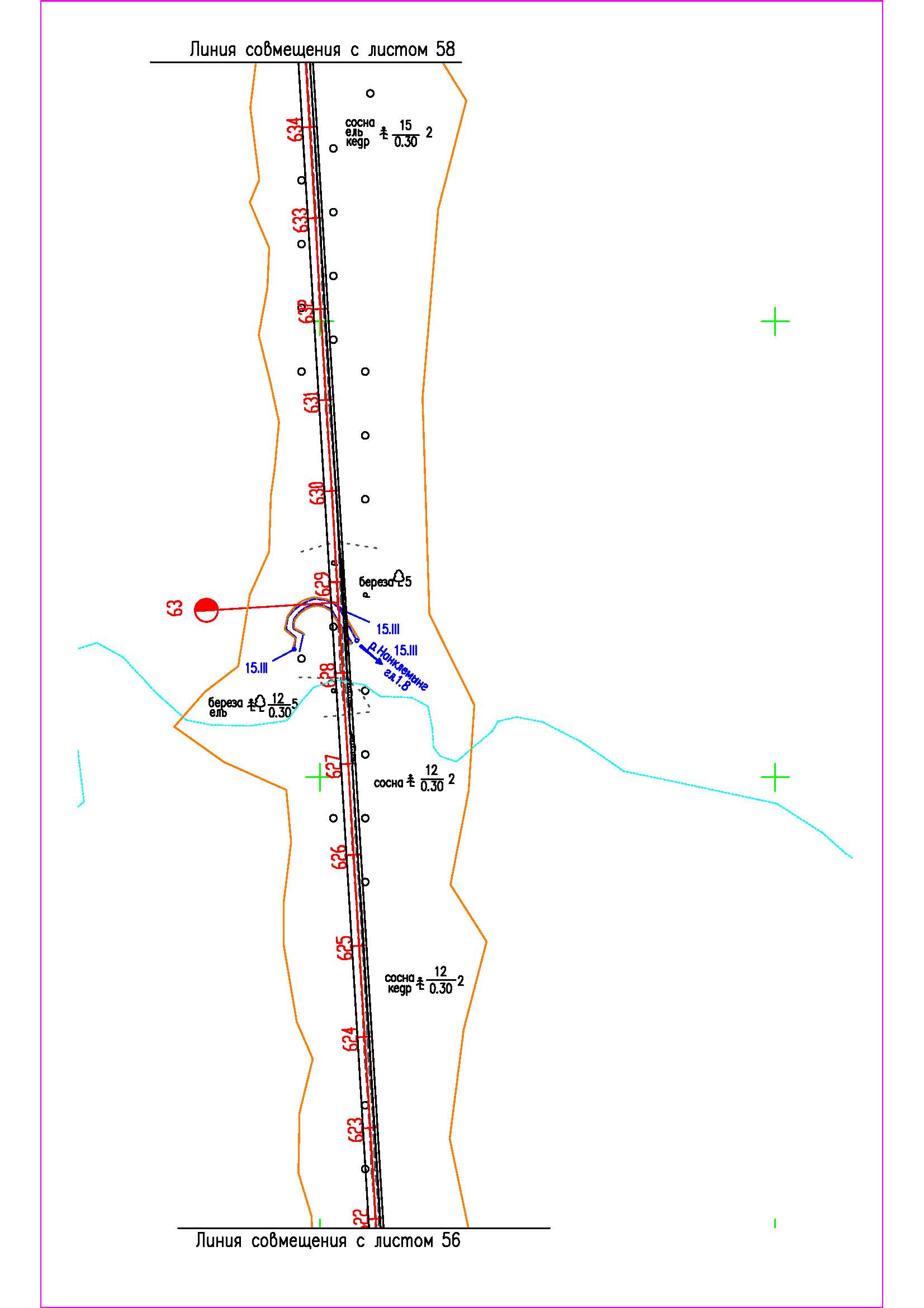 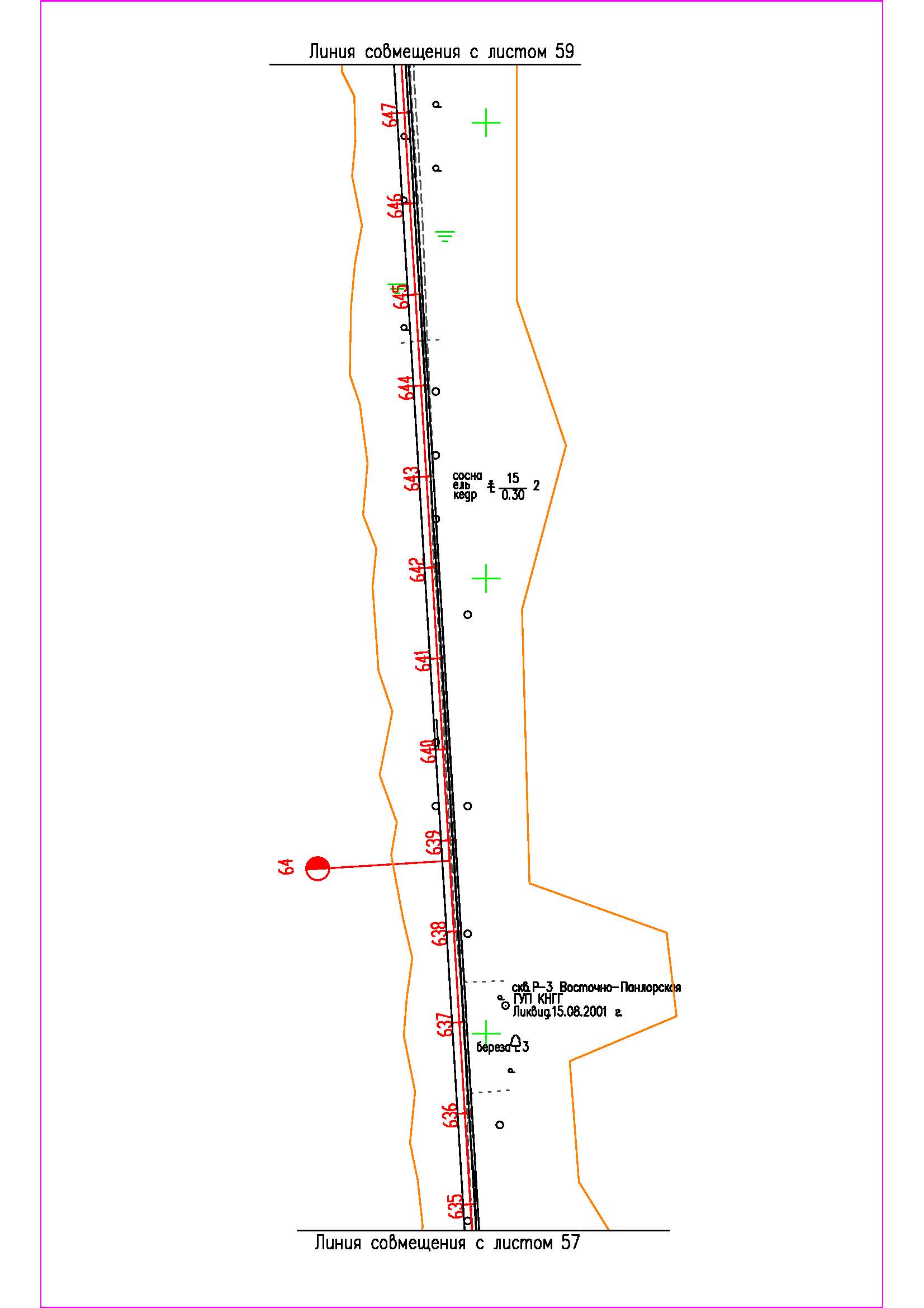 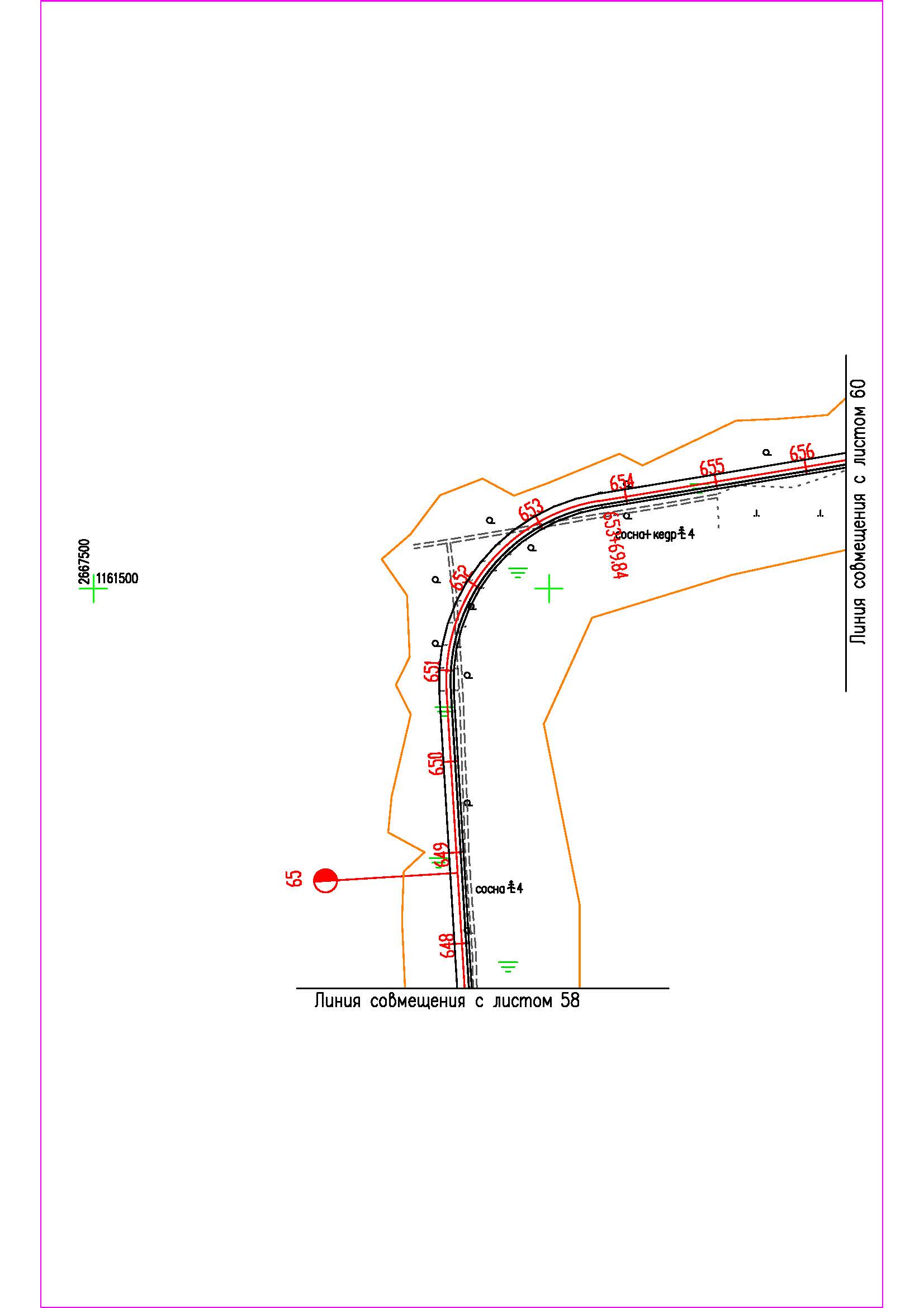 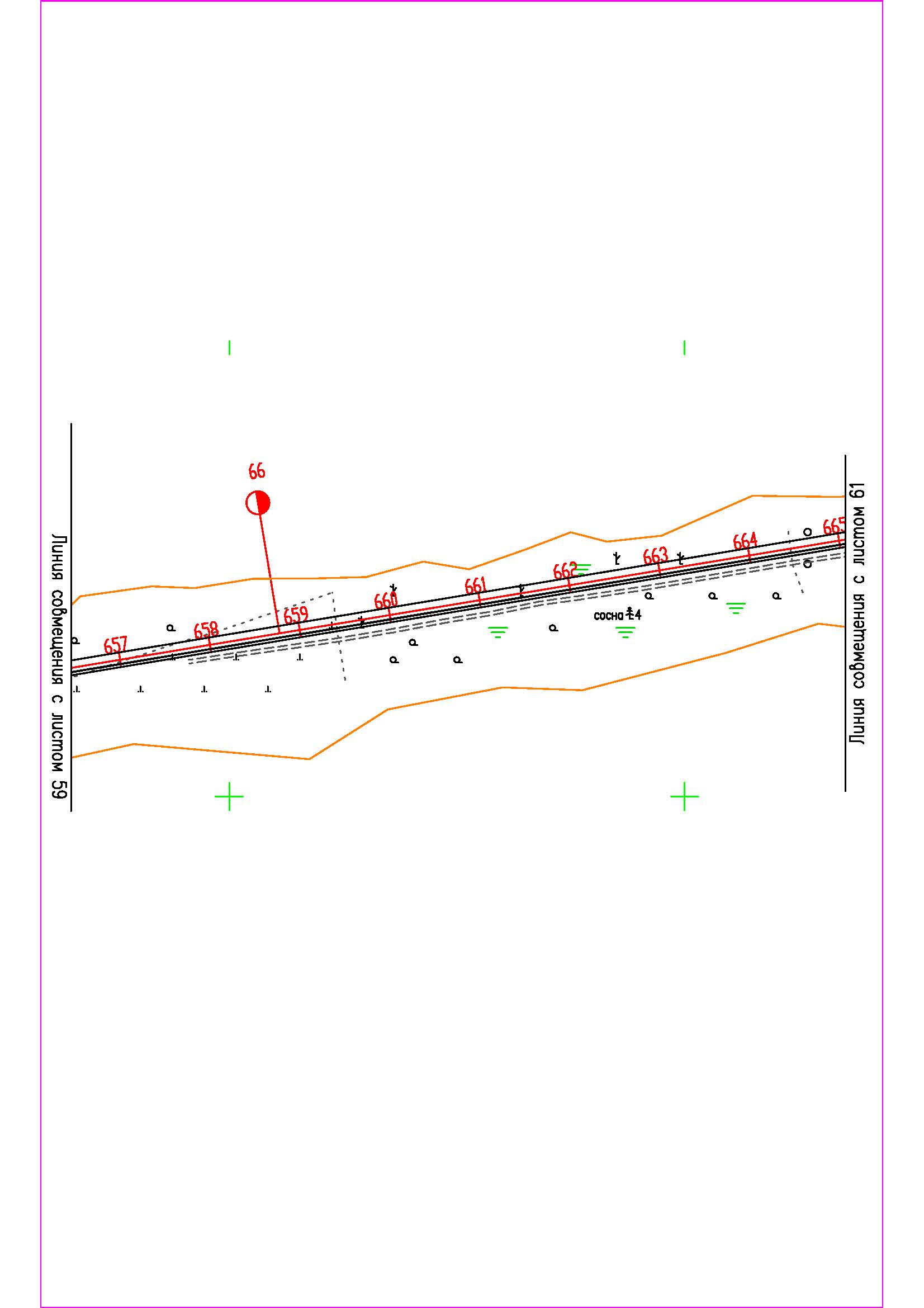 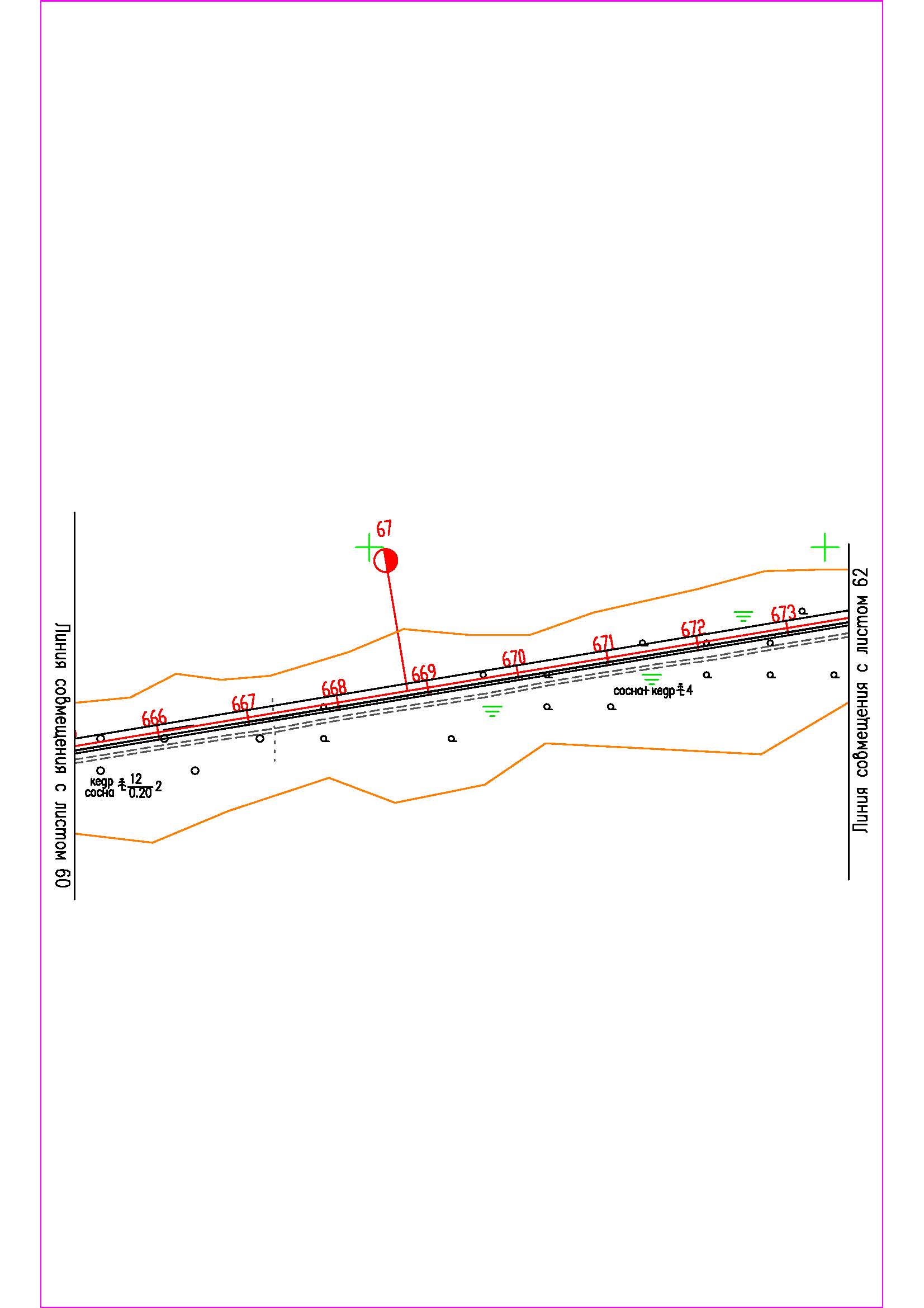 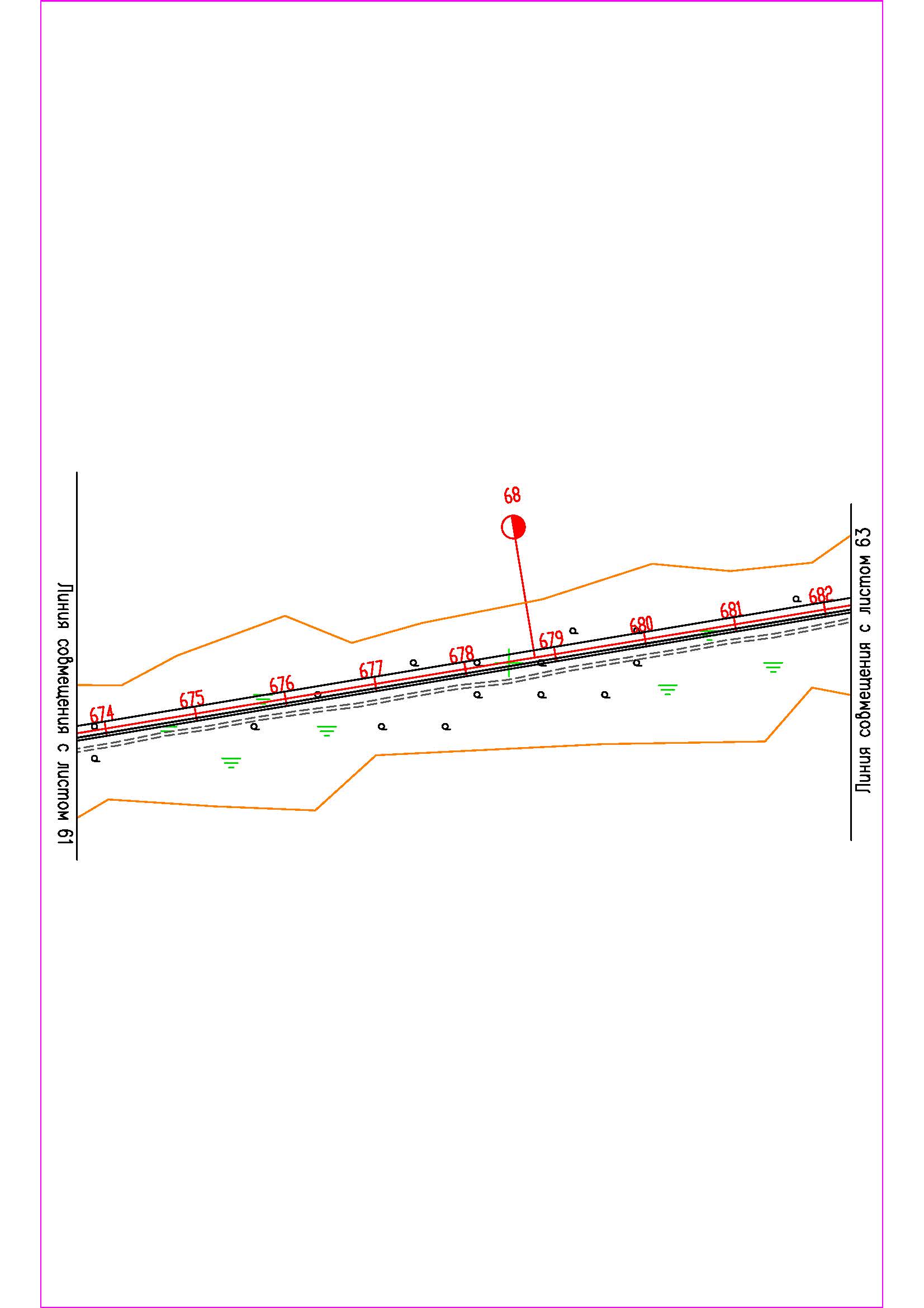 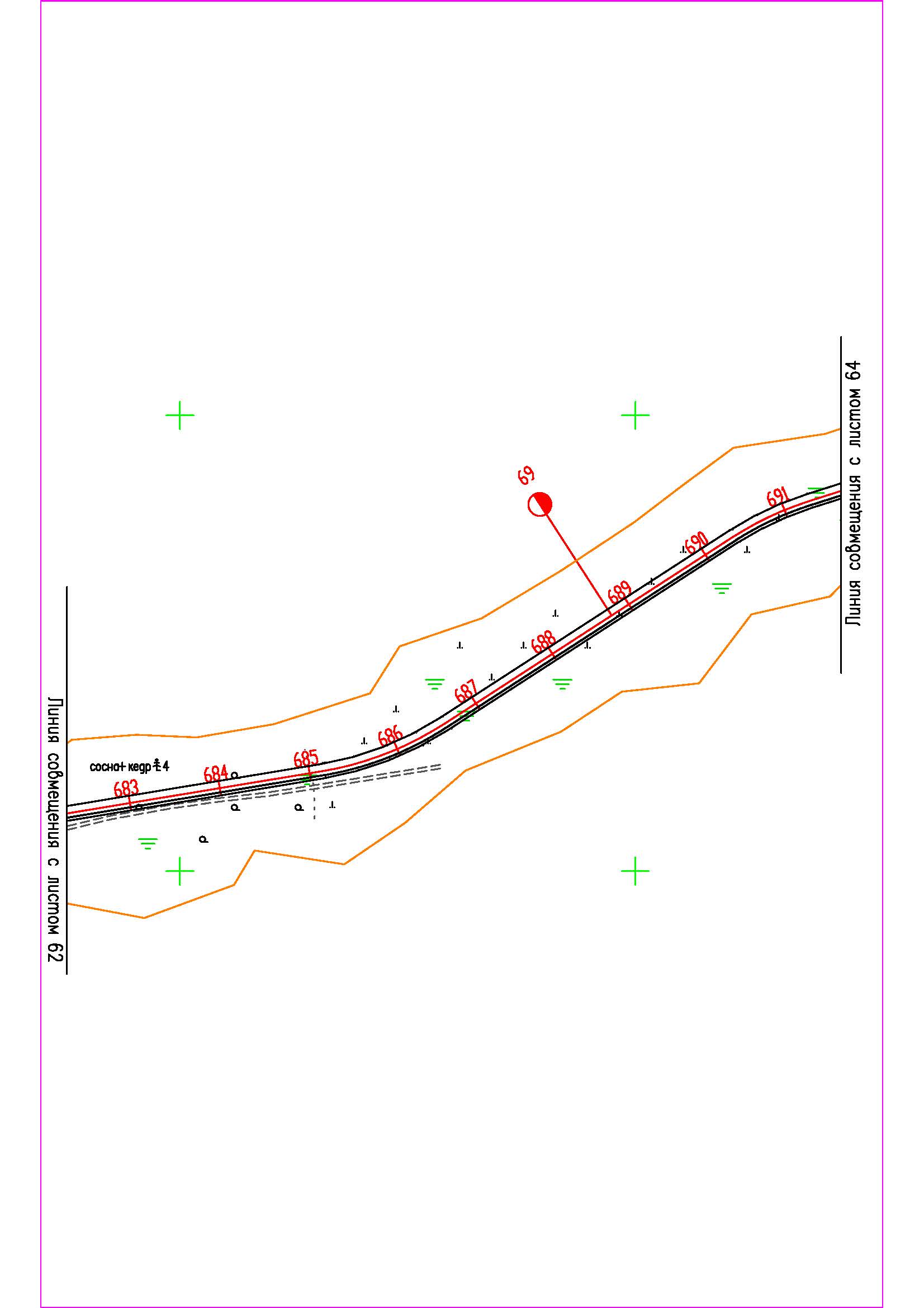 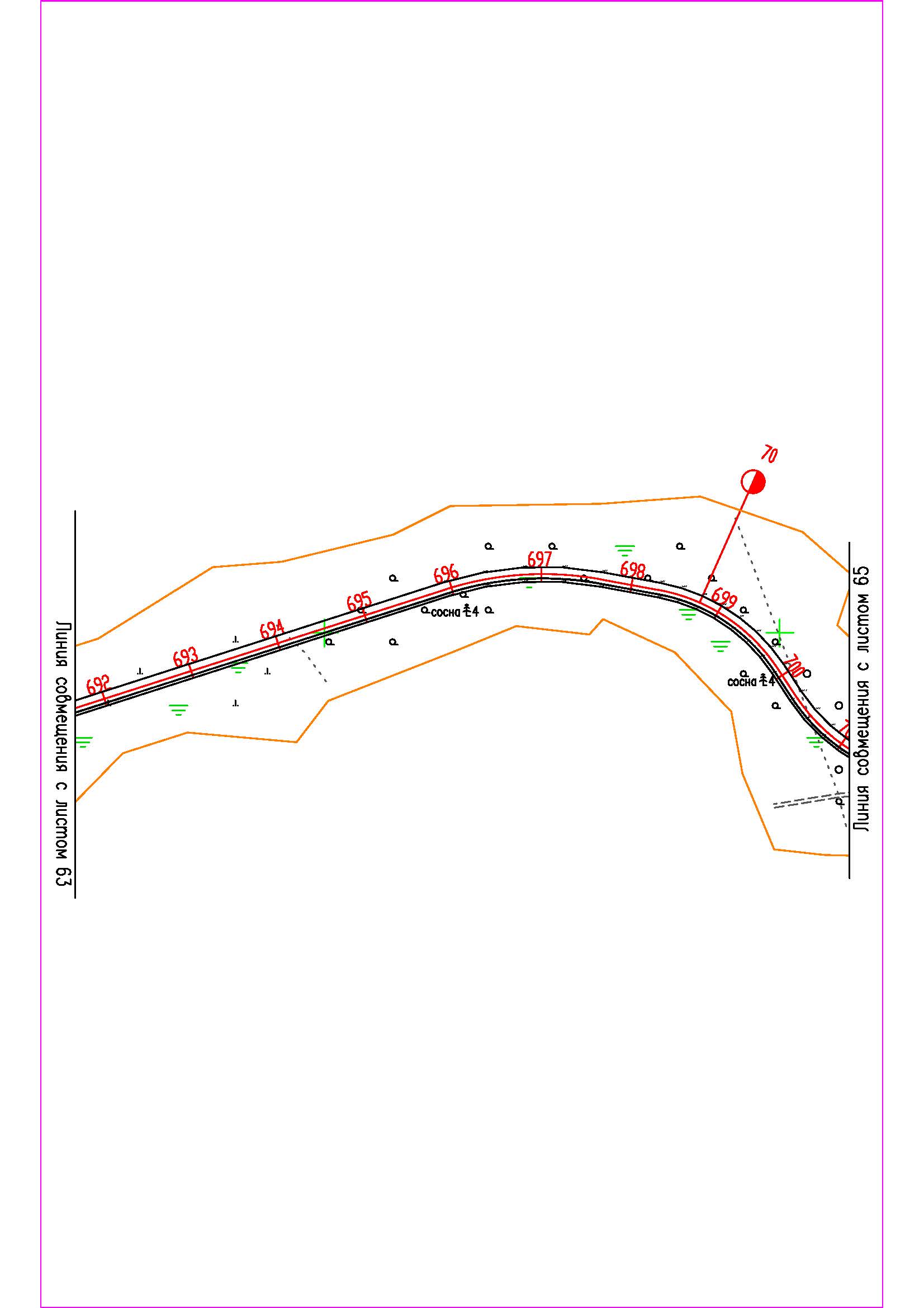 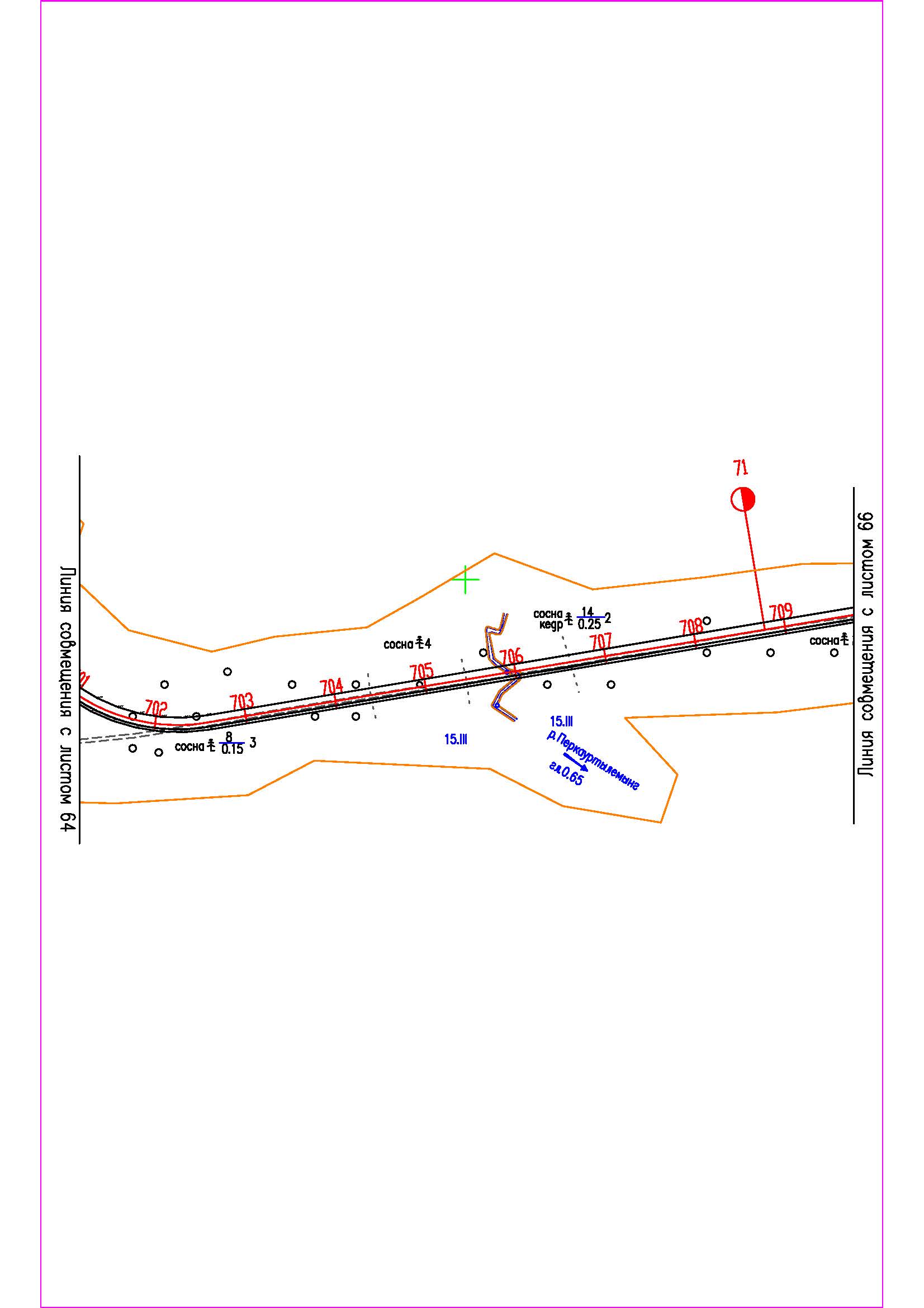 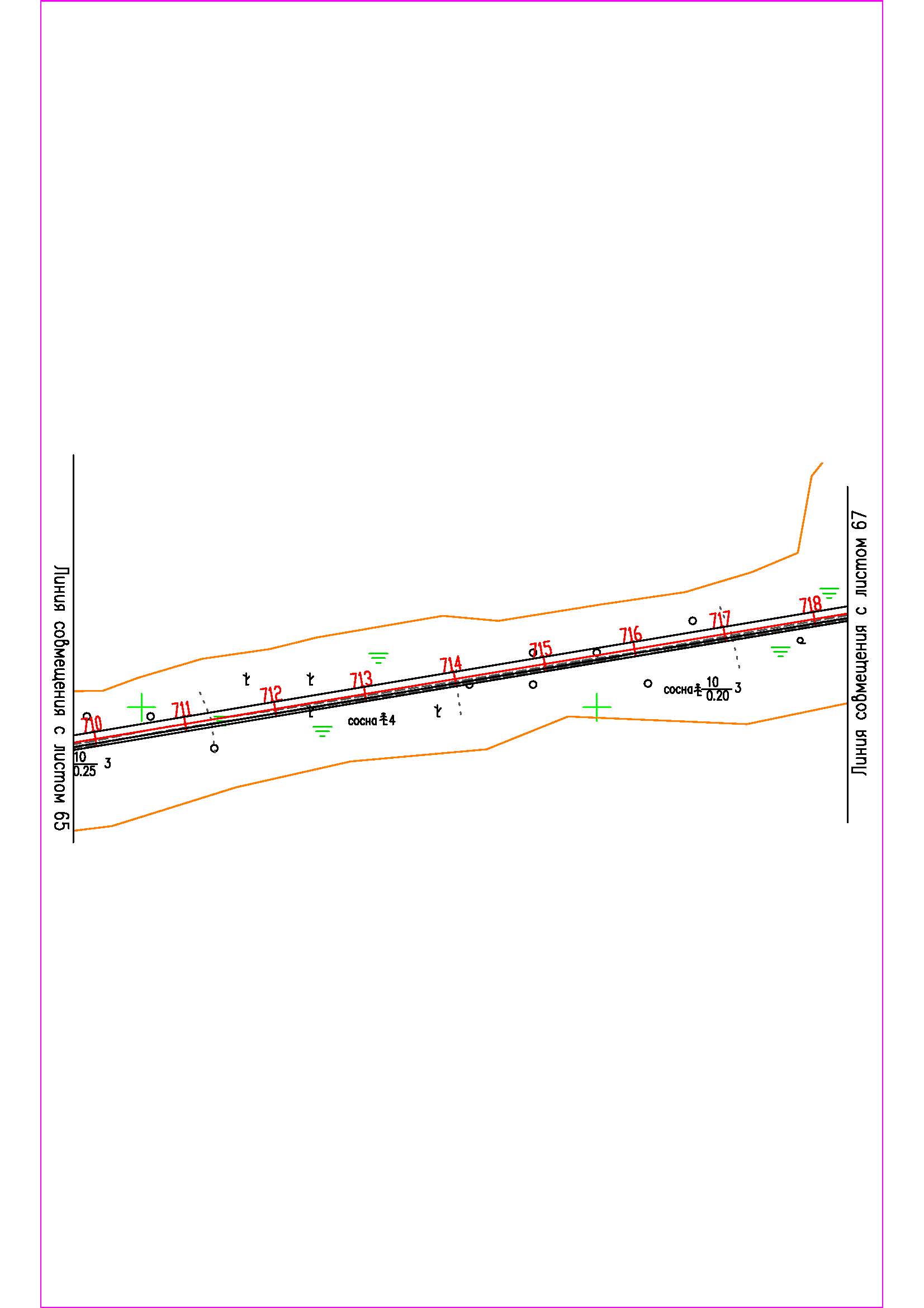 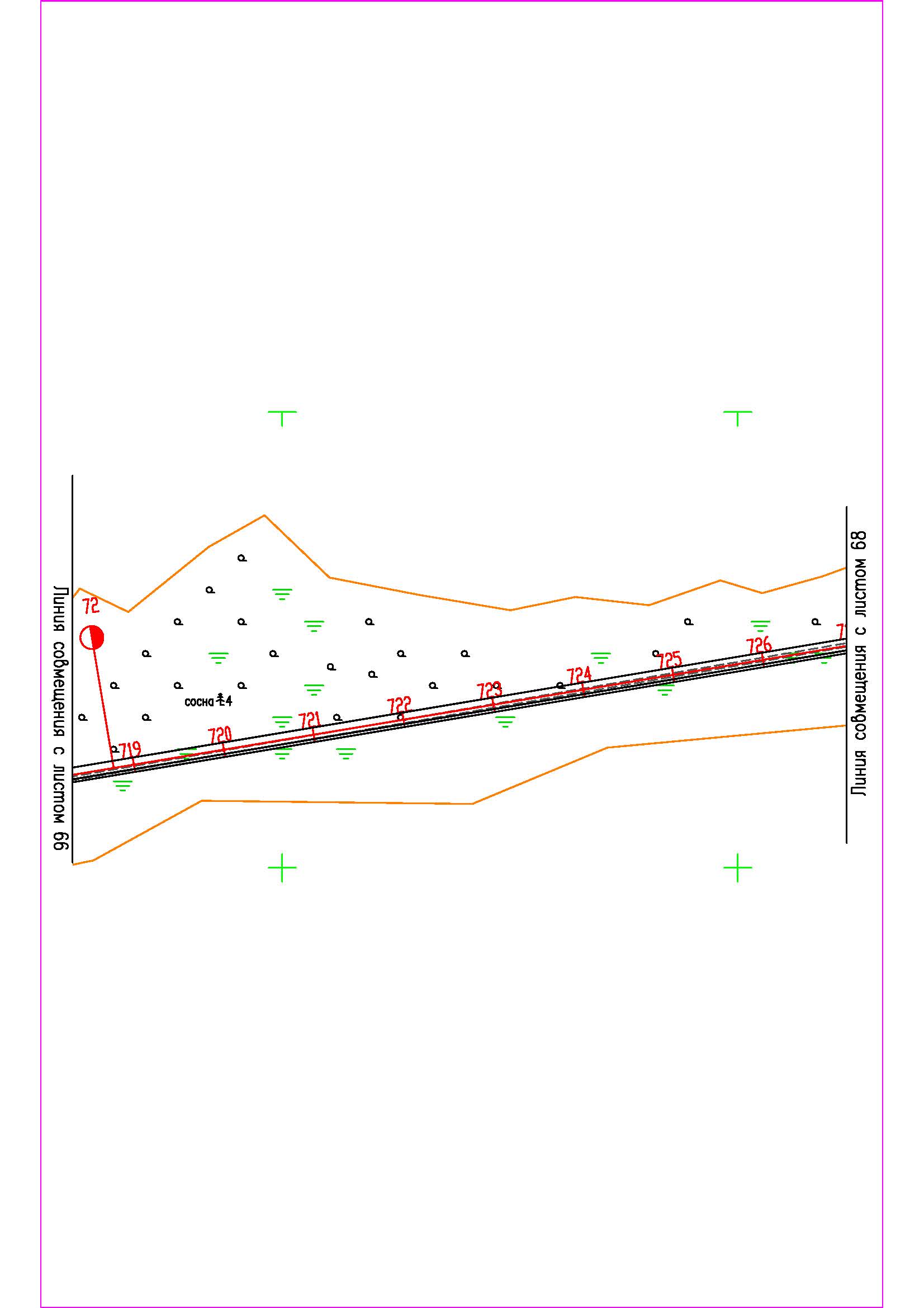 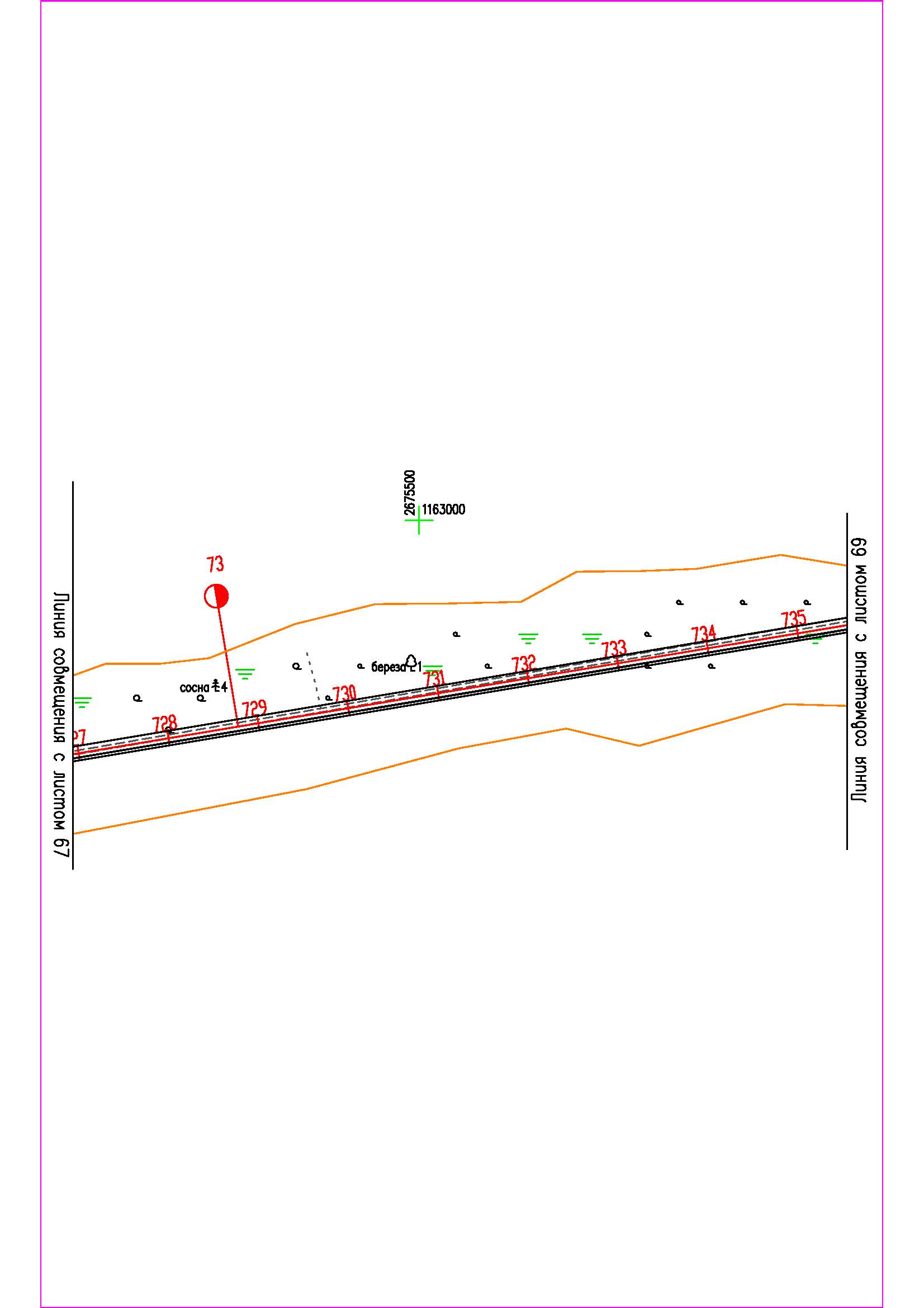 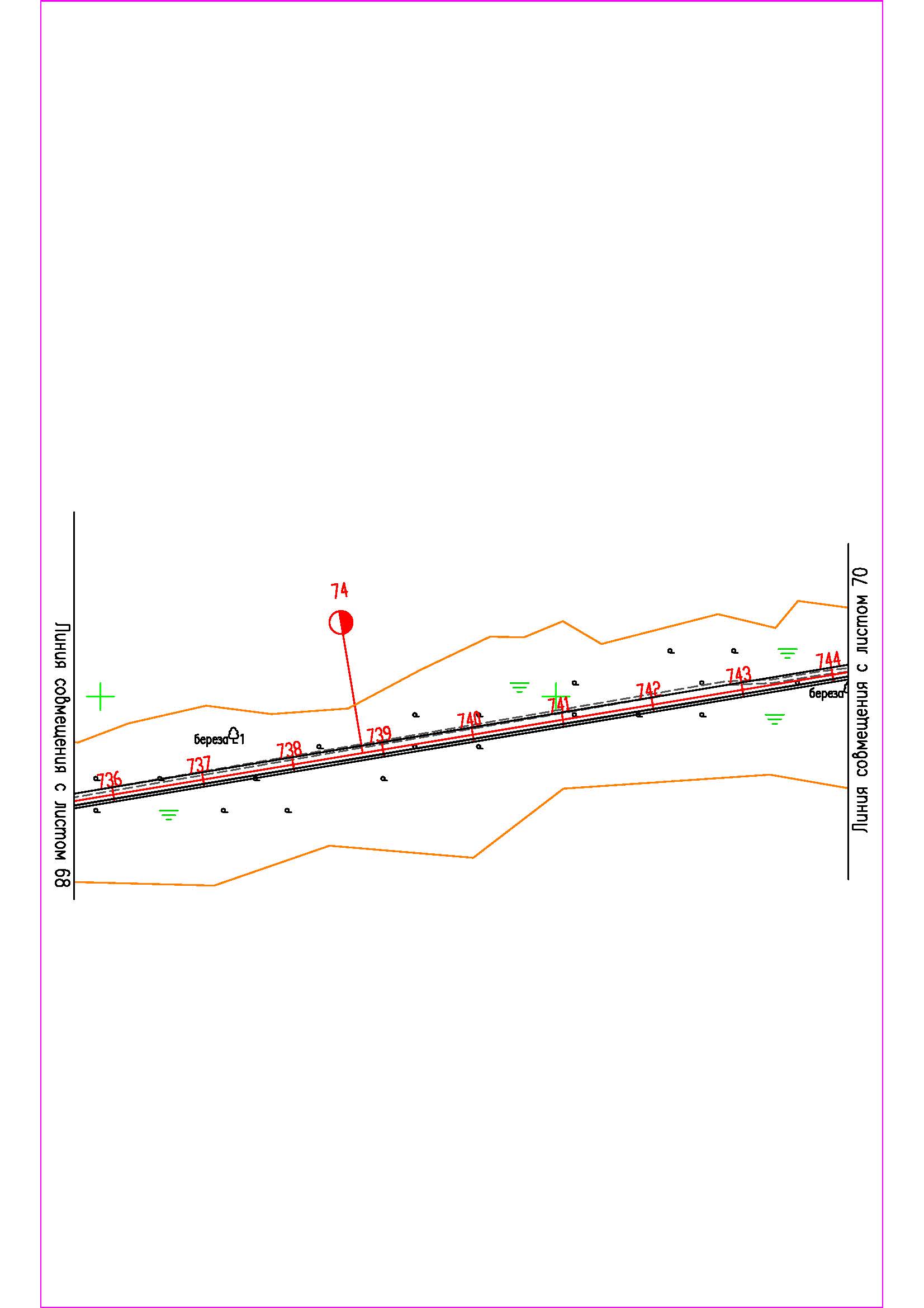 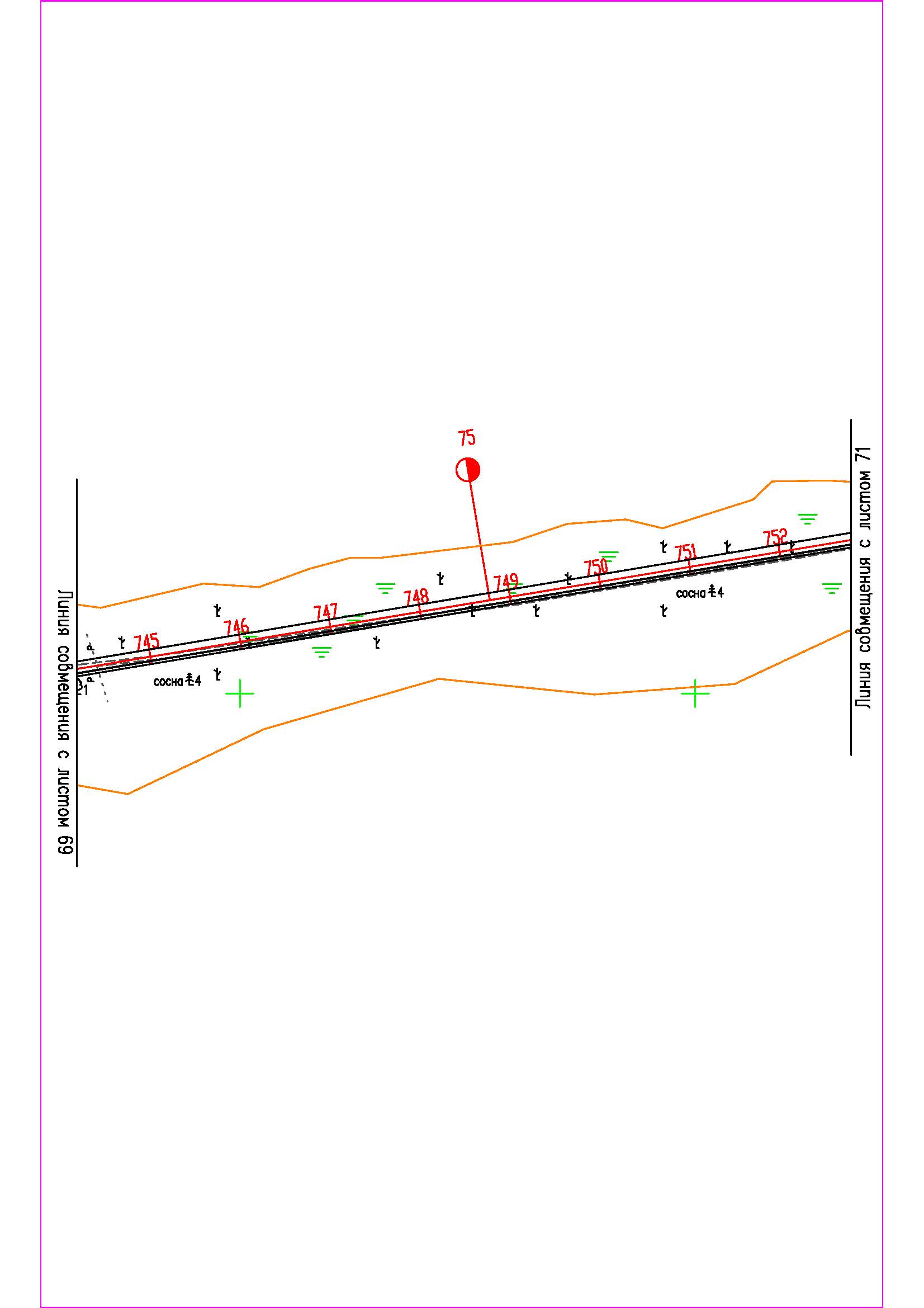 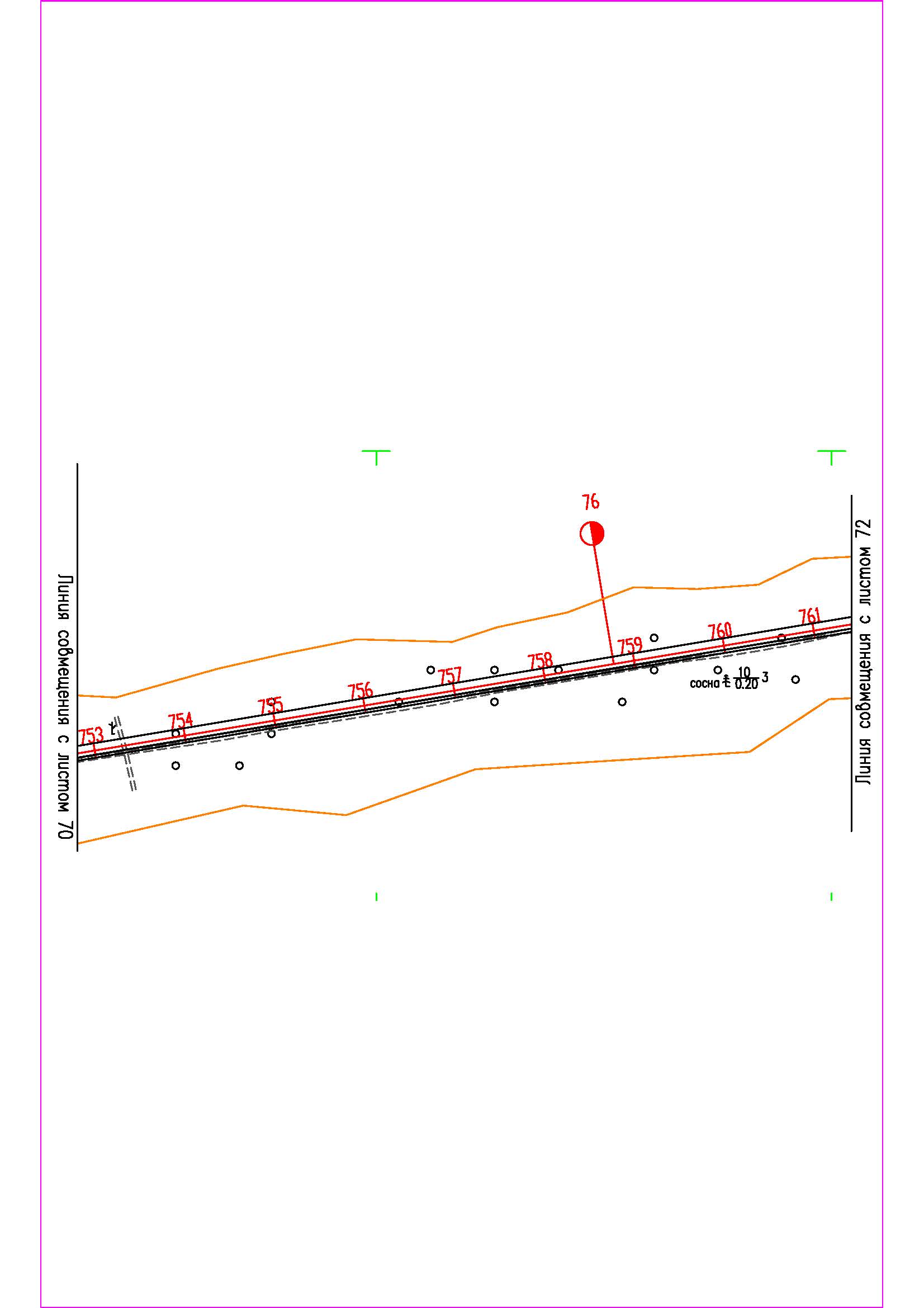 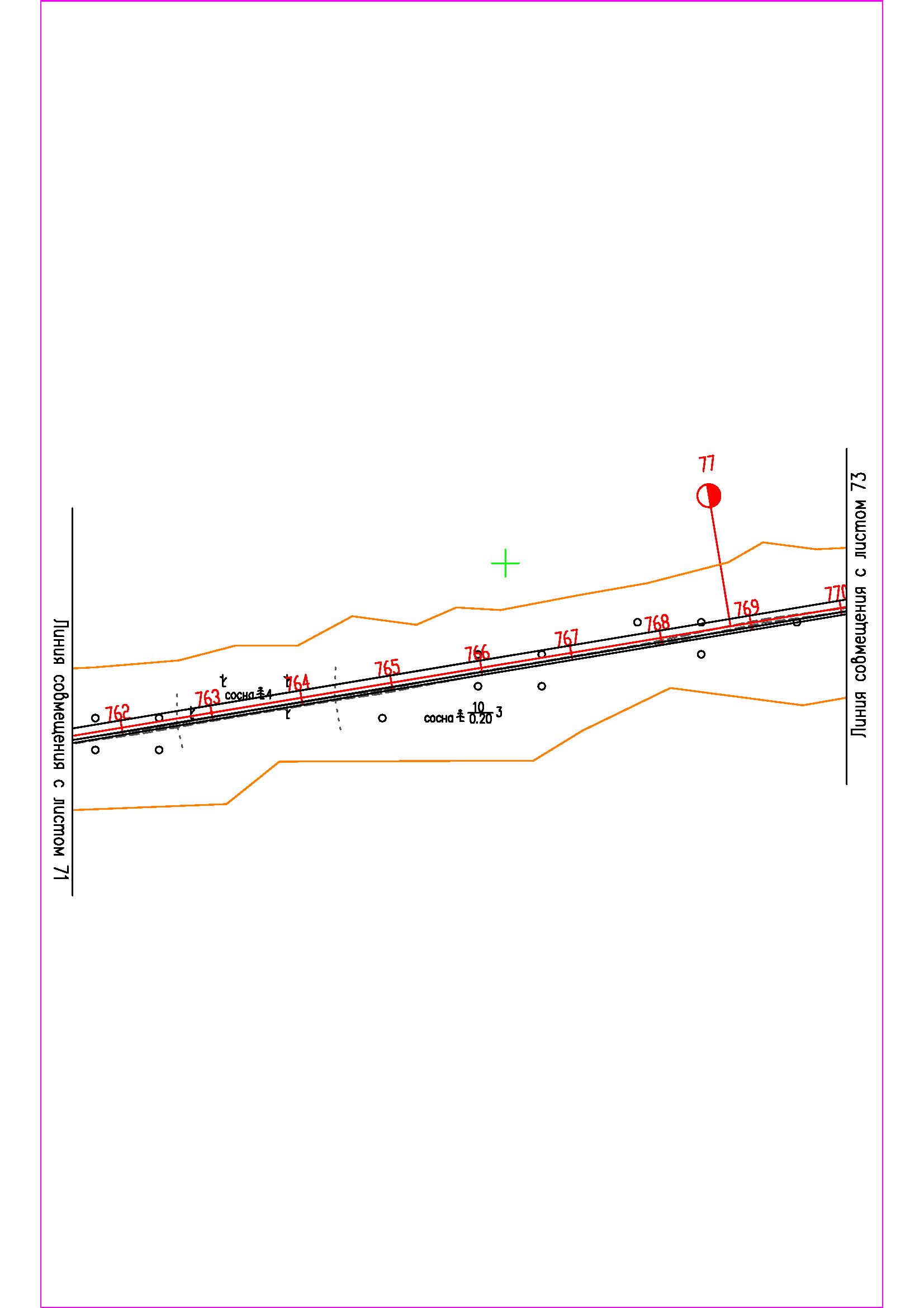 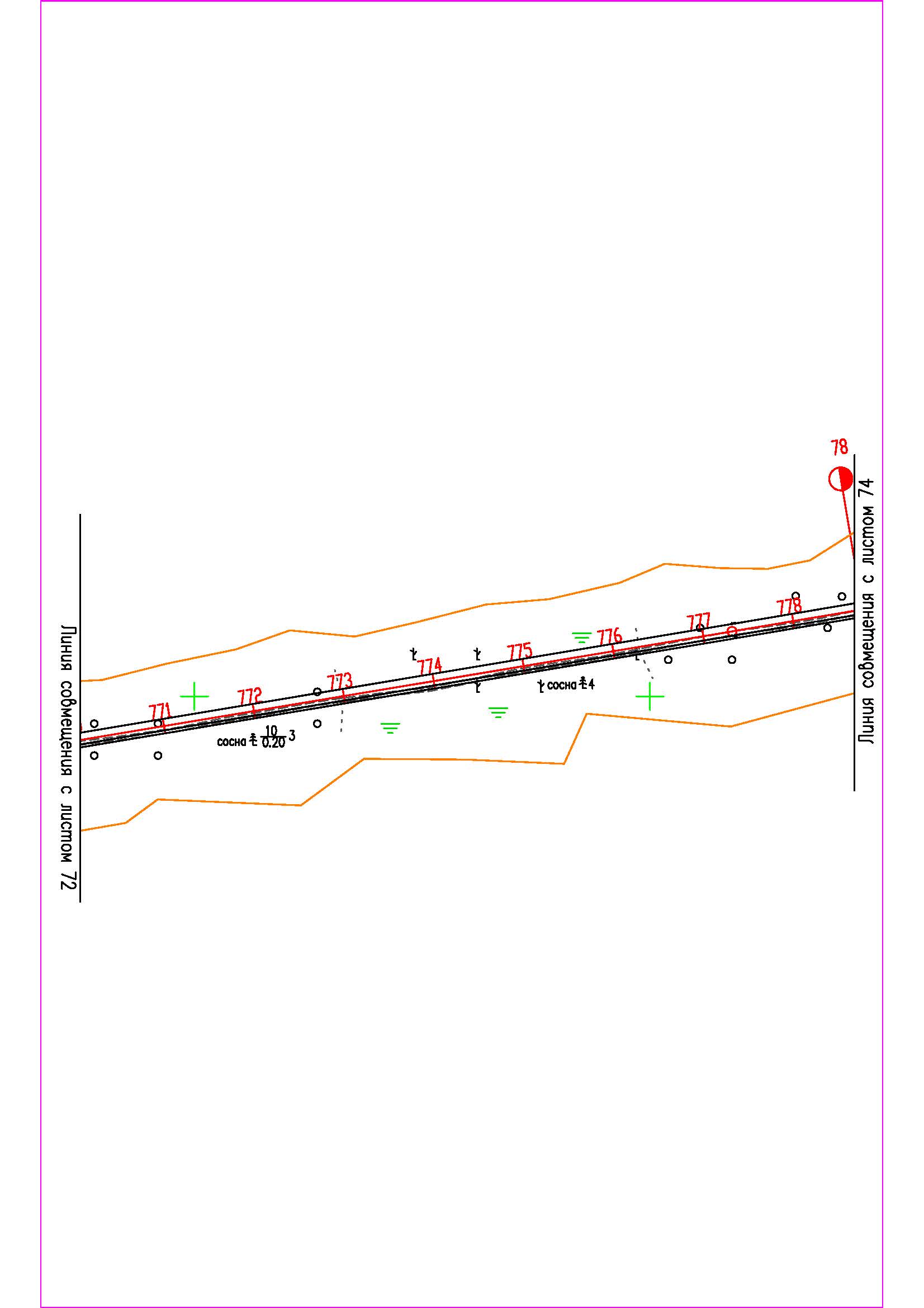 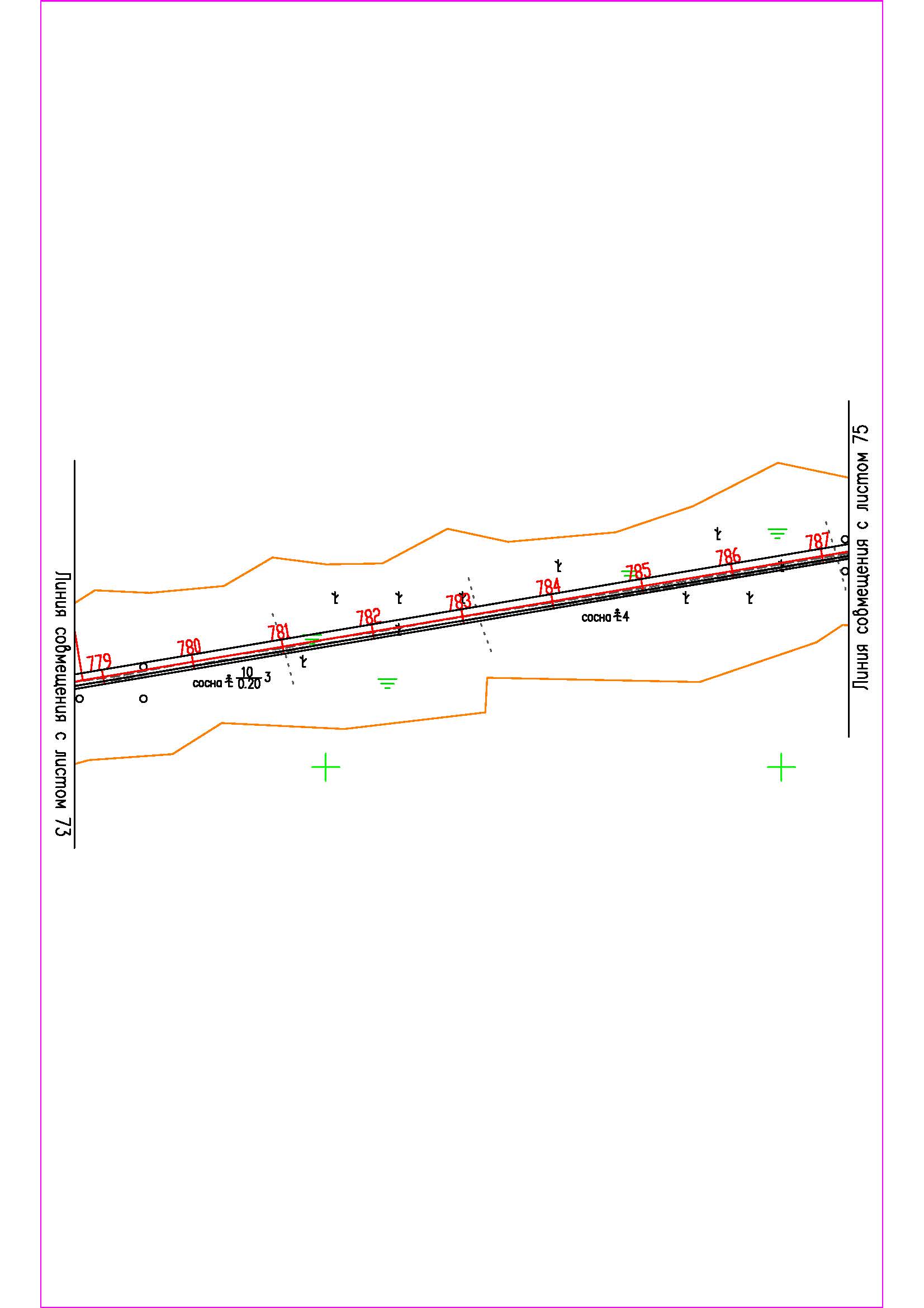 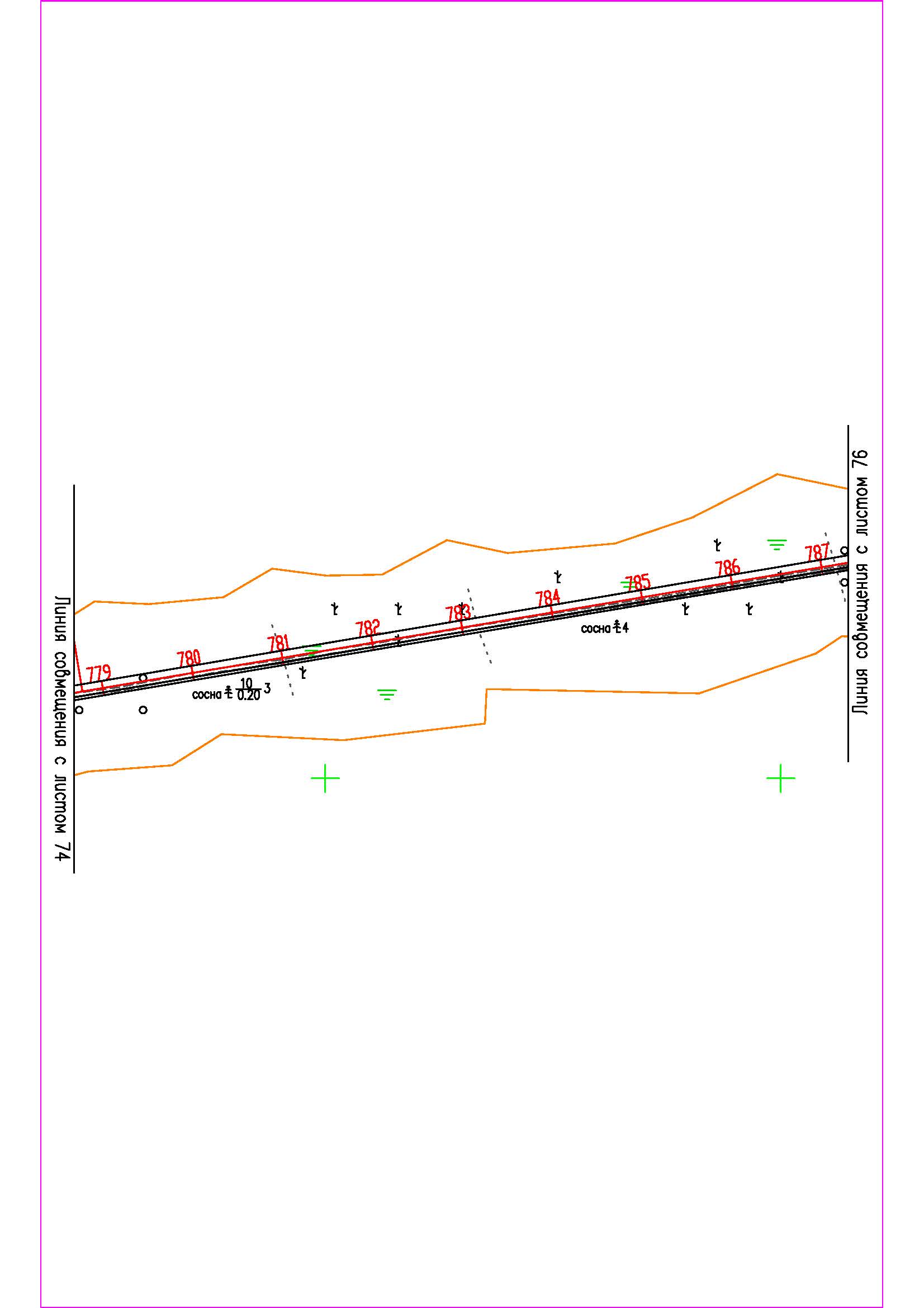 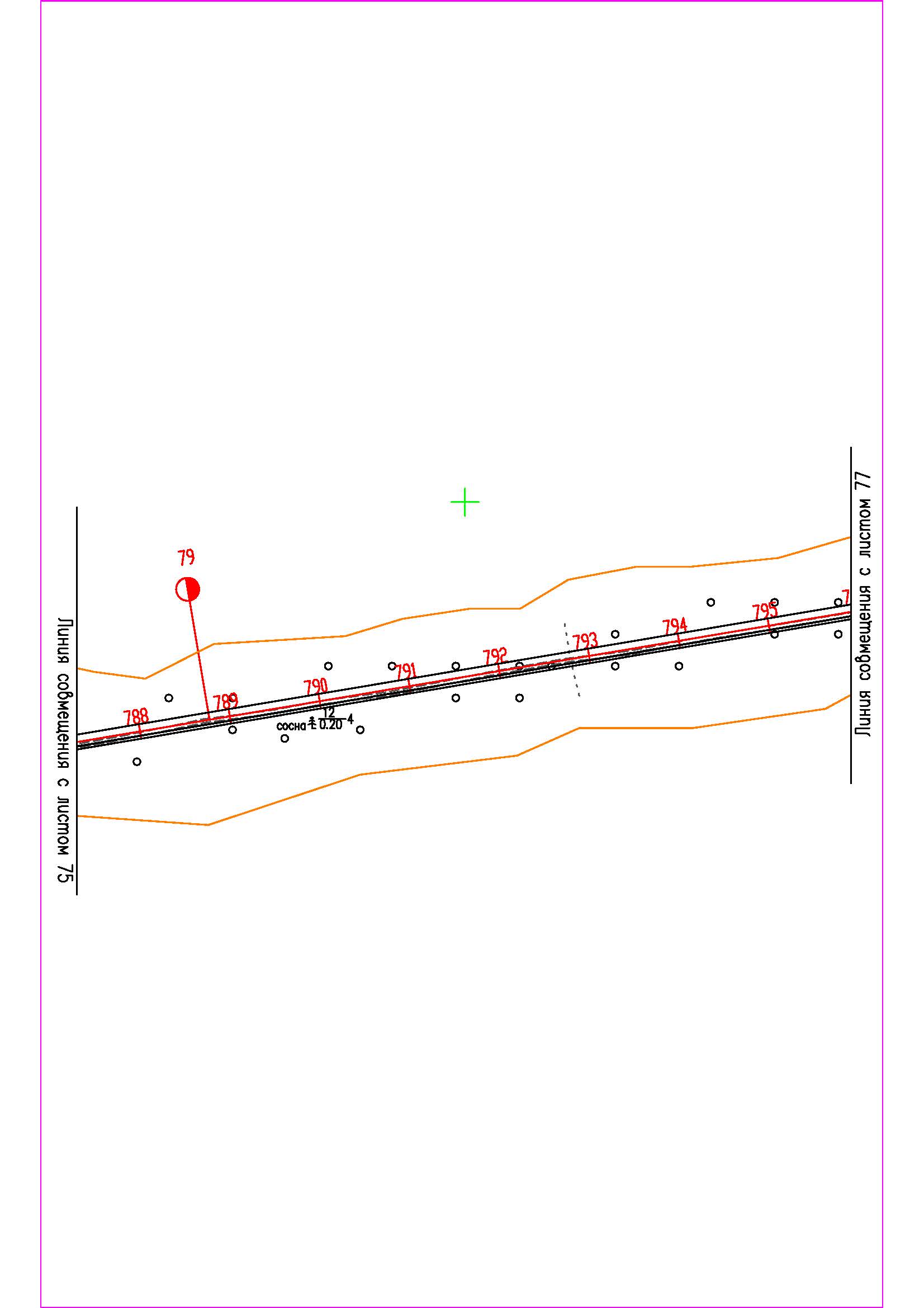 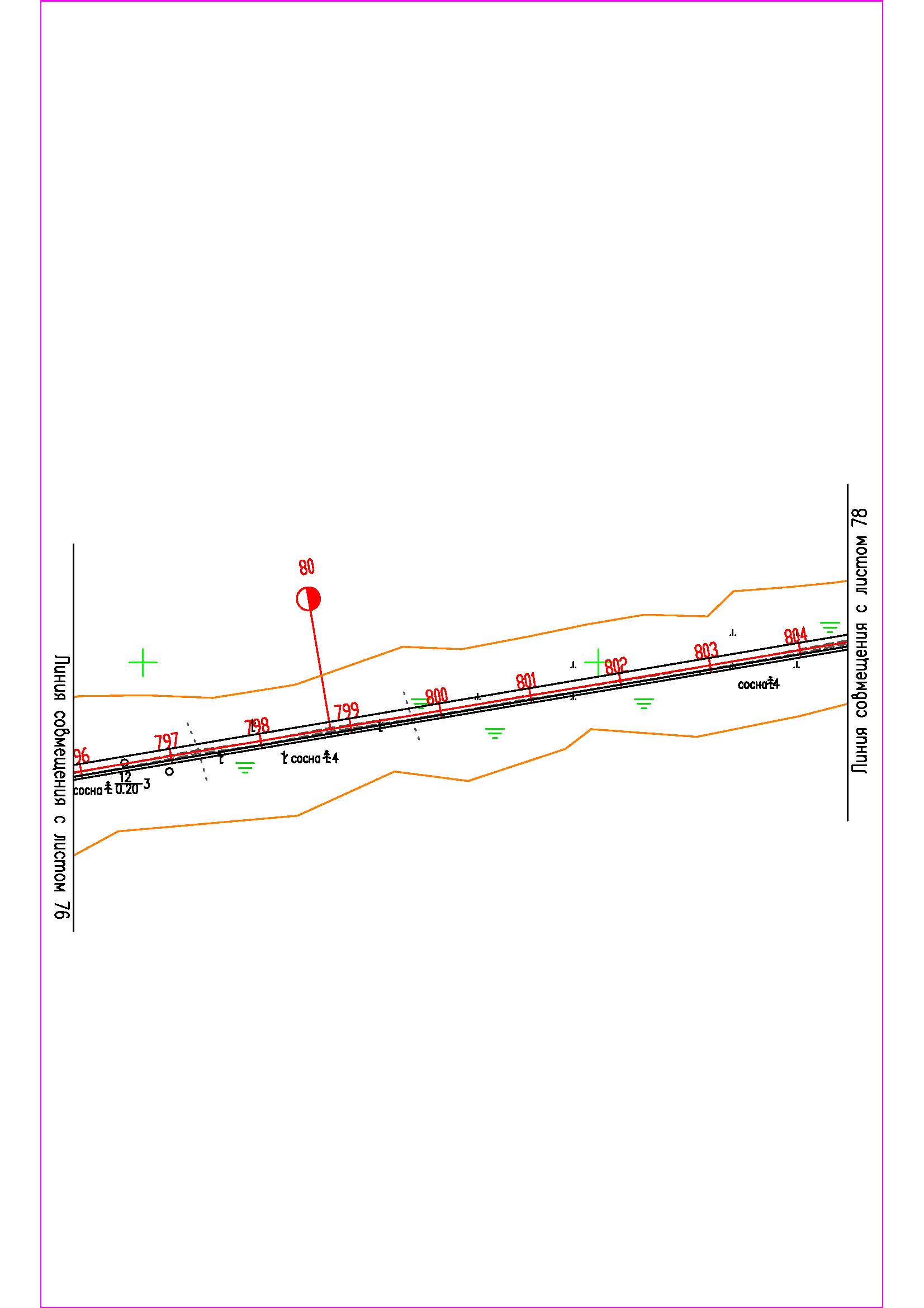 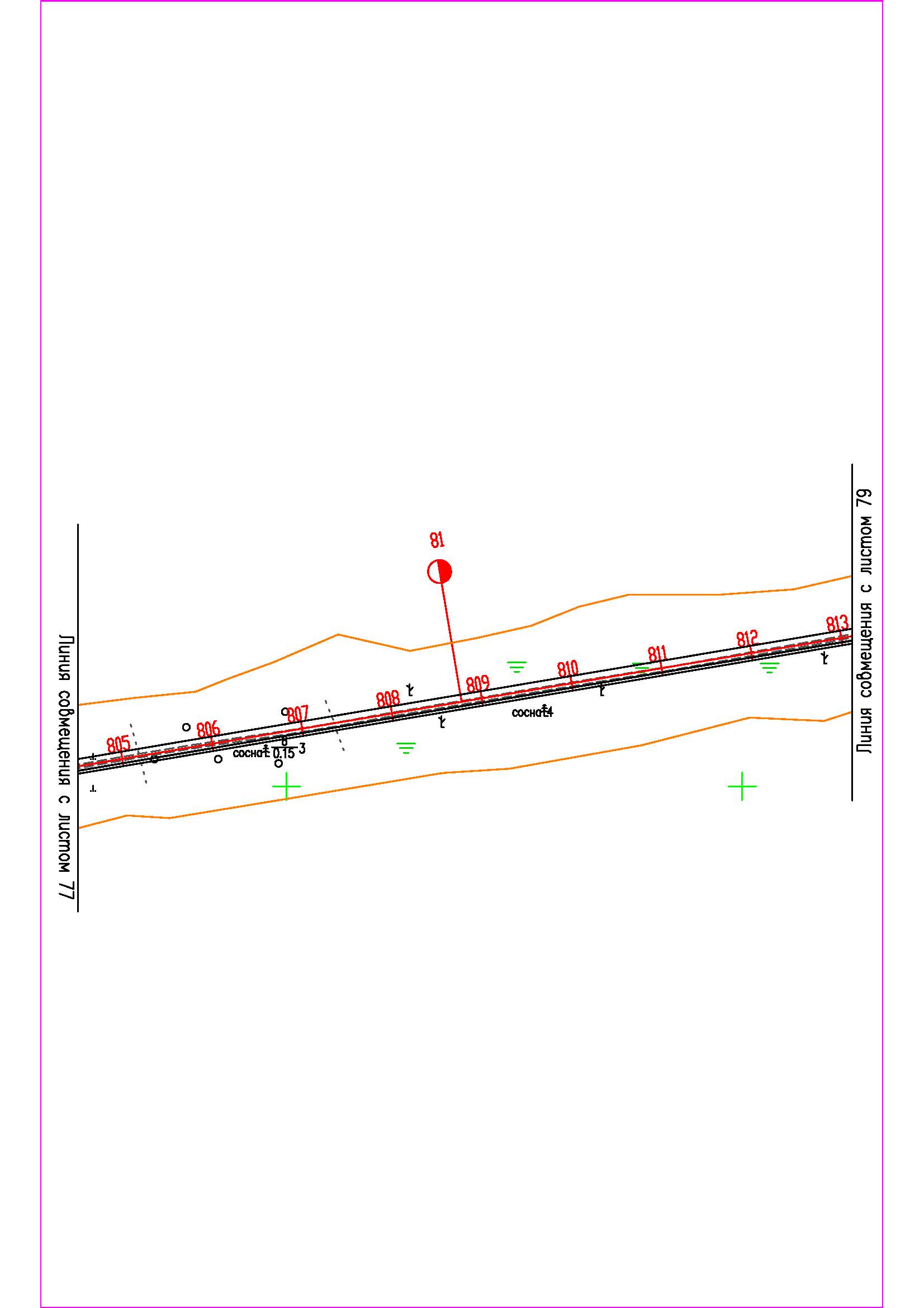 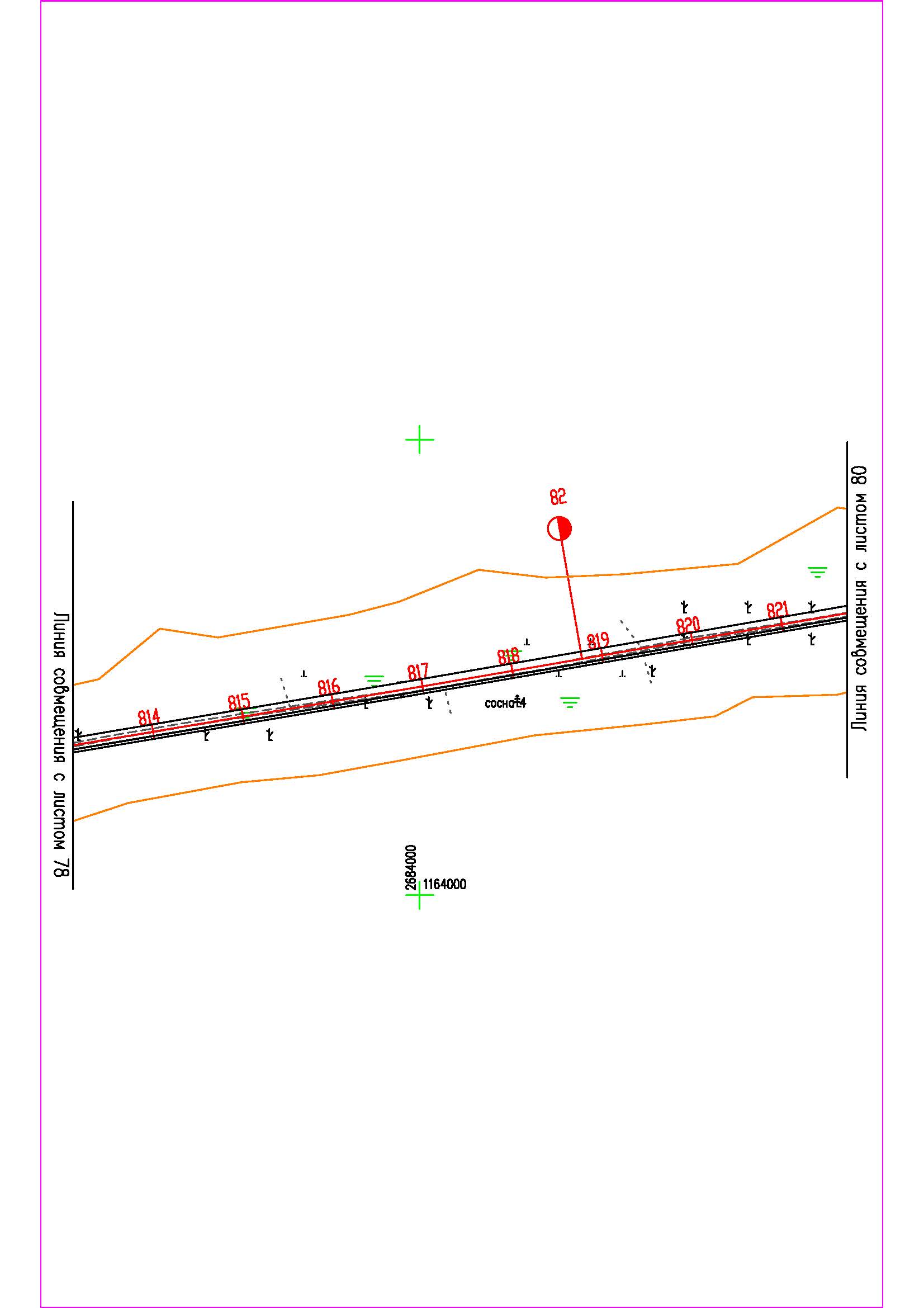 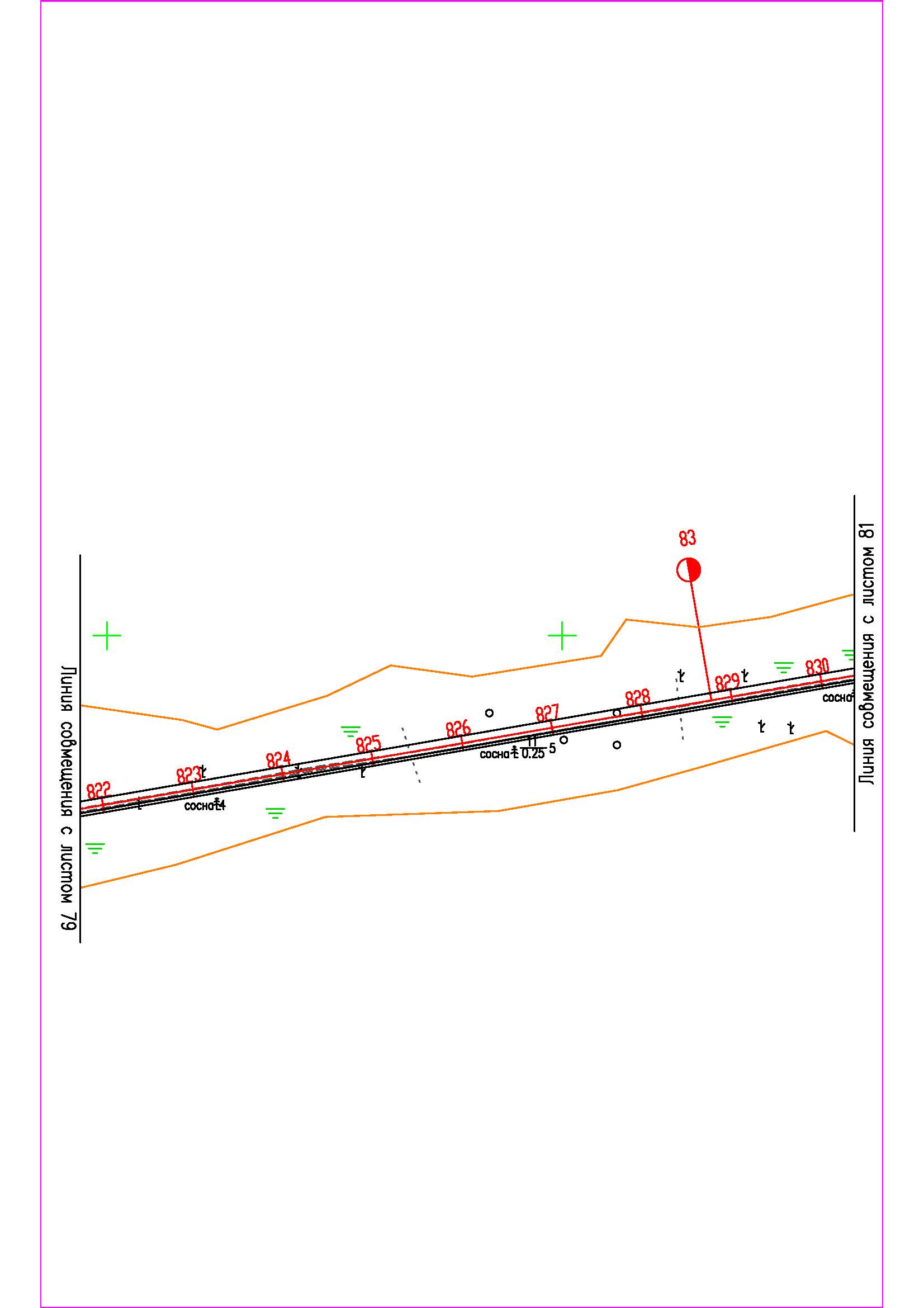 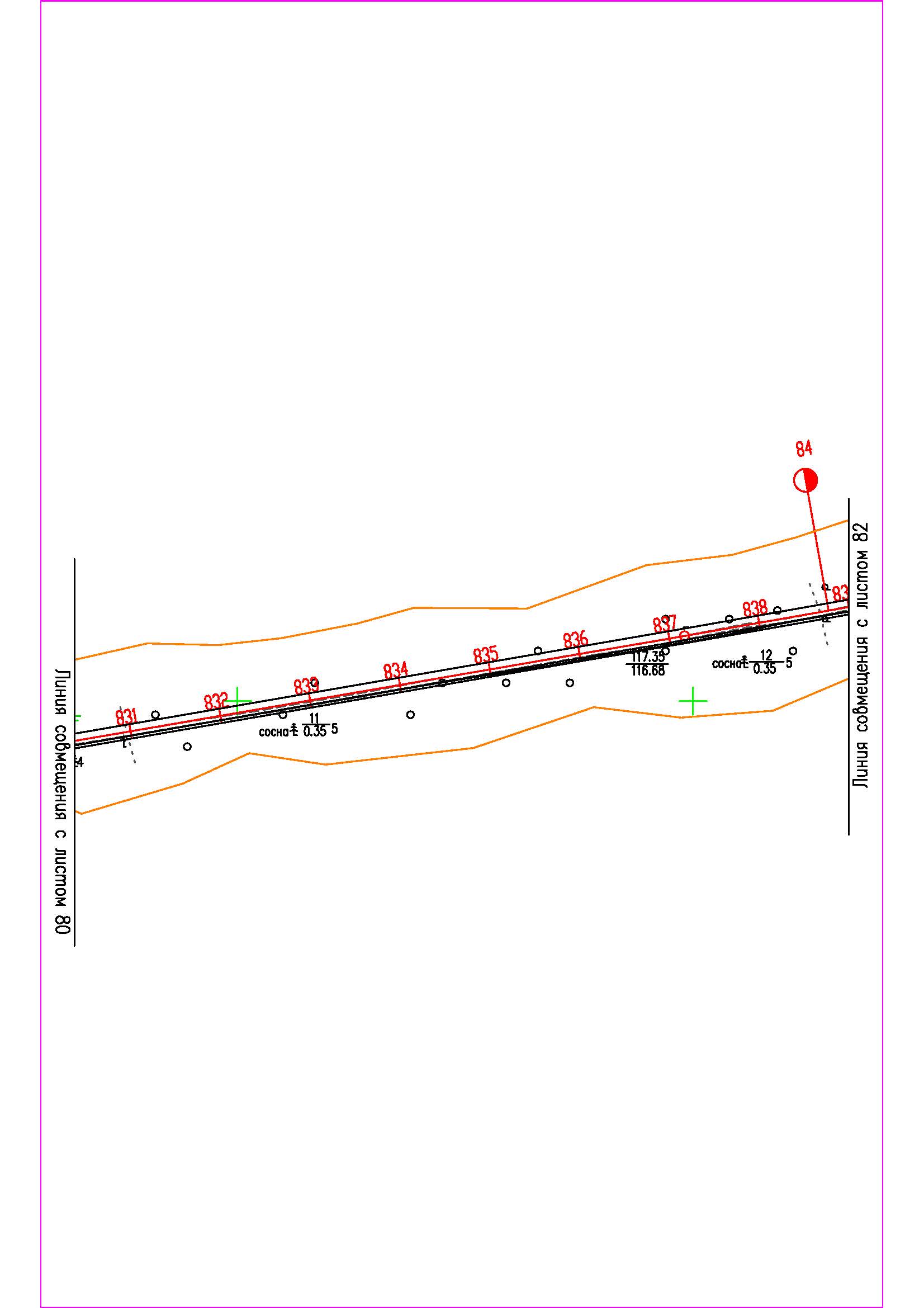 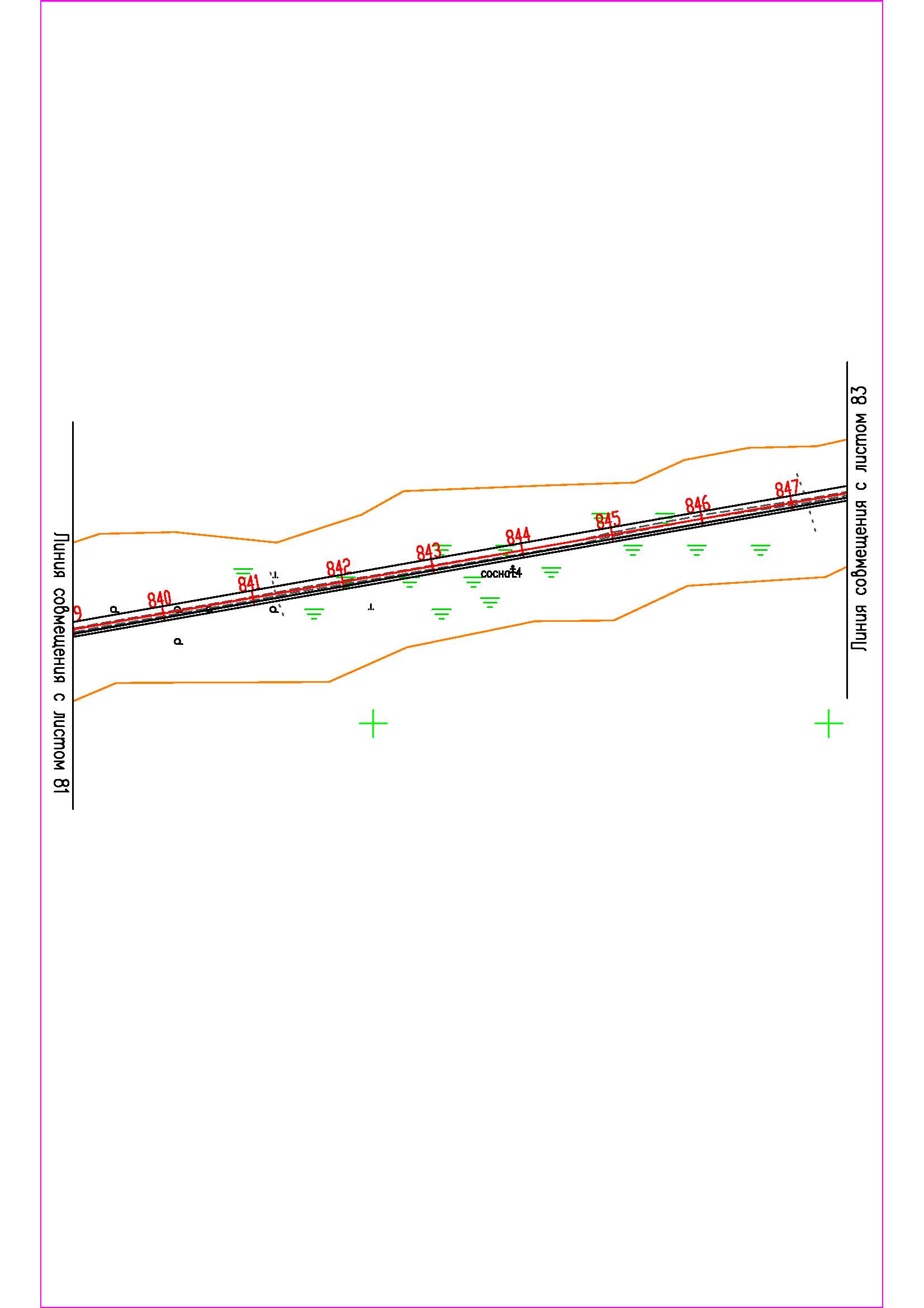 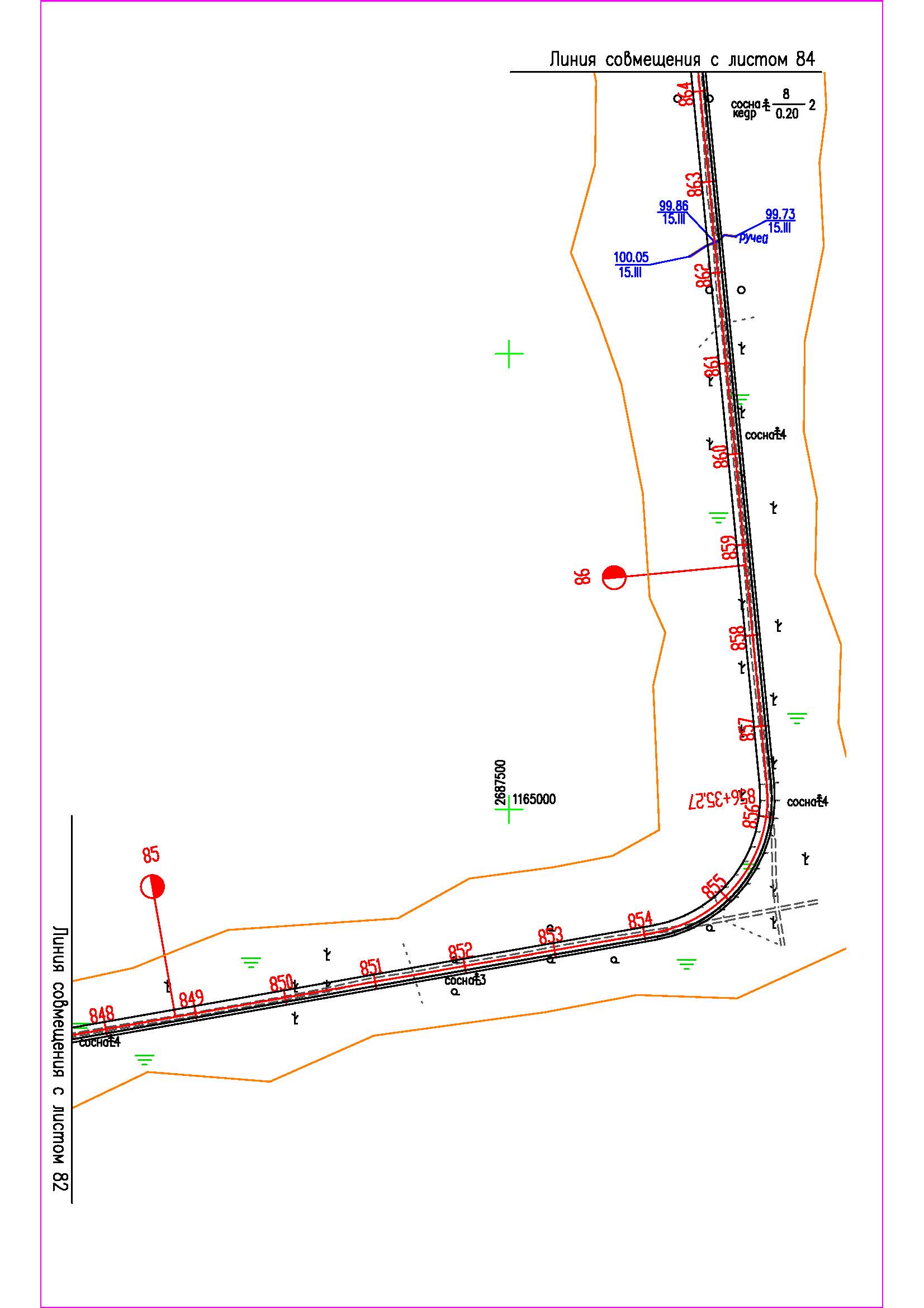 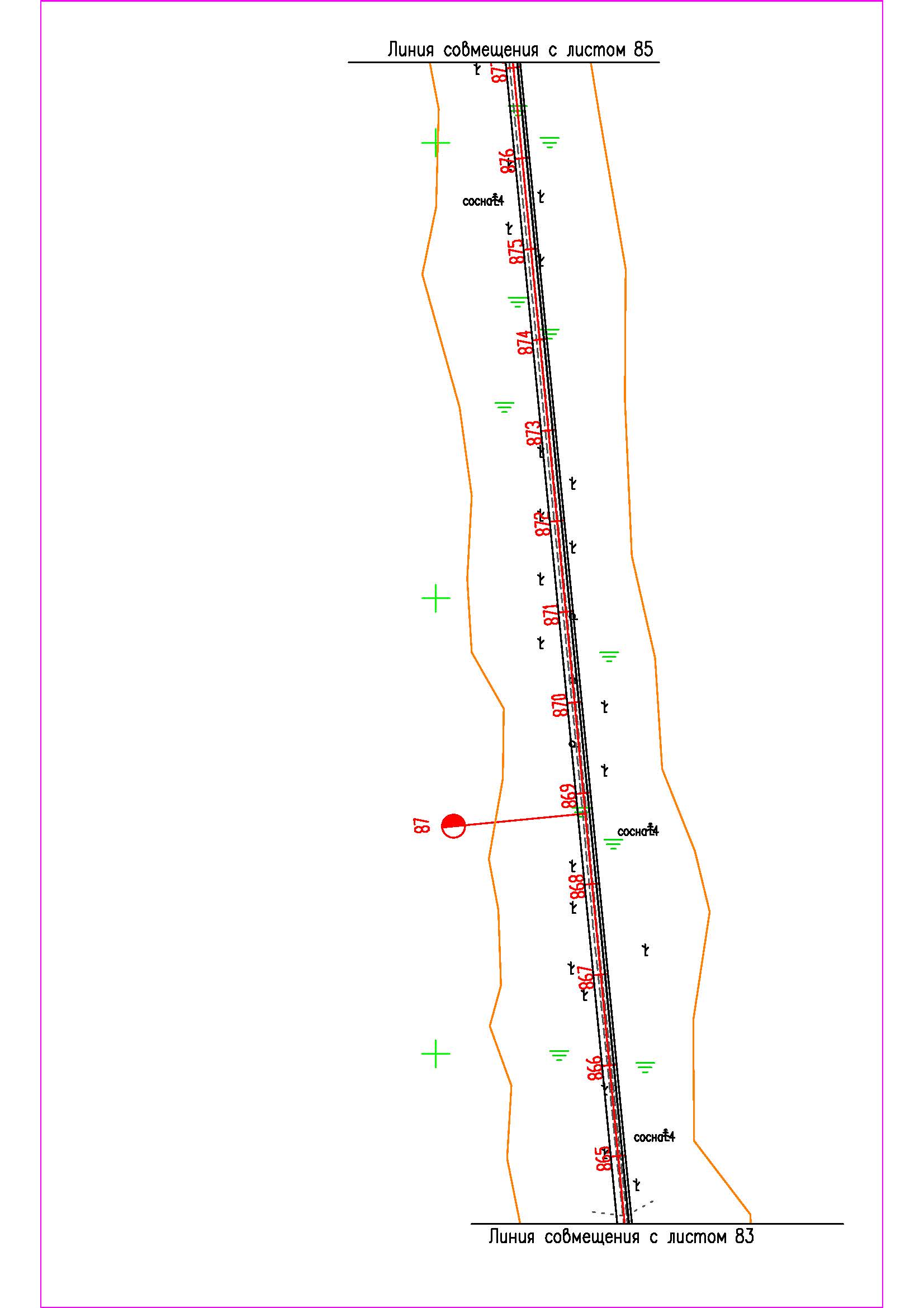 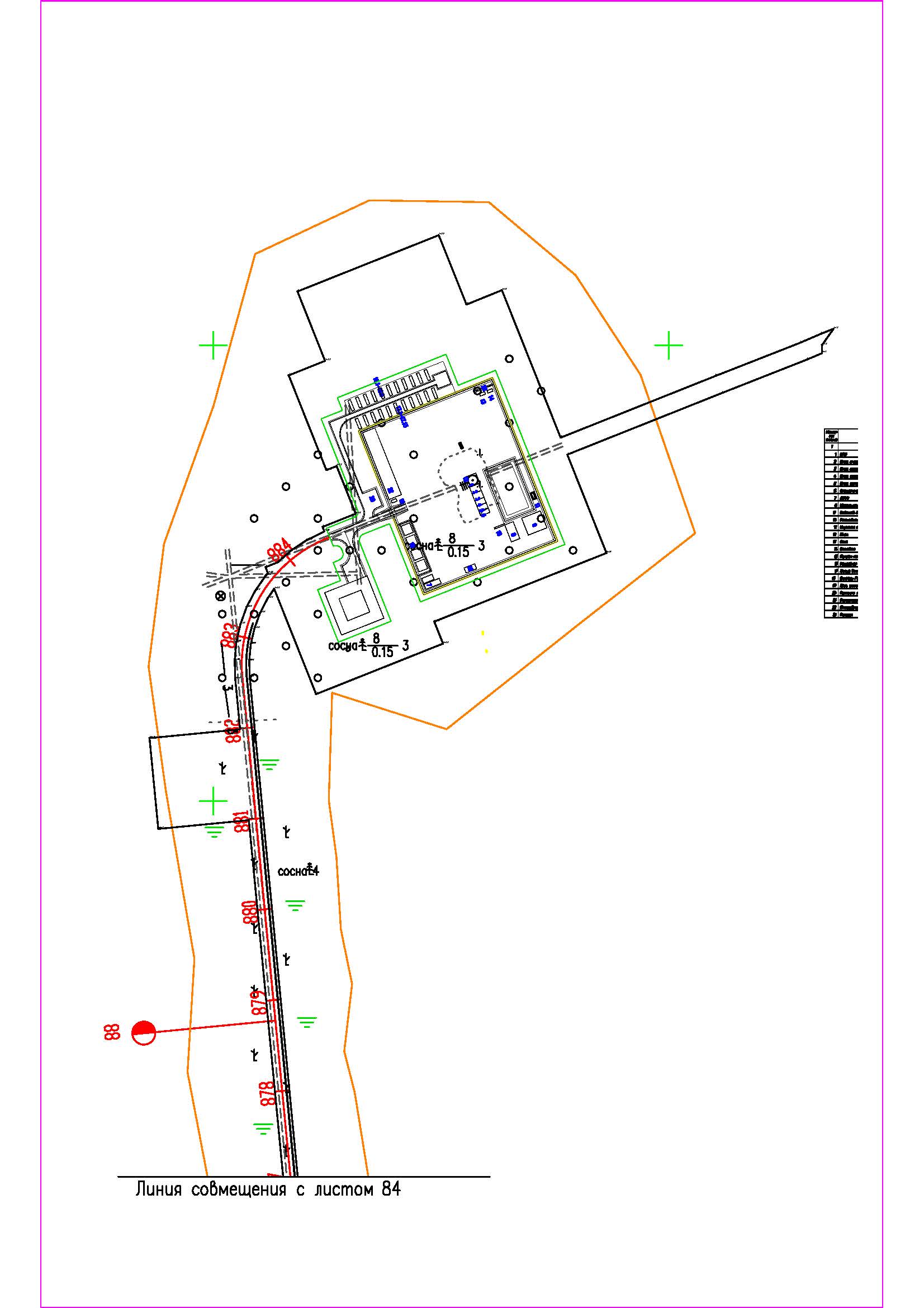 Каталог характерных точек устанавливаемых красных линийКаталог характерных точек устанавливаемых красных линийКаталог характерных точек устанавливаемых красных линийNXY11134630,912643720,8921135805,912644115,8331135845,102644131,7641135881,962644152,3551135915,992644177,3361135946,692644206,3071135973,602644238,8481135996,332644274,5391136033,902644342,42101136104,462644469,95111136126,902644505,41121136153,402644538,06131136183,542644567,38141136216,852644592,91151136506,662644789,16161136538,422644813,49171136567,072644841,29181136592,342644872,30191137333,182645898,67201137353,762645930,81211137370,602645964,96221137383,542646000,77231137392,442646037,88241137504,832646656,84251137510,722646680,97261137519,492646704,31271137530,992646726,43281137545,062646747,03291137561,502646765,78301137580,042646782,43311137600,462646796,75321137622,442646808,52331137645,582646817,54341137709,632646838,17351137731,042646846,51361137751,212646857,28371137769,962646870,38381137787,032646885,62391137802,152646902,78401137815,182646921,69411138108,082647406,13421138131,862647440,70431138159,582647472,32441138190,832647500,45451138225,152647524,73461138262,012647544,78471138564,042647686,76481138590,802647700,82491138616,162647717,13501138640,042647735,67511138749,642647828,74521138939,692648002,45531138964,522648027,61541138986,572648055,14551139005,722648084,86561139093,282648237,53571139118,682648275,87581139148,872648310,70591139183,202648341,31601139273,832648412,16611139297,942648432,88621139320,032648455,74631139358,062648498,95641139452,822648606,63651139481,642648635,82661139492,092648644,22671139513,682648661,56681139545,512648681,60691139548,402648683,42701139653,402648741,39711139676,752648752,44721139701,382648760,53731139726,832648765,49741139752,692648767,25751139778,582648765,78761139803,992648761,12771140146,152648675,99781140184,762648664,03791140221,762648647,79801140505,852648503,40811140522,012648496,41821140538,822648491,48831140556,122648488,67841140573,612648488,00851140591,072648489,49861140608,202648493,12871140624,762648498,83881140640,492648506,54891140655,152648516,12901140668,532648527,44911140680,462648540,38921140793,242648678,94931140802,932648692,36941140810,972648706,74951140817,262648721,95961140821,772648737,79971140824,422648754,04981140825,152648770,58991140822,332648988,871001140823,692649015,421011140828,472649041,681021140836,552649067,111031140847,832649091,301041140862,112649113,841051140879,102649134,291061140922,732649180,441071140940,222649196,911081140959,572649211,301091140980,452649223,351101141002,592649232,911111141025,682649239,841121141049,332649244,031131141295,132649273,051141141587,452649307,581151141623,242649310,001161141659,172649308,811171141694,742649304,031181141844,122649276,251191141882,572649271,331201141921,262649270,791211141959,742649274,621221141997,552649282,761231142034,202649295,131241142069,222649311,561251142102,252649331,881261142475,762649592,011271142504,152649609,871281142534,152649625,011291142565,372649637,251301143042,942649799,041311143079,642649813,881321143114,302649832,811331143146,542649855,611341143176,012649882,041351144402,482651116,931361144431,252651142,921371144650,962651320,591381144668,362651335,661391144684,722651351,861401144967,312651651,341411144993,032651681,991421145014,942651715,361431145032,862651751,131441145128,092651972,641451145143,762652004,601461145162,582652034,911471145184,312652063,191481145208,702652089,111491146077,672652925,081501146104,192652953,671511146419,422653334,711521146446,502653363,941531146476,712653390,031541146509,572653412,561551147070,922653752,781561147099,172653771,891571147515,572654084,691581147516,742654085,581591147931,862654394,731601147945,352654405,451611147955,522654414,191621147968,232654426,381631147979,882654438,621641147990,212654450,571651148000,532654463,831661148010,062654477,211671148018,742654491,231681148027,442654506,011691148034,442654520,001701148041,372654535,231711148047,342654550,711721148052,642654566,311731148057,192654582,161741148060,922654598,461751148063,922654615,241761148066,062654631,041771148067,472654647,701781148117,922655499,981791148118,412655514,941801148118,132655529,771811148117,182655544,471821148115,432655559,261831148112,872655573,961841148109,682655588,211851148105,542655602,741861148100,952655616,791871148076,032655685,611881148073,182655694,641891148071,112655704,041901148069,892655713,621911148069,602655723,321921148070,132655732,981931148071,502655742,331941148073,622655751,701951148076,642655760,581961148080,452655769,321971148084,972655778,051981148090,452655786,211991148096,722655793,972001148103,062655800,482011148109,952655806,582021148118,002655812,392031148125,972655817,302041148134,922655821,592051148143,692655824,902061148152,932655827,512071148162,372655829,302081148172,072655830,182091148181,472655830,282101148214,562655829,162111148457,502655820,142121149433,252655784,312131149474,742655785,302141149515,712655791,282151149555,672655802,182161149594,012655817,822171149630,182655837,982181149663,722655862,422191150034,682656168,742201150063,762656195,742211150089,482656225,852221150111,582656258,802231150429,862656798,272241150453,832656833,832251150992,832657537,882261151017,062657574,112271151036,472657613,052281151050,812657654,222291151220,972658265,422301151229,292658303,592311151338,962658993,142321151349,052659037,832331151364,802659080,962341151385,952659121,712351151412,082659159,352361151540,552659321,152371151563,002659352,992381151581,662659387,082391151596,312659423,082401151606,792659460,502411151612,962659498,872421151614,742659537,702431151612,092659576,562441151532,872660207,622451151530,112660248,822461151532,122660290,152471151538,882660330,972481151550,312660370,742491151566,252660408,922501151586,452660444,932511151795,702660772,132521151816,112660800,842531151839,302660827,432541151865,002660851,632551151892,902660873,132561152129,212661037,362571152149,422661050,422581152170,462661062,092591152511,432661236,412601152538,432661251,792611152563,862661269,522621152587,642661289,522631152842,292661524,252641152869,802661547,162651152899,472661567,212661153487,532661923,052671153518,972661944,552681153547,782661969,362691153573,702661997,272701154181,372662729,052711154202,142662756,812721154219,972662786,462731154234,742662817,832741154322,102663030,742751154337,082663062,652761154355,162663092,992771154376,102663121,342781154676,182663488,282791154691,872663506,222801154708,732663523,072811155166,462663951,062821155188,412663969,982831155211,832663987,062841155801,252664381,312851155837,732664402,702861155876,562664419,672871155917,122664431,922881155958,872664439,302891156001,172664441,702901156043,382664439,082911157272,892664289,412921157296,962664288,002931157320,932664289,602941157344,512664294,192951157367,342664301,682961157389,052664311,962971157409,312664324,892981157427,802664340,222991157444,222664357,753001157458,332664377,203011157469,902664398,263021157478,752664420,593031157484,752664443,863041157487,782664467,783051157580,452665910,653061157585,452665951,513071157595,132665991,613081157609,352666030,243091157677,042666186,023101157691,442666225,673111157700,842666266,703121157705,132666308,573131157704,252666350,653141157698,182666392,403151157632,262666708,213161157627,172666739,443171157624,872666771,063181157625,362666802,703191157694,902667960,793201157697,182667979,653211157701,752667998,183221157708,512668016,033231157717,372668032,933241157728,212668048,643251157740,872668062,933261157755,152668075,593271157770,872668086,443281157787,772668095,313291157805,612668102,083301157824,142668106,643311157843,102668108,943321157862,082668108,943331161387,092667895,283341161410,642667895,313351161433,932667898,173361161456,692667903,873371161478,582667912,293381161499,282667923,333391161518,492667936,813401161535,902667952,533411161551,272667970,253421161564,372667989,723431161575,002668010,643441161582,982668032,703451161588,232668055,653461162101,892671157,873471162109,712671193,623481162121,192671228,473491162136,152671261,963501162154,432671293,673511162359,482671610,713521162374,742671636,753531162387,622671663,973541162398,082671692,283551162540,142672135,923561162550,492672176,733571162555,752672218,433581162555,852672260,463591162550,792672302,263601162539,142672365,593611162533,872672387,183621162526,182672407,943631162516,142672427,673641162503,912672446,123651162489,632672463,043661162473,502672478,203671162455,652672491,453681162426,422672510,663691162405,192672526,643701162386,122672545,283711162369,582672566,213721162355,862672589,073731162345,182672613,493741162337,712672639,093751162333,582672665,433761162332,852672692,093771162335,522672718,523781163563,272680090,803791163563,372680091,363801164216,782683977,173811164217,012683978,543821164563,512685991,143831164563,732685992,383841164857,082687661,063851164861,652687680,063861164868,582687698,443871164877,742687715,823881164888,982687731,933891164902,142687746,513901164917,002687759,353911164933,342687770,253921164950,912687779,043931164969,432687785,593941164988,612687789,773951165008,182687791,563961165027,722687790,893971167635,552687540,023981167653,732687539,443991167671,732687541,164001167689,372687545,164011167706,362687551,364021167722,432687559,684031167732,822687566,864041167617,182687612,904051167672,672687752,264061167696,832687742,654071167772,092687931,684081167880,212687888,634091167947,702688058,134101167984,222688151,294111167991,512688168,314121168000,522688168,354131168018,192688180,874141168012,582688166,704151168002,742688143,694161167966,322688050,784171167898,792687881,234181168060,602687816,814191168044,892687777,894201168120,992687747,594211168059,222687592,444221167983,042687622,774231167967,132687582,824241167863,082687624,254251167867,522687635,404261167815,252687656,214271167800,832687619,974281167795,752687622,004291167786,412687602,954301167775,332687586,134311167762,202687570,884321167756,542687557,424331167750,102687559,984341167747,242687557,414351167730,682687545,964361167712,822687536,704371167693,902687529,804381167674,272687525,354391167654,232687523,434401167634,212687524,094411167578,592687529,464421167568,962687429,934431167469,422687439,564441167479,052687539,014451165026,372687774,954461165008,642687775,544471164991,052687773,954481164973,812687770,194491164957,172687764,304501164941,382687756,404511164926,692687746,614521164913,342687735,074531164901,532687721,964541164891,412687707,484551164883,192687691,874561164876,972687675,354571164872,802687658,104581164579,492685989,624591164579,282685988,424601164232,782683975,834611164232,562683974,514621163579,152680088,714631163579,062680088,184641162351,342672716,084651162348,852672691,504661162349,522672666,894671162353,342672642,584681162360,232672618,954691162370,092672596,404701162382,762672575,304711162398,022672555,994721162415,622672538,794731162435,372672523,934741162464,592672504,734751162483,772672490,474761162501,242672474,054771162516,712672455,724781162529,972672435,744791162540,842672414,364801162549,182672391,874811162554,862672368,664821162566,562672304,974831162571,842672261,394841162571,742672217,404851162566,222672173,764861162555,432672131,214871162413,282671687,274881162402,382671657,774891162388,892671629,274901162372,992671602,134911162167,942671285,114921162150,412671254,694931162136,112671222,694941162125,162671189,424951162117,652671155,104961161603,992668052,864971161598,332668028,174981161589,682668004,284991161578,172667981,615001161564,002667960,525011161547,342667941,335021161528,472667924,295031161507,662667909,695041161485,232667897,735051161461,512667888,605061161436,862667882,435071161411,632667879,325081161386,312667879,305091157861,292668092,965101157844,062668092,965111157827,022668090,905121157810,372668086,795131157794,332668080,715141157779,142668072,735151157765,042668062,995161157752,202668051,615171157740,822668038,775181157731,082668024,655191157723,112668009,465201157717,032667993,425211157712,932667976,775221157710,862667959,655231157641,332666801,875241157640,862666771,525251157643,062666741,315261157647,952666711,355271157713,882666395,495281157720,202666351,975291157721,142666307,925301157716,642666264,095311157706,812666221,145321157691,792666179,825331157624,082666024,025341157610,452665986,965351157601,202665948,655361157596,402665909,465371157503,742664466,575381157500,462664440,845391157493,972664415,645401157484,402664391,445411157471,862664368,635421157456,572664347,565431157438,782664328,565441157418,742664311,945451157396,802664297,955461157373,282664286,815471157348,542664278,695481157322,992664273,725491157297,022664271,995501157271,132664273,525511156041,622664423,185521156001,122664425,695531155960,702664423,405541155920,842664416,355551155882,092664404,645561155844,992664388,445571155810,002664367,915581155220,842663973,835591155198,372663957,445601155177,312663939,295611154719,732663511,455621154703,562663495,285631154688,502663478,075641154388,592663111,335651154368,492663084,135661154351,222663055,145671154336,852663024,535681154249,492662811,625691154234,092662778,925701154215,432662747,885711154193,782662718,955721153585,902661986,925731153558,872661957,835741153528,722661931,865751153495,952661909,455761152907,872661553,605771152879,432661534,365781152853,032661512,385791152598,382661277,675801152573,592661256,825811152546,972661238,265821152518,832661222,235831152177,842661047,895841152157,652661036,705851152138,262661024,175861151902,142660860,075871151875,382660839,455881151850,832660816,335891151828,682660790,925901151809,102660763,395911151600,032660436,465921151580,642660401,915931151565,422660365,435941151554,502660327,445951151548,052660288,455961151546,122660248,975971151548,772660209,445981151627,992659578,395991151630,742659537,886001151628,892659497,246011151622,432659457,076021151611,472659417,896031151596,112659380,216041151576,582659344,516051151553,182659311,336061151424,732659149,556071151399,662659113,446081151379,472659074,516091151364,412659033,316101151354,742658990,436111151245,072658300,916121151236,432658261,296131151066,172657649,746141151051,222657606,836151151030,922657566,076161151005,642657528,316171150466,642656824,266181150443,552656789,996191150125,272656250,526201150102,232656216,176211150075,312656184,656221150045,002656156,536231149673,772655849,976241149638,812655824,496251149600,942655803,396261149560,822655787,016271149518,982655775,616281149476,092655769,346291149432,842655768,326301148457,092655804,146311148181,032655814,286321148172,312655814,166331148164,022655813,396341148155,502655811,696351148147,262655809,216361148139,432655806,106371148131,892655802,126381148124,622655797,496391148117,732655792,216401148111,642655786,436411148105,832655779,966421148100,732655772,956431148096,512655765,786441148092,802655758,266451148089,932655750,346461148087,622655741,846471148086,252655733,416481148085,612655725,026491148085,802655716,106501148086,762655707,696511148088,502655699,346521148091,112655690,946531148116,032655622,166541148120,952655607,386551148125,172655591,976561148128,542655577,246571148131,102655562,116581148132,872655546,426591148134,092655530,486601148133,602655494,596611148131,642655461,016621148084,342654662,286631148083,172654644,676641148081,912654628,916651148079,602654612,136661148076,612654595,186671148072,582654578,126681148067,902654561,826691148065,242654553,526701148062,212654544,796711148056,132654529,286721148049,242654513,946731148044,492654504,516741148039,432654494,936751148032,672654483,036761148024,302654469,986771148013,592654454,726781148002,792654440,776791147991,252654427,316801147979,582654415,166811147966,662654402,826821147952,062654390,286831147941,572654382,016841147526,312654072,756851147525,162654071,896861147108,662653759,016871147079,342653739,186881146518,012653398,976891146486,482653377,356901146457,612653352,436911146431,642653324,386921146116,422652943,346931146088,882652913,676941145219,912652077,696951145196,502652052,816961145175,742652025,796971145157,772651996,846981145142,732651966,186991145047,502651744,657001145028,832651707,367011145005,872651672,437021144979,072651640,487031144696,292651340,817041144679,242651323,927051144661,092651308,217061144441,442651130,587071144413,712651105,547081143187,242649870,647091143156,522649843,107101143122,772649819,237111143086,492649799,417121143048,252649783,947131142570,632649622,147141142540,682649610,407151142512,032649595,937161142484,802649578,807171142111,242649318,657181142076,832649297,477191142040,182649280,277201142001,802649267,337211141962,222649258,807221141921,942649254,797231141881,442649255,367241141841,362649260,497251141691,952649288,277261141657,842649292,857271141623,522649293,997281141589,182649291,687291141293,682649256,787301141051,382649228,167311141029,382649224,267321141008,072649217,867331140987,642649209,047341140968,362649197,927351140950,502649184,647361140934,242649169,327371140890,862649123,447381140875,062649104,427391140861,892649083,617401140851,472649061,297411140844,002649037,827421140839,612649013,587431140838,342648988,887441140841,162648770,617451140840,332648752,397461140837,402648734,317471140832,382648716,687481140825,372648699,767491140816,432648683,767501140805,762648668,987511140692,752648530,147521140679,602648515,887531140664,732648503,287541140648,412648492,627551140630,902648484,047561140612,482648477,697571140593,412648473,657581140573,992648471,997591140554,522648472,737601140535,282648475,877611140516,572648481,357621140498,772648489,067631140214,662648633,457641140179,162648649,037651140142,132648660,507661139800,302648745,557671139776,672648749,897681139752,782648751,247691139728,912648749,627701139705,422648745,047711139682,692648737,577721139660,972648727,297731139559,132648671,077741139556,282648669,497751139522,982648648,527761139492,372648623,937771139490,642648622,187781139464,712648595,937791139379,222648498,797801139331,942648445,077811139308,922648421,247821139283,802648399,647831139193,212648328,827841139160,282648299,467851139131,442648266,187861139107,062648229,407871139019,522648076,767881138999,562648045,797891138976,492648016,977901138950,602647990,747911138760,222647816,747921138650,302647723,387931138625,412647704,077941138598,862647686,997951138570,972647672,347961138268,982647530,377971138233,612647511,147981138200,822647487,957991138170,982647461,068001138144,502647430,878011138121,682647397,708021137828,782646913,268031137814,782646892,928041137798,392646874,348051137779,892646857,838061137759,582646843,658071137737,722646831,968081137714,702646823,008091137650,662646802,378101137629,142646793,988111137608,852646783,118121137590,002646769,908131137572,882646754,538141137557,722646737,218151137544,732646718,218161137534,112646697,798171137526,012646676,258181137520,532646653,808191137408,152646034,868201137398,872645996,188211137385,332645958,698221137367,702645922,958231137346,252645889,448241136605,212644862,808251136578,872644830,478261136548,882644801,378271136515,782644776,018281136225,972644579,778291136194,012644555,278301136165,222644527,268311136139,902644496,078321136118,372644462,058331136052,022644342,148341136010,232644266,628351135986,532644229,428361135958,382644195,368371135926,242644165,038381135890,612644138,888391135852,042644117,338401135811,192644100,728411134629,652643703,598421134520,622643666,948431134483,872643652,178441134449,052643633,258451134194,762643475,398461134160,922643451,448471134130,232643423,578481133304,092642576,988491133284,112642554,628501133266,152642530,608511132636,072641605,868521132620,702641581,118531132607,482641555,128541132309,452640901,788551132296,612640876,358561132281,772640852,038571131536,232639732,588581131521,362639708,098591131508,592639682,468601131228,612639056,088611131209,602639019,418621131186,442638985,108631131159,472638953,698641131129,122638925,678651130648,812638531,148661130617,262638501,718671130589,722638468,628681130566,502638432,258691129315,382636170,158701129295,952636138,938711129273,362636109,808721129247,902636083,168731129219,892636059,328741128169,582635254,868751128138,472635227,928761127456,592634562,098771127422,112634532,478781127384,072634507,418791127343,252634487,438801126120,222633982,538811126081,212633969,018821126040,822633960,068831125999,682633955,828841125958,302633956,378851125917,362633961,678861125636,772634014,658871125600,442634019,528881125563,882634020,478891125527,422634017,528901125491,502634010,698911125456,422634000,048921124608,922633692,278931124584,812633682,468941124561,502633670,858951123202,842632928,068961123169,792632912,138971123135,202632899,668981123099,512632890,798991123063,192632885,659001122339,702632820,859011122299,682632814,869021122260,632632804,209031120742,572632291,639041120710,382632278,929051120679,712632263,069061120650,792632244,199071120623,872632222,459081120449,842632066,829091120428,732632049,319101120404,892632032,719111120379,892632018,219121120353,792632005,689131120326,842631995,329141120298,922631987,159151120270,622631981,279161120241,892631977,749171120212,982631976,499181118984,872631973,969191118954,792631972,609201118925,092631968,579211118895,712631961,939221118867,172631952,819231118839,312631941,119241118812,822631927,079251118787,402631910,749261118692,012631842,999271118660,702631823,069281118627,242631806,429291118621,042631804,119301118571,102631804,449311118587,742631808,759321118620,992631821,169331118652,732631836,989341118682,872631856,129351118747,862631902,289361118778,242631923,879371118804,672631940,889381118832,542631955,659391118861,622631967,889401118891,542631977,449411118922,232631984,329421118953,372631988,499431118984,702631989,969441120212,822631992,499451120244,042631993,949461120274,752631998,259471120305,142632005,379481120334,612632015,149491120363,122632027,619501120390,392632042,579511120416,132632059,959521120439,442632078,989531120613,312632234,499541120641,372632257,149551120671,652632276,899561120703,762632293,499571120737,312632306,749581122255,682632819,429591122296,372632830,539601122338,092632836,779611123061,612632901,579621123096,462632906,519631123130,552632914,979641123163,582632926,899651123195,302632942,179661124553,932633684,949671124578,232633697,049681124603,362633707,279691125451,112634015,139701125487,682634026,239711125525,282634033,389721125563,442634036,479731125601,712634035,489741125639,582634030,409751125920,152633977,439761125959,432633972,349771125998,962633971,829781126038,272633975,869791126076,852633984,419801126114,282633997,399811127336,962634502,149821127376,132634521,329831127412,472634545,259841127445,552634573,679851128127,422635239,509861128159,722635267,459871129210,042636071,939881129236,912636094,809891129261,232636120,259901129282,812636148,079911129301,462636178,039921130482,522638313,489931130395,022638361,879941130443,432638449,389951130530,922638400,989961130552,592638440,169971130576,802638478,079981130605,622638512,719991130638,512638543,4010001131118,842638937,9210011131147,952638964,8110021131173,712638994,8110031131195,842639027,5810041131214,082639062,7710051131494,032639689,1010061131507,352639715,8210071131522,842639741,3410081132268,382640860,8010091132282,612640884,1310101132294,942640908,5310111132592,982641561,8710121132606,752641588,9510131132622,782641614,7610141133253,002642539,7210151133271,722642564,7510161133292,552642588,0610171134118,892643434,8710181134150,902643463,9210191134186,162643488,8910201134440,762643646,9410211134477,042643666,6510221134515,362643682,0510231134630,912643720,8911134630,912643720,8910241118520,692631778,7510251118519,532631778,5810261118482,392631776,9010271117217,242631785,5210281117180,142631787,4810291118520,692631778,7510241118520,692631778,7510301116337,012631868,3410311117002,002631836,2610321117034,502631833,2110331117066,742631827,1510341117097,632631819,8710351117153,142631791,5710361117133,252631795,0410371117063,212631811,5510381117032,542631817,3310391117001,092631820,2910401116336,242631852,3610411116337,012631868,3410301116337,012631868,34